Российская Федерация   НП «КАДАСТРОВЫЕ ИНЖЕНЕРЫ»ИНДИВИДУАЛЬНЫЙ ПРЕДПРИНИМАТЕЛЬКАДАСТРОВЫЙ ИНЖЕНЕРКУЛИКОВАЛЕКСАНДР НИКОЛАЕВИЧ352570, Россия, Краснодарский край, пгт.Мостовской,  ул. Полевая, 2А телефон +7(918) 150-60-50 e-mail: kulikovkan@gmail.com	 Договор № 01/08 от 01 августа 2017 г.Заказчик: Администрация Губского сельского поселения                     Мостовского районаГЕНЕРАЛЬНЫЙ ПЛАНГубского сельского поселения Мостовского района Краснодарского краяТОМ IIМатериалы по обоснованию проекта генерального планаЧасть 1Пояснительная записка(описание обоснований проекта генерального плана)(в ред. от 01.08.2017г.)пгт. Мостовской, 2017 г.СОСТАВ ПРОЕКТА:ПЕРЕЧЕНЬ ГРАФИЧЕСКИХ МАТЕРИАЛОВСОДЕРЖАНИЕВВЕДЕНИЕ	8Цели и задачи территориального планирования	131.1.	АНАЛИЗ РАНЕЕ ВЫПОЛНЕННОЙ ГРАДОСТРОИТЕЛЬНОЙ ДОКУМЕНТАЦИИ	161.2.	ИСТОРИЯ ФОРМИРОВАНИЯ ПРОЕКТИРУЕМОЙ ТЕРРИТОРИИ	181.3.	ХАРАКТЕРИСТИКА ПРИРОДНЫХ УСЛОВИЙ	221.4.	НЕДРА И ПОЛЕЗНЫЕ ИСКОПАЕМЫЕ	381.5.	МЕСТОПОЛОЖЕНИЕ И АДМИНИСТРАТИВНОЕ УСТРОЙСТВО ТЕРРИТОРИИ	411.6.	ЭКОНОМИЧЕСКАЯ ХАРАКТЕРИСТИКА ПОСЕЛЕНИЯ	431.7.	НАСЕЛЕНИЕ И ДЕМОГРАФИЯ	511.8.	ХАРАКТЕРИСТИКА СОЦИАЛЬНОЙ ИНФРАСТРУКТУРЫ ПОСЕЛЕНИЯ	581.9.	ПЕРЕЧЕНЬ ОСНОВНЫХ ФАКТОРОВ РИСКА ВОЗНИКНОВЕНИЯ ЧРЕЗВЫЧАЙНЫХ СИТУАЦИЙ ПРИРОДНОГО И ТЕХНОГЕННОГО ХАРАКТЕРА	621.10.	ПЛАНИРОВОЧНЫЕ ОГРАНИЧЕНИЯ И ЗОНЫ С ОСОБЫМ РЕЖИМОМ ИСПОЛЬЗОВАНИЯ	77РАЗДЕЛ 2. ОБОСНОВАНИЕ ПРЕДЛОЖЕНИЙ  ПО ТЕРРИТОРИАЛЬНОМУ ПЛАНИРОВАНИЮ	962.1. ТЕНДЕНЦИИ И ПРИОРИТЕТЫ ЭКОНОМИЧЕСКОГО РАЗВИТИЯ	962.2. ПРОГНОЗ ПЕРСПЕКТИВНОЙ ЧИСЛЕННОСТИ НАСЕЛЕНИЯ	1062.3.РАСЧЕТ ПОТРЕБНОСТИ В ТЕРРИТОРИЯХ ДЛЯ РАЗВИТИЯ НАСЕЛЁННЫХ ПУНКТОВ	1142.4.РАЗВИТИЕ СОЦИАЛЬНОЙ И КОММУНАЛЬНО – БЫТОВОЙ ИНФРАСТРУКТУРЫ	1162.5. Расчет потребности жилого фонда.	1252.6. ПРОЕКТИРУЕМЫЙ БАЛАНС ЗЕМЕЛЬ ПО КАТЕГОРИЯМ	128РАЗДЕЛ 3. ПЕРЕЧЕНЬ МЕРОПРИЯТИЙ  ПО ТЕРРИТОРИАЛЬНОМУ ПЛАНИРОВАНИЮ	1313.1.ПРОЕКТИРУЕМАЯ ТЕРРИТОРИАЛЬНО - ПЛАНИРОВОЧНАЯ ОРГАНИЗАЦИЯ	1313.2.ФУНКЦИОНАЛЬНОЕ ЗОНИРОВАНИЕ ТЕРРИТОРИ	1373.2.1.	Жилая зона.	1403.2.2.	Общественно-деловая зона	1413.2.3.	Зона рекреационного назначения.	1433.2.4.	Зона особо охраняемых природных территорий	1433.2.5.	Зона сельскохозяйственного использования.	1473.2.6.	Производственная зона, зона инженерной и транспортной инфраструктур.	1483.2.7.	Зона специального назначения	1503.3.РАЗВИТИЕ ТРАНСПОРТНОЙ ИНФРАСТРУКТУРЫ	1523.4.САНИТАРНАЯ ОЧИСТКА, БЛАГОУСТРОЙСТВО И ОЗЕЛЕНЕНИЕ ТЕРРИТОРИИ	1563.5.ОХРАНА ОКРУЖАЮЩЕЙ СРЕДЫ	1643.5.1.	Охрана окружающей среды при пользовании недрами.	1653.5.2.	Охрана особо охраняемых природных территорий	1663.5.3.	Охрана земельных ресурсов	1673.5.4.	Охрана атмосферного воздуха	1713.5.5.	Охрана окружающей среды от воздействия шума и электромагнитных колебаний.	1753.5.6.	Мероприятия по охране и рациональному использованию водных ресурсов.	1763.5.7.	Охрана от загрязнения окружающей среды отходами производства и потребления.	1813.6.ИНЖЕНЕРНОЕ ОБОРУДОВАНИЕ ТЕРРИТОРИИ	1823.6.1.	Электроснабжение	1823.6.2.	Газоснабжение	1853.6.3.	Теплоснабжение	1863.6.4.	Водоснабжение	1873.6.5.	Водоотведение	1923.6.6.	Слаботочные сети	1964.	ОСНОВНЫЕ ТЕХНИКО-ЭКОНОМИЧЕСКИЕ ПОКАЗАТЕЛИ.	202ВВЕДЕНИЕГенеральный план поселения – документ территориального планирования, определяющий стратегию градостроительного развития поселения. Генеральный план является основным градостроительным документом, определяющим в интересах населения и государства условия формирования среды жизнедеятельности, направления и границы развития территории поселения, зонирование территорий, развитие инженерной, транспортной и социальной инфраструктур, градостроительные требования к сохранению объектов историко-культурного наследия и особо охраняемых природных территорий, экологическому и санитарному благополучию.Генеральные планы поселений разрабатываются в границах соответствующих муниципальных образований либо в границах населенных пунктов, входящих в состав поселения.Генеральный план является правовым актом территориального планирования муниципального уровня. Проект генерального плана Губского сельского поселения Московского района Краснодарского края разработан на основании Муниципального контракта № 1 от 12 июля 2009 года, в состав которого входит задание на проектирование. Проект выполнен в соответствии с положениями и требованиями:Градостроительным Кодексом Российской Федерации от 29.12.2004 года № 190-ФЗ и изменениями, внесенными в Градостроительный Кодекс в период с 2005 года до момента  разработки данного проекта;Градостроительный кодекс Краснодарского края от 21.07.2008 г. №1540-КЗСНиПа 2.07.01. – 89* «Градостроительство. Планировка и застройка городских и сельских поселений»;санитарных, противопожарных и других норм проектирования.Территориальное планирование Губского сельского поселения осуществляется посредством разработки и утверждения его генерального плана, на основании которого юридически обоснованно осуществляются последующие этапы градостроительной деятельности на территории муниципального образования:разработка и утверждение плана реализации генерального плана поселения;подготовка проекта и принятие нормативного правового акта градостроительного зонирования – правил землепользования и застройки с установлением градостроительных регламентов;разработка и утверждение планов и программ комплексного развития систем коммунальной инфраструктуры;разработка проектов по инженерному обеспечению территории;разработка и утверждение градостроительной документации по застройке территорий первоочередного освоения (проекты планировки, проекты межевания);подготовка градостроительных планов земельных участков.Согласно действующему законодательству генеральным планом муниципального образования - сельского поселения устанавливаются и утверждаются:территориальная организация и планировочная структура территории поселения;функциональное зонирование территории поселения;границы зон планируемого размещения объектов капитального строительства муниципального уровня;В случае если в генеральном плане поселения содержатся предложения по установлению аналогичных предложений краевого или федерального уровня, идущие вразрез решений принятым в СТП Краснодарского края, то требуется согласование проекта на федеральном и краевом уровнях. Порядок согласования проекта генерального плана установлен статьей 25 Градостроительного Кодекса РФ. Проект генерального плана до его утверждения, согласно Градостроительному Кодексу РФ, подлежит опубликованию в порядке, установленном для официального опубликования муниципальных правовых актов, иной официальной информации, не менее чем за три месяца до его утверждения. Проведение государственных вневедомственной и экологической экспертиз, согласно Градостроительному Кодексу, не является обязательным требованием для утверждения проекта генерального плана.Состав и содержание проекта генерального плана Губского сельского поселения отвечают требованиям Градостроительного кодекса РФ и детализированы техническим заданием, утвержденным заказчиком проекта – администрацией муниципального образования Губского сельского поселения Мостовского района Краснодарского края.Согласно заданию на проектирование, в составе проекта генерального плана поселения использовались разделы «Охрана историко-культурного наследия», «Сельское хозяйство», «Инженерно-геологическое районирование», «Мероприятия по гражданской обороне и чрезвычайным ситуациям», разработанные в составе «Схемы территориального планирования муниципального образования Мостовский район». Более подробно в укрупненном масштабе разработан проект генерального плана ст. Губская, для чего дополнительно выполнена топографическая основа кондиции 1:5000, проработаны в указанном масштабе раздел «Инженерная инфраструктура».В состав материалов проекта генерального плана входят:Том I. Утверждаемая часть проекта;Том II. Материалы по обоснованию генерального плана;В составе проекта выполнены следующие разделы:«Топографические изыскания М 1 : 5 000 ст. Губская;«Охрана историко-культурного наследия»;«Мероприятия по гражданской обороне и чрезвычайным ситуациям»;«Оценка воздействия на окружающую среду»Для принятия проектных решений использовалась топографическаяоснова М 1: 25 000, предоставленная ФГУП «Северо-Кавказское аэрогеодезическое предприятие», Экспедиция №205, г. Краснодар, выполненная в составе Схемы территориального планирования муниципального образования Мостовский район. Однако, с целью приведения чертежей к требованиям грифа «для служебного пользования», графические материалы геплана представлены на космоснимке, приведенный в данный масштаб.В соответствии с Градостроительным кодексом Российской Федерации разработка проекта генерального плана Губского сельского поселения осуществлена на основании положений о территориальном планировании, содержащихся в проекте «Схема территориального планирования Краснодарского края», а так же «Схема территориального планирования Мостовского района». В соответствии с Градостроительным кодексом РФ не требуется определение срока реализации Генерального плана, так как это невозможно в условиях современной рыночной экономики, не регулируемой плановым хозяйством. Исходя из этого, данный проект определяет развитие сельского поселения на бессрочный период, условно выделяя периоды первоочередного развития (ориентировочно 15 лет с момента утверждения генплана); расчетный срок (основной показатель – ориентировочно 25 лет); резервное освоение на дальнейшую перспективу (свыше 30 лет). На основании постановления администрации Губского сельского поселения Мостовского района  № 88 от 03.07.2017 года «О подготовке проекта внесения изменений в генеральный план Губского сельского поселения Мостовского района» в генеральный план внесены изменения в части:В границе Губского сельского поселения: 1.	Приведения проекта  в соответствие с Федеральным законом от 25.06.2002 N 73-ФЗ (ред. от 09.03.2016) "Об объектах культурного наследия (памятниках истории и культуры) народов Российской Федерации";2.	Существующие объекты агропромышленного комплекса изменены с «существующая производственная территория» на «территория объектов сельскохозяйственного назначения»;3.	Исключена планируемая территория многофункционального назначения, в том числе объектов придорожного сервиса, резерв жилой застройки, резерв производственной территории на землях сельскохозяйственных угодьях;В границе ст-цы Губская:4.	Земельный участок с кадастровым номером 23:20:0701008:303 изменен с «территория размещения спортивных объектов» на «территория производственного назначения» по фактическому виду разрешенного использования;5.	По ул. Средняя, ул. Мира изменено с «проектируемая территория  общественно-делового назначения» на «существующая территория жилой застройки» по фактическому виду разрешенного использования;6.	На пересечении ул. Карла Маркса и ул. Комсомольская изменено с «территория существующей жилой застройки» на «территория общественно-делового назначения», «территория объектов образования и здравоохранения» по фактическому виду разрешенного использования;7.	Уточнена территория парка в границах земельного участка с кадастровым номером 23:20:0701004:4388.	Земельный участок с кадастровым номером 23:20:0704001:433 изменен с «территория санитарно-защитного озеленения» на «территория сельскохозяйственного использования»;В границе ст-цы Хамкетинская:9.	На пересечении ул. Красная и ул. Колхозная уменьшена территория общественно-делового назначения, в границах земельного участка с кадастровым номером23:20:0703001:412;В границе ст-цы Баракаевская:  10.	Земельный участок с кадастровым номером 23:20:0702001:103 изменен с «территория общественно-делового назначения» на «территория жилой застройки» по фактическому виду разрешенного использования;11.	Уточнены границы парковой зоны по ул. Шевченко по фактическому использованию;12.	В восточной части станицы изменено с «резерв производственной территории» на «территория сельскохозяйственного использования».      Цели и задачи территориального планированияЦелью разработки генерального плана поселения является создание действенного инструмента управления развитием территории в соответствии с федеральным законодательством и законодательством субъекта Российской Федерации. Проектные решения генеральных планов являются основой для комплексного решения вопросов организации планировочной структуры; территориального, инфраструктурного и социально-экономического развития поселений; разработки правил землепользования и застройки, устанавливающих правовой режим использования территориальных зон; определения зон инвестиционного развития.Основными целями территориального планирования при разработке генерального плана Губского сельского поселения Мостовского района Краснодарского края являются:создание действенного инструмента управления развитием территории в соответствии с федеральным законодательством и законодательством субъекта Российской Федерации; обеспечение средствами территориального планирования целостности сельского поселения как муниципального образования;выработка рациональных решений по планировочной организации, функциональному зонированию территории и созданию условий для проведения градостроительного зонирования, соответствующего максимальному раскрытию рекреационного и социально-экономического потенциала поселения с учетом опережающего развития инженерной и транспортной инфраструктуры;определение необходимых исходных условий развития за счет совершенствования территориальной организации поселения, прежде всего за счет увеличения площади земель, занимаемых главными конкурентоспособными видами использования.Решения генерального плана основываются на следующих принципах:обеспечение сохранности и восстановления природного комплекса территории, ее природно-географических особенностей, в том числе памятников археологии и культуры;устойчивое развитие территории за счет рационального природопользования и охраны природных ресурсов в интересах настоящего и будущего поколений;соблюдение последовательности действий по территориальному планированию, организации рациональной планировочной структуры, функционального и последующего градостроительного зонирования с учетом опережающего развития систем коммунальной инфраструктуры для оптимизации уровня антропогенных нагрузок на природную среду;рациональное размещение объектов капитального строительства местного значения, автомобильных дорог общего пользования между населенными пунктами, мостов и иных транспортных и инженерных сооружений вне границ населенных пунктов;наращивание ресурсного потенциала в развитии крестьянско-фермерских хозяйств, развитие перерабатывающей промышленности;Реализация указанных целей осуществляется посредством решения задач. Основными задачами генерального плана являются следующее:выявление проблем градостроительного развития территории поселения, обеспечение решений этих проблем на основе анализа параметров муниципальной среды, существующих ресурсов жизнеобеспечения, а также отдельных принятых градостроительных решений;создание электронного генерального плана на основе новейших компьютерных технологий и программного обеспечения, а также с учетом требований к формированию ресурсов информационных систем обеспечения градостроительной деятельности (ИСОГД);определение направления перспективного территориального развития;определение зон, в которых осуществляется жизнедеятельность населения посредством функционального зонирования территории (отображение планируемых границ функциональных зон);разработка оптимальной функционально-планировочной структуры сельского поселения, создающей предпосылки для гармоничного и устойчивого развития территории поселения, для последующей разработки градостроительного зонирования, подготовки правил землепользования и застройки;определение системы параметров развития Губского сельского поселения, обеспечивающей взаимосогласованную и сбалансированную динамику градостроительных, инфраструктурных, природных, социальных и лечебно-оздоровительных компонентов развития; подготовка перечня первоочередных мероприятий и действий по обеспечению инвестиционной привлекательности территории сельского поселения при условии сохранения окружающей природной среды;определение зон планируемого размещения объектов капитального строительства, существующих и планируемых границ земель промышленности, энергетики, транспорта и связи.Для решения этих задач проведен подробный анализ существующего использования территории Губского сельского поселения, выявлены ограничения по ее использованию, в том числе с учетом границ территорий объектов культурного наследия, границ зон с особыми условиями использования территорий, границ зон негативного воздействия объектов капитального строительства местного значения.Генеральным планом определяются планируемые границы функциональных зон сельского поселения с отображением параметров их планируемого развития, устанавливается порядок и очередность реализации предложений по территориальному планированию. РАЗДЕЛ 1.
АНАЛИЗ СОВРЕМЕННОГО СОСТОЯНИЯ ПЛАНИРУЕМОЙ ТЕРРИТОРИИ, ВКЛЮЧАЯ ПЕРЕЧЕНЬ ОСНОВНЫХ ФАКТОРОВ РИСКА ВОЗНИКНОВЕНИЯ ЧРЕЗВЫЧАЙНЫХ СИТУАЦИЙ ПРИРОДНОГО И ТЕХНОГЕННОГО ХАРАКТЕРААНАЛИЗ РАНЕЕ ВЫПОЛНЕННОЙ ГРАДОСТРОИТЕЛЬНОЙ ДОКУМЕНТАЦИИПри разработке генерального плана Губского сельского поселения анализировались и учитывались ранее выполненные работы по территориальному и градостроительному планированию в административных границах, а именно: «Схема территориального развития ст. Губской» в М 1:10 000 и «Схема территориального развития Губского сельского совета» в М 1:50 000, выполненная в составе «Схемы территориального развития населенных пунктов Мостовского района с учётом индивидуального жилищного строительства и земельной реформы», ВТК комитета по архитектуре и градостроительству Краснодарского края в 1992 г., г. Краснодар;Данный документ содержит принципиальные предложения по планировочной организации территории поселения и населенных пунктов, включает в себя:оценку состояния населенных пунктов и возможностей их развития, условия создания социальной инфраструктуры для населения;системный подход в решении градостроительных мероприятий на территории сельской администрации и каждого населенного пункта;рациональное использование земель, сохранение экологического баланса и улучшения окружающей среды.Основной  целью разработки схемы было определение дополнительных территорий под развитие населенных пунктов с учетом следующих условий и требований:проведение инвентаризации земель, разработка ставки и определение массы налога;установление черты населенных пунктов;разработка необходимой градостроительно-планировочной документации для развития населенных пунктов на расчетный срок. При выборе оптимальных вариантов территориального развития населённых пунктов было учтено множество факторов, влияющих на архитектурно-планировочное развитие жилых образований: наличие животноводческих ферм, кладбищ, производственных зон, очистных сооружений, свалок мусора, складов ядохимикатов, расположение магистральных инженерных коммуникаций, мест подтопления, месторождений полезных ископаемых, памятников историко-культурного наследия с учётом санитарно-защитных зон.ИСТОРИЯ ФОРМИРОВАНИЯ ПРОЕКТИРУЕМОЙ ТЕРРИТОРИИГубское сельское поселение – административно-территориальная единица муниципального образования Мостовский район Краснодарского края. Расположено в северо-западной предгорной части района. В его состав входят станицы Губская, Баракаевская и Хамкетинская. С давних пор земли между рекой Кубань и Черноморским побережьем занимали многочисленные адыгейские племена. Кавказская война привела к значительным изменениям в этническом и численном составе населения Западного Кавказа. Нанеся огромные материальные и человеческие потери коренному населению, она явилась причиной махаджирства (массового переселения горцев в Турцию). Территория Закубанья практически обезлюдела. Еще в ходе Кавказской войны, 24 июня 1861 года, был издан Высочайший приказ императора Александра II на имя наказного атамана Кубанского казачьего войска о начале колонизации покоренной местности Западного Кавказа. Согласно ему для новых казачьих поселений Кубанского войска отводилось 136 000 десятин земли от реки Кубань на севере до Главного Кавказского хребта на юге, от Адагума на западе и до Большой Лабы на востоке. Переселение кубанских казаков и крестьян из центральных губерний Великороссии и Украины на занятые русскими и опустевшие земли Закубанья должно было проводиться постепенно, в основном, силами добровольцев. Государство предоставляло им значительные пособия. Каждой переселяемой казачьей семье выплачивалось по 185 рублей серебром; если к моменту переселения не были еще проданы домовладения на прежнем месте жительства, войсковое правительство компенсировало их стоимость. В течение трех лет после прибытия все члены семей ежемесячно обеспечивались продовольственным довольствием из войсковых складов. Кроме этого, существовали прочие выплаты и льготы.В июле того же года 225 казачьих семей из станиц Новорождественской, Новопокровской, Тихорецкой под командованием хорунжего Заболоцкого направились в Закубанье, на реку Губс, где и основали станицу Губскую. Впоследствие население станицы увеличивалось за счет крестьян-переселенцев и женатых демобилизованных нижних чинов Кавказской армии.В первое время, ввиду продолжавшихся военных действий, уклад жизни в станице Губской был чисто военный, население подчинялось войсковому начальнику-офицеру. В 1862 году станица подверглась нападению горцев, которое станичники успешно отразили. Военное правление продолжалось до 1 января 1871 года, когда появилось «Положение об общественном управлении казачьих станиц». Согласно ему вводилось выборное самоуправление. В том же году в Губской случился большой пожар, уничтоживший половину станицы.Станица Баракаевская была основана в 1862 году крестьянами-переселенцами в количестве 120 семей из центральных районов Российской империи. Станица Баракаевская появилась на карте Кубанской области в том же 1862 году, когда в верховьях реки Псефирь поселились 150 семейств.С победоносным окончанием Кавказской войны в 1864 году жизнь вошла в мирное русло. Казачья служба была сокращена до 15 лет. Это позволило казакам уделять больше внимания своим хозяйствам, что  существенно подняло благосостояние станичников. Быстрыми темпами увеличивалось количество жителей и дворов. Основными занятиями станичников стало скотоводство, рубка, заготовка леса и земледелие. Выращивали пшеницу, подсолнечник, кукурузу, овес и др.К 1910 году население станицы Губской значительно увеличилось. Имелись церковно-приходская школа и два одноклассных училища, подведомственных Министерству народного просвещения.В станице Баракаевской в том году проживало 2 905 человек в 400 дворах, а число жителей станице Хамкетинской составляло 4 208 человек, дворов – 595.В административном отношении в начале ХХ столетия станицы Губская, Баракаевская и Хамкетинская входили в состав Майкопского отдела Кубанской области.Советская власть в станице Губской была установлена в марте 1918 года, создается революционный комитет. Со взятием 14 марта 1918 года города Екатеринодара большевики утвердили Советскую власть во всей Кубанской области. Они произвели на Кубани земельную реформу с переделом земли в пользу иногородних, имели место реквизиции и поборы с казачьего населения. В конце весны 1918 года на большей части территории Кубанской области вспыхнули вооруженные казачьи восстания. Их подавление окончательно изменило позицию середняцкой и богатой части казачества. Летом того же года войска Красной гвардии были изгнаны с Кубани Добровольческой армией А.И.Деникина. Окончательно Советы победили в марте 1920 года.Наступил период мирного строительства, борьбы с послевоенной разрухой. В 20-е годы на Кубани, которая тогда входила во вновь образованный Юго-Восточный край (переименованный затем в Северо-Кавказский) происходят коренные изменения форм хозяйствования – уничтожались сословные различия землепользования, казачество, как сословие перестало существовать. Малоземельные и безземельные крестьяне и казаки получили наделы, но уже в конце 20-х годов частная собственность на землю в СССР была фактически ликвидирована. Создавались сельхозартели, товарищества по совместной обработке земли (ТОЗы). Осенью 1929 – весной 1930 годов, во время проведения сплошной коллективизации, в станице Губской на их основе был образован колхоз «Путь Ленина», в станице Баракаевской – «МОПР», а в станице Хамкетинской – колхоз имени ВЦИК. С началом Великой Отечественной войны большая часть мужского населения станиц ушла на фронт. С августа 1942 года около полугода территория Мостовского района была оккупирована немецко-фашистскими захватчиками. Война и оккупация нанесли тяжелый урон населенным пунктам и хозяйствам современного Губского сельского поселения.После изгнания фашистов началось восстановление разрушенного хозяйства. К 1950 году все колхозы достигли в целом довоенного уровня производства. В том же году колхозы «МОПР» и имени ВЦИК были объединены с коллективным хозяйством «Путь Ленина» с центральной усадьбой в станице Губской. В 1959 году станицы Баракаевская и Хамкетинская вошли в состав Губского сельского Совета с населением 6550 человек.С начала 60-х годов наблюдался заметный экономический рост колхоза и уровня благосостояния станичников, станицы благоустраивалась. Повысилась урожайность и производительность труда, хозяйство стало многоотраслевым. Увеличилось количество сельхозтехники, строились новые производственные объекты. Колхоз «Путь Ленина» выделял значительные средства на развитие населенных пунктов. Были построены аптека, родильный дом, контора колхоза, детский сад, средняя школа, магазины, шоссейные дороги Губская-Хамкетинская и Губская-Баракаевская.В 2006 году в составе муниципального образования Мостовский район было организовано Губское сельское поселение.Использованные материалы:Справочник по Ставропольской епархии. Екатеринодар, 1910.Пономарев В.П. Очерки истории основания закубанских станиц в середине ХIХ века. Краснодар, 2007.Материалы, предоставленные администрацией Губского сельского поселения МО Мостовский район.ХАРАКТЕРИСТИКА ПРИРОДНЫХ УСЛОВИЙКраткий физико-географический очеркГубское сельское поселение расположено в центральной части Мостовского района, в 39 км к юго-западу от пгт. Мостовской.В орографическом отношении территория поселения относится к предгорьям Главного Кавказского хребта. Поверхность переходной зоны изрезана реками и балками, склоны которых покрыты лесом и кустарником.Рельеф поверхности преимущественно горный. Абсолютные отметки колеблются от 530 до 560м. Поверхность практически полностью покрыта кустарниково-древесной растительностью.Условия формирования экзогенных геологических процессов.Гидрологические условия.Гидрологические условия территории поселения являются одними из важнейших условий формирования и развития экзогенных геологических процессов, так как наиболее опасные и активные проявления тесно связаны с водными артериями.Гидрографическая сеть поселения представлена главной водной артерией рекой Губс, являющейся левым притоком р. Ходзь, а так же большим количеством речек и ручьев, озерами и прудами. Реки берут свое начало в пределах северных склонов Главного Кавказа, имеют явно выраженный горный характер, с извилистыми, глубоко врезанными руслами. Берега крутые, зачастую обрывистые. Долины рек характеризуются большими уклонами, слабо выработанными руслами.Для них характерно сочетание снегово-ледникового и снегового питания с преобладанием летнего стока. Внутригодовое распределение стока зависит от абсолютной высоты водосбора, чем выше водосбор реки, тем позднее происходит половодье. Большую роль в питании рек играют атмосферные осадки в виде дождей и ливней. Этим рекам свойственно продолжительное половодье, начинающиеся весной (апрель-май) в период таяния снега и переходящее позднее к более мощному подъему уровня воды от таяния ледников и снежников.На основные половодья от таяния снегов накладываются пики дождевых паводков. Минимальные расходы рек отмечаются зимой, когда их питание осуществляется за счет подземных вод. В «теплые» зимы период высокого стока может быть смещен на зимние месяцы за счет оттепелей и выпадения дождей.Ледовый режим характеризуется ледоставом, наступающим обычно в декабре и заканчивающимся в феврале. В «теплые» зимы ледостав часто проявляется в виде «шуги», которая иногда забивает узкие проходы в руслах и образует заторы. Продолжительность ледостава в среднем не превышает 30 дней, но в отдельные «холодные» зимы может достигать 60-70 дней, а в особо «теплые» - отсутствовать совсем.В периоды паводков воды рек перемещают значительное количество твердого материала размерами от песка до крупных валунов.Внутригодовой режим рек изменяется в зависимости от доли в их питании того или иного источника, который определяется в свою очередь высотой расположения бассейнов, особенностью климата, геологическим строением и другими факторами.По химическому составу поверхностные воды гидрокарбонатно-сульфатно-кальциевые, сухой остаток непостоянен, изменяется от 0,4 до 0,8г/л, жесткость меняется от 2,5 до 5,0мг. экв/л.Климатические условия.Территория Губского сельского поселения относится к зоне, которая совпадает с Предгорной влажной климатической провинцией и охватывает центральную часть района. Сумма осадков за год составляет 725мм. Основное количество осадков выпадает в теплый период года с апреля по октябрь.Месячное и годовое количество осадковВ летний период осадки нередко носят ливневый характер, с грозами, в осенний период осадки выпадают в виде затяжных дождей.Среднегодовая температура воздуха характеризуется положительными значениями  8,9°С.Самым холодным месяцем в году является январь минус 2,06°С, при абсолютном минимуме – 32,3°С.Снежный покров появляется в среднем в последней декаде ноября - первой декаде декабря, сход снежного покрова происходит в марте месяце. По многолетним данным количество дней со снежным покровом составляет 44-66, при этом устойчивый снежный покров отсутствует более чем в 50% зим. Очень часты оттепели, способствующие разрушению снежного покрова и приводящие к малому накоплению его высоты. Средняя из наибольших высот снежного покрова, не превышает 25см.Устойчивый переход среднесуточной температуры воздуха с положительным значением наблюдается во второй декаде февраля. Однако, заморозки могут наблюдаться и в течение апреля. Теплый период приурочен к апрелю – октябрю месяцам, при этом продолжительность безморозного периода составляет в среднем 178 дней. Теплая весна и сильно пересеченный рельеф способствует расходу талых вод, главным образом, в виде поверхностного стока.Лето умеренно-жаркое, средняя температура самых теплых месяцев (июнь-июль) составляет плюс 18-19°С. Максимальная температура воздуха в отдельные годы может достигать 35-40°С.Характеристика температуры воздухаУстойчивое состояние температуры – выше 15°С, которое наступает в последней декаде мая и продолжается до середины сентября, вместе с обильными осадками в течении мая – июня, приводит к интенсивному таянию снега и ледников в горах, сопровождающегося бурными летними паводками рек района.Обилие осадков и относительно высокая среднегодовая температура, значительная продолжительность безморозного периода, незначительная промерзаемость почвы, при непродолжительном периоде её мерзлого состояния, наличие оттепелей, и широкое распространение в районе пород, обладающих коллекторскими свойствами, создают благоприятные условия для формирования и накопления подземных вод.Почвенно – растительные условия. На территории поселения имеют распространение следующие природные зоны растительности: - лесостепная зона, которая охватывает юго-восточную оконечность Закубанской наклонной равнины и низкую часть предгорной. Около 30-50% этой площади занимают кустарники и широколистные леса (дуб, граб, клен). Почвы представлены выщелоченными мицелярно-карбонатными черноземами; - лесная зона, которая охватывает почти всю горную часть. Она подразделяется на два пояса: широколиственных и хвойных лесов.В размещении лесов прослеживается строгая зависимость от вертикальной зональности распределения растительности в горной местности. До 700м над уровнем моря растут преимущественно дубовые леса с примесью граба, ясеня, ильма, а также плодовых деревьев (груша, яблоня, кизил, каштан). Дубовые леса развиты, в основном, на серых и бурых лесных почвах. С 700м до 1200м на бурых горно-лесных почвах развиты преимущественно буковые леса. Среди хвойных лесов наиболее распространены сосновые, растущие главным образом, по глубоко врезанным ущельям с маломощными щебенистыми почвами; еловые, елово-пихтовые; Почвенный слой на территории поселения развит повсеместно. Древесная растительность развита также на террасированных поверхностях и представлена ольхой, осиной и большим разнообразием подлесковой флоры. В селитебной зоне присутствуют фруктовые деревья.Тектонические условия и сейсмичность.По тектонической схеме Западного Предкавказья территория поселения располагается в зоне развития двух структур второго порядка – моноклинали северного склона Кавказа (область поднятий).Моноклиналь северного склона Кавказского хребта сложена юрскими, меловыми и палеогеновыми отложениями, полого падающими в северном направлении. Углы падения их уменьшаются от древних к более молодым в том же направлении и составляют в майкопских отложениях 3-4°, а в отложениях миоцена – 2-3°.В формировании тектонических структур принимали участие калидонские, варисские и альпийские движения. Отдельные фазы этих движений отчетливо наблюдаются в палеозое, мезозое и кайнозое.● Карта А – массовое строительство (вероятность возможного превышения бальности – 10%);● Карта В – объекты повышенной ответственности (вероятность возможного превышения бальности – 5%).Геолого-литологические и гидрогеологические условия.По результатам обследования выходов коренных отложений на дневную поверхность, на территории поселения, не обнаружено. Представлены они здесь миоценовыми, преимущественно глинистыми отложениями (сарматский ярус), которые перекрыты валунно-галечными отложениями плейстоцена.Четвертичная система (Q). Современный отдел (QIV) .		Аллювиальные отложения высокой и низкой пойм и современных русел рек и балок(al QIV) .Прослеживаются в долинах рек Губс, Псекеф, Грязнушка (балка Грязнушка, Адарам), Джигитлевка, Кунак-Тау, а также в системе притоков этих рек.Литологически эти отложения представлены суглинками супесчаными мощностью 0,5-1,0м и галечниками с песчано-глинистым и гравелистым заполнителем. Мощность отложений 4-10м.	Элювиально-делювиальные отложения речных и балочных склонов (el,dQIV)Представлены суглинками, покрывающими склоны долин рек и балок, которые образовались за счет эоловых водораздельных суглинков. Мощность отложений – 10-14м.Верхний отдел (al,flgQIII).Представлены аллювиальными отложениями комплекса низких террас реки Губс. Отложения вюрмских террас представлены песками, галечниками, состоящими из гальки и валунов известняка, песчаника, метаморфических и изверженных пород. Мощность аллювия не превышает 4-5м, а покров суглинков развит не повсеместно.Коренные породы в районе поселения представлены среднеюрскими аргиллитами темно-серого цвета, песчанистыми, с включениями конкреций сидерита. Пласты полого падают в северном направлении. На террасах коренные породы перекрыты четвертичными аллювиальными отложениями, мощностью до 5м (на более высоких террасах их мощность несколько меньше).В гидрогеологическом отношении территория поселения расположена в пределах Азово-Кубанского артезианского бассейна.По приуроченности к определенным литолого-стратиграфическим разновидностям пород, условиям залегания, гидравлическим свойствам выделяются:- подземные воды спорадического распространения элювиально-делювиальных отложений водораздельных пространств и их склонов;- водоносный горизонт современных аллювиальных отложений пойменной, I-ой надпойменной террас и русел рек.Характеристика геологических процессов.Эндогенные геологические процессы.К этой группе процессов относятся: сейсмические процессы, включая воздействие взрывных работ;горное давление и сдвижение пород над горными выработками. Сейсмичность района согласно СНКК 22-301-2000 - 8 баллов, учитывается проектными организациями. Возможность сдвижения пород под горными выработками следует учитывать в случаях производства работ связанных с подрезкой склонов или выемками грунта. Ввиду редкости данного вида геологических процессов рекомендуется рассмотрение этого вопроса на стадии инженерных изысканий.Эрозионно-аккумулятивные процессы постоянных водотоков.По степени негативного воздействия на народнохозяйственные объекты (НХО), эрозионно-аккумулятивные процессы постоянных водотоков являются наиболее значимыми на территории поселения. Факторы, влияющие на пространственные и временные закономерности эрозионных процессов	 весьма многообразны. В качестве основных, выделяются такие как: - количество и режим выпадения осадков;- геоморфологические условия формирования водных потоков;- свойства горных пород и особенности их залегания;- характер и особенности почвенно-растительного покрова. Донные эрозионно-аккумулятивные процессы постоянных водотоков.Эти процессы прямого, непосредственного воздействия на НХО не оказывают, но значительно влияют на активизацию других генетических типов ЭГП, таких как: обвальные, осыпные. Для реки Губс и её притоков характерно чередование отрезков умеренной, интенсивной и слабой донной эрозии. Это главным образом зависит от орографических, литологических, возможно неотектонических факторов.Береговые эрозионно-аккумулятивные процессы постоянных водотоков.На территории поселения довольно существенное (по степени опасности) распространение имеют береговые эрозионные процессы. Негативное воздействие процесса эрозии берегов на НХО весьма значительное. Ввиду того, что негативное воздействие эрозии связано с разрушением берегов, береговые аккумулятивные (накопительные), процессы не рассматриваются в связи с их незначительным и локальным влиянием на НХО.На излучинах реки Губс отмечаются следы сильной боковой эрозии. В паводки боковая эрозия реки активизируется. Почти все водотоки в пределах надпойменных террас обладают интенсивной паводковой эрозией.Эрозионно-аккумулятивные процессы временных водотоков.На характер развития процессов деятельности временных водотоков влияют особенности их питания, режима, расхода, геологических условий. Выделяются 2 типа деятельности временных водотоков. Первый – плоскостная эрозия (плоскостной смыв и делювиальная аккумуляция), происходит путем смывания верхнего слоя почвы и переноса его ниже по склону, в период выпадения ливневых осадков. Ввиду незначительной опасности для целей строительства данный процесс рассматриваться не будет. Второй – линейная эрозия. Происходит, когда вода, концентрируясь в поток, вымывает русло и производит дальнейший размыв, углубляя дно и расширяя стенки. Условия развития и формы проявлений временных водотоков различны, и для поселения составляют: промоины, рытвины, овраги. Склоны на всей территории, прилегающей к поселению, имеют эрозионно-опасную крутизну 10-15° и выше. Степень расчлененности, чаще всего, возрастает с высотой гор.Частые ливни создают максимальный ливневый сток 200-250мм. Благоприятные климатические условия способствуют повсеместному произрастанию густых лесов, кустарников и травянистой растительности, которые хорошо укрепляют склоны. Однако первичная растительность на многих участках сильно нарушена, а местами полностью уничтожена деятельностью человека (вырубка лесов, прокладка лесовозных дорог и т.д.). На таких участках интенсивно развиваются эрозионные процессы временных водотоков. Образование оврагов (наиболее опасный вид линейной эрозии) происходит, как правило, в районах развития рыхлых, слабосвязанных, делювиальных (склоновых) отложений. Деятельность водотоков и связанное с ней образование эрозионных форм может наносить большой вред народному хозяйству, разрушая уже существующие и препятствуя строительству новых инженерных сооружений. Затопление.	На территории поселения встречается затопление флювиального типа. Затоплению подвержены низкие и высокие поймы рек Губс, Псекеф, Грязнушка (балка Грязнушка, Адарам), Джигитлевка, Кунак-Тау. Наибольшую опасность для поселения представляют паводковые затопления. Сильные паводки на реках отмечаются почти ежегодно. Поймы затапливаются на 5-7 дней, обычно при прохождении весенне-летнего половодья. Реки выходят из берегов иногда и при больших осенних паводках.Продолжительность затопления прилегающих к рекам низменных территорий изменяется от нескольких часов до 1-2 дней. Скорость подъема воды может достигать 60см/ч. Селевые процессы. На территории поселения, по балкам и долинам многочисленных ручьев, отмечаются формы рельефа близкие к селеобразующим. Здесь селепроявления носят большей частью переходный характер между флювиальным затоплением и селями, так называемое пролювиально-селевое затопление, характеризующееся слабым насыщением водных потоков твердой составляющей. Водная составляющая этих селевых потоков формируется главным образом за счет выпадения сильных дождей, реже в результате совместного эффекта снеготаяния и обильных дождей.В формировании твердой составляющей участвует комплекс элементарных экзогенных геологических процессов: плоскостной смыв, оползни, осыпи, обвалы. Частота проявлений селевых процессов – практически ежегодно, с изменением силы проявления в зависимости от количества выпадения атмосферных осадков.Подтопление, заболачивание.Подтопление территории происходит в результате подъема уровня грунтовых вод первого от поверхности водоносного горизонта, который относится к верхней части зоны интенсивного водообмена и очень тесно взаимосвязан с климатическими условиями региона. Факторов влияющих в той или иной степени на процесс подтопления множество, таких как: атмосферные осадки, геологические условия, гидрогеологические условия, геоморфология участка, техногенная деятельность человека и др.В плане определения территории распространения подтопления, картировочные и визуальные методы не представляются эффективными, т.к. сам процесс происходит на определенной глубине от поверхности земли, а на дневной поверхности можно наблюдать лишь вторичные факторы процесса, такие как, деформации зданий и сооружений из-за снижения несущей способности грунтов оснований, затопление строительных котлованов, шурфов, канав и т.п.Таким образом, рассмотрение вопроса о возможности подтопления территории необходимо решать в каждом конкретном случае, в ходе детальных инженерно-геологических изысканий под строительство.В прошлые годы, каких либо работ по детализации процесса подтопления не проводилось. Настоящими наземными наблюдениями (без проведения комплекса буровых работ) оконтурить какие-либо участки подтопления невозможно, поэтому процесс подтопления в графическом выражении в данной работе представлен не будет.Гравитационные процессы. Оползни. Основными характеристиками оползневого процесса являются: степень пораженности территории, его активность и интенсивность развития во времени. В пространственном отношении оползни развиты неравномерно. Преобладающее их количество приурочено к долинам рек и их притоков, области предгорий и северных склонов Главного Кавказского хребта. В литологическом отношении, оползни развиваются в глинистых отложениях мелкообломочной молассы. В горной части активные оползневые формы на 70-80% захватывают коренные подстилающие отложения. В связи с преимущественно глинистым составом оползневых отложений, в группе активных деформаций доминируют «консистентные» оползни, т.е. «оползни-потоки», оставшаяся часть – это преобладающие «оползни-блоки» и «оползни-обвалы» приуроченные к крутым береговым уступам крупных и мелких горных рек. Оползни-потоки, большей частью приурочены к более выположенным (6-30°) бортам рек и отдельных балок. Формирование оползневых массивов и отдельных оползней зависит от суммы многочисленных факторов, таких как, геоморфология склонов, литологический состав пород слагающих склон, геологические и гидрогеологические особенности, климатические факторы, гидрологический режим водотоков, техногенная деятельность человека и т.д.Следует отметить, что большинство оползней приуроченных к бортам водотоков активизируется в результате мощной «подрезки» береговых уступов и склонов водным потоком, особенно в наиболее полноводные периоды (весенне-летнее половодье и осенний дождевой максимум). Процессы боковой эрозии рек и оползневой процесс настолько тесно взаимосвязаны, что выделить их в графическом варианте, как разные подрайоны не представляется возможным, поэтому два данных процесса (береговые эрозионные водотоков и оползневые приуроченные к бортам водотоков) по опасности для целей строительства будут объединены в один подрайон. Наиболее подвержены воздействию оползневого процесса территории ст. Губская.Влияние антропогенных факторов на формирование ЭГП.Техногенная деятельность человека оказывает существенное влияние на формирование и развитие ЭГП. Техногенный морфогенез разделяется на:собственно техногенный;техногенно-природный. В первом случае, человек выступает как непосредственный рельефообразующий фактор, создавая отрицательные формы (карьеры, котлованы и др.) и положительные (насыпи, отвалы, дамбы и т.п.) формы рельефа.Во втором случае – техногенно-природный морфогенез, это природный процесс, формирующийся или активизирующийся под влиянием деятельности человека (вырубка лесов, строительство авто и ж/д дорог, распашка склонов и т.п.). Виды неблагоприятного воздействия человека на ЭГП разнообразны, что связанно со спецификой того или иного производства. В зависимости от видов воздействия человека на природную среду выделяются следующие основные группы техногенно-природных процессов:процессы, вызванные промышленно-гражданским строительством;процессы, вызванные гидротехническим строительством;процессы, вызванные строительством авто и ж/д дорог;процессы, вызванные разработкой полезных ископаемых;процессы, вызванные сельскохозяйственной деятельностью;процессы, вызванные вырубкой лесов. Таким образом, при проектировании строительства каких-либо объектов существует необходимость проведения специфических инженерно-геологических исследований, определяющих возможность активизации или возникновения тех или иных видов опасных ЭГП, с целью исключить или хотя бы свести к минимуму вредное воздействие на проектируемые объекты. Принципы инженерно-геологического районированияСвоеобразное географическое положение поселения предопределило большое разнообразие и сложность естественных проявлений геологических процессов. Практически каждый из компонентов природной среды характеризуется весьма широким спектром состояний и свойств. Литолого-геологические комплексы, геоморфологические элементы, гидрогеологические условия, климатические условия, а также антропогенная деятельность человека создают предпосылки для большой дифференциации форм и закономерностей проявлений ЭГП, вплоть до появления совершенно новых их типов. Согласно технического задания, перед данной схематической картой стоит задача районирования территории применительно к возможности освоения в плане строительства, а также определения возможности разработки и проведения защитных мероприятий от негативного воздействия опасных ЭГП. За основу данного районирования взята степень сложности освоения при строительстве – в первую очередь; распространение и активность ЭГП – во вторую; разделение ЭГП по генетическим типам и геологическая приуроченность – в третью очередь. В связи с этим, для инженерно-геологического районирования выделены три района по степени сложности их освоения: - I Район. Территории, где производство строительных работ требует минимального комплекса специальных инженерно-строительных мероприятий, обычно заключающихся в общей планировке территории и регулировке ливневого стока.- II Район. Территории, пригодные к застройке, но при их освоении требуется проведение комплекса специальных инженерных мероприятий по защите от существующих и возможных неблагоприятных ЭГП. Чаще всего это значительные объемы земляных работ, строительство защитных сооружений (таких как подпорные стенки, водоотводные канавы, дамбы, забивка свай и т.п.). - III Район. Территории, малопригодные для застройки или полностью непригодные. Для их использования необходимо проведение дорогостоящих подготовительных и защитных инженерных мероприятий в больших объемах. Разработка комплекса мероприятий должна производиться в каждом конкретном случае при освоении территорий данного района.I Район. Территории, с благоприятными для застройки инженерно-геологическими условиями. Пологонаклонные (до 7°) или практически горизонтальные поверхности, слабопораженные эрозионной сетью. Литологический состав отложений практически однородный и характерен для всей территории района. Представлены отложения делювиальными суглинками и супесями с дресвой подстилающих пород. Мощность составляет свыше 15,0м. Уровень грунтовых вод более 15,0м.В целом инженерно-геологические условия благоприятные, застройка в пределах I района не потребует значительной инженерной подготовки местности. В связи с литологическим составом слагающих поверхности пород, следует указать на необходимость детального исследования грунтов строительных площадок на набухание и просадочность.II Район. Территории, застройка которых возможна при условии проведения специальных инженерных мероприятий. II а. Подрайон современных высоких пойменных речных террас. Распространен вдоль реки Губс, занимая наиболее выположенные части речной долины. Литология слагающих пород, представлена галечниками, валунами с гравийно-песчаным и песчано-глинистым заполнителем. Мощность отложений 5-10м.Породы подрайона практически повсеместно обводнены, уровни грунтовых вод подвержены резким сезонным колебаниям. В период выпадения экстремально большого количества осадков возможно частичное затопление данного подрайона. В отдельных частях незначительно развита боковая эрозия реки.При освоении территории подрайона необходимо учитывать очень сложные гидрогеологические условия. Кроме гидроизоляции фундаментов сооружений, потребуется организация водоотлива из строительных котлованов и траншей. На большинстве строительных площадок потребуется искусственное повышение территории (отсыпка) на 2 и более метра.Из защитных мероприятий необходимо предусмотреть спрямление и выпрямление бортов русла реки на наиболее активно размываемых участках. Кроме того, необходимо учесть возможность затопления в периоды выпадения катастрофически максимального количества осадков. При выборе фундаментов зданий и сооружений в областях развития глинистых отложений, следует учитывать сильные колебания уровня грунтовых вод и связанные с этим изменения характеристик глинистых оснований, ведущих к деформациям сооружений. В связи с вышеизложенным, при строительстве в данном подрайоне рекомендуется устройство фундаментов на свайных основаниях. III Район. Территории, застройка которых затруднительна и требует проведения большого и сложного комплекса инженерных мероприятий. III а. Подрайон крутых (свыше 30%) эрозионных склонов, обрывов, включая современные активные проявления ЭГП различного генезиса. Имеет небольшое площадное распространение в западной части поселения, вдоль бортов рек, оврагов и балок.Характеризуется сложным сильно расчлененным рельефом с уклонами более 30%. Литологический состав отложений представлен делювиальными суглинками и супесями с дресвой подстилающих пород. Мощность отложений изменяется от 0,5 до 30м. Подземные воды практически повсеместно отсутствуют.Характерные для подрайона проявления ЭГП:активная эрозия временных мелких водотоков;интенсивное физическое выветривание;речная эрозия. Гражданское строительство на территории данного подрайона не рекомендуется. При необходимости строительства специальных сооружений (линейные сооружения, мостовые переходы и т. д.) рекомендуется проведение комплекса инженерных мероприятий, который может содержать следующие виды работ:противоэрозионные (спрямление русел, сооружение защитных дамб, водоотводов и т.п.); планировка площадок (с большими объемами земляных работ);сооружение подпорных стенок;организация поверхностного стока и т.д.III б. Подрайон современных низких пойменных террас рек и балок. Распространен в речных долинах и днищах балок. Поверхность пойменных террас рек почти горизонтальная с микрорельефом прирусловых валов, старичных понижений, временных паводковых русел. Литологически породы данного подрайона представлены суглинками, супесями, рыхлыми гравийно-галечниковыми отложениями с валунами, с песчано- и супесчано-глинистым заполнителем. Мощность отложений 3,0-6,0м.Проницаемость пород очень высокая, имеется прямая гидравлическая связь с поверхностными водами. Уровень грунтовых вод постоянно высокий (от 0,0 до 1,0м). В периоды интенсивного выпадения осадков территории подрайона затапливаются и остаются затопленными в течение нескольких дней. Периодичность затопления - регулярно, возможно до нескольких раз в год.Гражданское строительство не рекомендуется. При необходимости строительства специальных сооружений (линейные сооружения, мостовые переходы, гидротехнические сооружения и т.д.) рекомендуется:сплошное укрепление (бетонирование) русел в районе застройки;возведение водоотбойных стенок;создание искусственной площадки (насыпной) под строительство, высотой не менее 2-х метров;устройство систем дренажа для отвода грунтовых и поверхностных вод; гидроизоляция фундаментов.IIIв. Подрайон современных активных селевых конусов выноса.Имеет незначительное распространение и приурочен к балочным врезам постоянных и временных водотоков. Включает в себя территории, по которым происходит непосредственное движение селевого потока, а так же площади распространения конусов выноса твердой составляющей. Большинство конусов выноса имеют весьма незначительные размеры. Рельеф поверхности мелкобугристый, слабовыпуклый, осложненный эрозией временных водотоков. Литологически представлен глинами, суглинками, переполненными грубообломочным материалом местных флишевых пород. Мощность, обычно, не превышает 5м. Грунтовые воды развиты спорадически, подвержены значительным сезонным колебаниям. Обычно уровень грунтовых вод превышает 3,0м.Из наиболее активных форм проявлений ЭГП можно выделить кратковременное затопление и эрозионную деятельность временных потоков в периоды выпадения большого количества осадков. Застройка территории данного подрайона видится весьма проблематичной в связи с частыми прохождениями селевых потоков различной силы. Гражданское строительство не рекомендуется. При необходимости возведения сооружений в данном подрайоне методы и объемы подготовительных защитных мероприятий необходимо определять применительно к конкретной ситуации. Комплекс защитных инженерных мероприятий может содержать следующие виды работ: - спрямление и углубление русел эрозионных врезов, по которым происходит вынос обломочного материала и движение водного потока;- бетонирование стенок и дна русел водотоков;- устройство селеуловителей для задержки твердой составляющей селевого потока;- устройство защитных стенок и дамб для отведения селевого потока;- устройство фундаментов на свайных основаниях.  НЕДРА И ПОЛЕЗНЫЕ ИСКОПАЕМЫЕСогласно предоставленной информации ООО «КубаньГеоЭкотор», на территории Губского сельского поселения Мостовского района имеются зарегистрированные лицензии на добычу и разведку полезных ископаемых, которые представлены далее в таблице. На всех горных отводах и месторождениях строительство зданий и сооружений, не связанных с добычей полезных ископаемых производится после получения заключения органа управления недрами (Статья 25 Закона «О Недрах», Постановление Госгортехнадзора РФ от 30.08.1999 г № 64.) и согласия недропользователя.ПРЕСНЫЕ ВОДЫ На территории Губского сельского поселения выдано 2 лицензии на добычу пресных подземных вод для хозяйственно-питьевого и производственного водоснабжения. Добыча воды осуществляется из 2 скважин ЗАО "Губский кирпичный завод" - Лицензия КРД 1675 ВЭМИНЕРАЛЬНЫЕ ВОДЫРазведку и добычу минеральных подземных вод на розлив Губского месторождения осуществляет ООО «Губская минеральная вода» - лицензия КРД 1840 МЭПо лицензии №1436 на добычу глины для производства кирпича (Губское месторождение), количество не утвержденных запасов составляет 3040 тыс. м3, остаток не утвержденных запасов – 2140 тыс. м3.По лицензии №1444 на добычу песка строительного (Джигитлевское месторождение) количество утвержденных запасов составляет 1217,4 тыс. м3, остаток утвержденных запасов – 1191 тыс. м3.Для реализации потенциала использования месторождения полезных ископаемых необходимо активизировать работу по привлечению инвесторов для строительства карьеров и предприятия по добычи полезных ископаемых.МЕСТОПОЛОЖЕНИЕ И АДМИНИСТРАТИВНОЕ УСТРОЙСТВО ТЕРРИТОРИИГубское сельское поселение является одним из 14 поселений Мостовского района, расположено в центральной части и граничит: на севере с Махошевским и Беноковским сельскими поселениями Мостовского района, на северо-востоке с Мостовским городским поселением, на востоке с Переправненским сельским поселением Мостовского района, на юге с Бесленеевским и Баговским сельскими поселениями Мостовского района, на западе с Республикой Адыгея. На основании закона Краснодарского края от 16 сентября 2004 года № 777-КЗ «Об установлении границ муниципального образования Мостовской район, наделении его статусом муниципального района, образованием в его составе муниципальных образований – городских и сельских поселений – и установлении их границ», принятого Законодательным Собранием Краснодарского края, были установлены границы муниципального образования Мостовской район, а также городских и сельских поселений, входящих в его состав, в том числе Губского сельского поселения.Общая протяженность границ составляет 135,9 км, из них: с Махошевским сельским поселением – 59,1 км, с Беноковским сельским поселением – 10,6 км, с Мостовским городским поселением – 9,6 км, с Переправненским сельским поселением – 2,5 км, с Бесленеевским сельским поселением – 33,5 км, с Баговским сельским поселением – 8,7 км, с республикой Адыгея – 11,9 км. Наибольшая протяженность территории в меридиальном направлении – 14,7 км, в широтном направлении – 31,7 км. Площадь поселения составляет 245993,5 га или 6,6% от всей площади района.Границы населенных пунктов установлены решением Совета Губского сельского поселения от 10 августа 2007 года №85 «О проекте границ населенных пунктов Губского сельского поселения Мостовского района».Численность постоянного населения Губского сельского поселения на 01.01.2010 года составляет 4,35 тыс. человек, что составляет 5,7% от общей численности Мостовского района, плотность населения — 16,6 чел/км2. В состав Губского сельского поселения входят 3 населенных пункта: ст-ца Губская, ст-ца Баракаевская и ст-ца Хамтекинская. Административным центром является ст-ца Губская.ЭКОНОМИЧЕСКАЯ ХАРАКТЕРИСТИКА ПОСЕЛЕНИЯПриродо-ресурсный потенциал. Общераспространенные полезные ископаемые, находящиеся на территории Губского сельского поселения, представлены месторождениями нефти, песка, глины, марганца. Все эти полезные ископаемые не эксплуатируемые, требующие дополнительного геологического изучения.По территории муниципального образования протекает река Губс протяженностью 12 км, с перепадом высот 1 м. Имеется 6 прудов. Свободные прудовые объекты, пригодны для выращивания озерной рыбы (карп, сазан, толстолобик). В прудах, расположенных в непосредственной близости от рек, при организации системы проточных каналов возможна организация форелевого хозяйства. Всего в поселении насчитывается 5 бесхозных пруда использование которых позволит не только улучшить ландшафт поселения, но и получить социально-экономический эффект. Перечень прудов, расположенных на территории 
Губского сельского поселенияБазовые отрасли экономики. Основные отрасли экономики представлены сельским хозяйством, промышленностью и торговлей. Полностью отсутствуют обрабатывающее производство и общественное питание.Базовые отрасли экономики поселения.Хозяйственный комплекс. На территории Губского сельского поселения зарегистрировано 34 предприятия, в том числе 1 сельскохозяйственное, 5 промышленных предприятий, 29 крестьянско-фермерских хозяйств (КФХ), 1685 личных подсобных хозяйств (ЛПХ), из которых товарным производством занимаются 430 единиц, а также 21 индивидуальный предприниматель.Перечень производственных предприятий 
на территории муниципального образования Губское сельское поселениеСельское хозяйство. По состоянию на 1 января 2010 года на территории поселения зарегистрировано одно сельскохозяйственное предприятия ОАО «Агрокомплекс Губское» и 29 крестьянско-фермерских хозяйств (из них 8 занимаются молочным животноводством). Производством сельскохозяйственной продукции занимаются ОАО «Агрокомплекс Губское» и личные подсобные хозяйства. Общее количество действующих ЛПХ на территории поселения составляет 1675, из них занимаются товарным производством 430 хозяйств. Информация по хозяйствующим субъектам в сфере сельского хозяйства.Производство основных видов сельскохозяйственной продукцииГубское сельское поселение расположено в зоне наиболее благоприятной, по природно-климатическим условиям, для развития животноводства и картофелеводства. Выращивание картофеля, озимой пшеницы, ячменя, кукурузы является одним из перспективных направлений ОАО «АК Губское». В 2009 году агропредприятие вырастило 4 тыс. т. зерновых с площади 700 га, 6 тыс. т картофеля с площади 400 га. Для увеличения производства товарного картофеля и овощей открытого грунта (морковь, свекла) необходимо решить вопрос о создании снабженческо-сбытового кооператива, который сможет решать вопросы организации заготовок сельхозпродукции, формирования оптовых партий сельхозпродукции для дальнейшей реализации и обеспечения личных подворий концентрированными кормами.Действующим предприятием переработки молока в поселении является ООО «Авокадо». Заготовку молока, для действующих в районе молочных заводов, осуществляют частные предприниматели (ООО «Айс», ИП Агафонова, кооператив « Агросфера»). На территории сельского поселения находится цех по переработке мясопродукции КФХ «Авдеев». Планируется организация снабженческо-сбытового сельхозкооператива, который способен будет решить вопрос обеспечения ЛПХ кормами и реализацией продукции животноводства.Немалую роль в развитии сельского хозяйства составляют хозяйства населения. Ежегодно личными подсобными хозяйствами производится продукция сельского хозяйства в объеме 270-280 млн. рублей. В 2009 году ими произведено 80% всей сельхозпродукции поселения.В ЛПХ молочным животноводством занимается 340 подворий. За 2009 год личными подсобными хозяйствами сдано молока 2335 тонн, мяса -384 тонн. Всего в личных подворьях содержится: КРС – 1989 голов (в том числе коров – 1427 голов), свиней –17 голов, овец и коз –269 голов, птицы –9063 голов, лощадей – 106 голов, кроликов – 237 голов, пчелосемей – 974 семей.В 2009 году подсеяно 50 га культурных пастбищ в вершине урочища Зуевой и Красниковой поляны, для общественного стада. В 2010 году работа была продолжена. Следующим этапом в работе ЛПХ является изменение формы собственности владельцев. Ведется разъяснительная работа о преимуществе перехода на ИП и формирование фермерских хозяйств с целью получения субсидий за сданную продукцию. Ведется по развитию тепличного хозяйства. В 2009 году было построено 8 теплиц, в 2010 году — еще 5. Средняя урожайность огурцов и помидор составляет до 30 кг. с 1 кв. м.Дальнейшее развитие ЛПХ - это главное направление в работе администрации. Необходимо привлекать членов ЛПХ, для очистки пастбищ от зарослей и кустарников, оказывать помощь в формировании стада и подборе пастухов, организовать работу от приема до сдачи молока без фальсификации продукции и своевременной оплаты. Промышленное производство. Производством строительных материалов в Губском сельском поселении занимается ОАО «Губский кирпичный завод». Основной вид деятельности — производство строительной продукции: кирпича, блока, черепицы. Продукция завода сертифицирована и не имеет аналогов на строительном рынке Юга России. Численность работающих более 200 человек, средняя заработная плата свыше 15 тыс. руб. Строительство промышленных объектов на территории Губского сельского поселения не проводилось.Малый бизнес. Малый бизнес на территории Губского сельского поселения представлен 1 малым предприятием, 21 предпринимателем, из них 1 занимается деревообработкой, в сфере розничной торговли занято 20 предпринимателей. Всего на территории поселения имеются 23 торговых точки, которые обеспечивают рабочими местами более 80 человек. В 2009 году сдано в эксплуатацию здание закусочной и парикмахерской, открыта мастерская по ремонту обуви, мастерской по ремонту телевизоров и радиоаппаратуры, что повысило уровень предоставления бытовых услуг населению. Тем не менее, в настоящее время все еще отсутствует такой вид услуг как химчистка, прачечная и др. Оптовой торговли нет. В настоящее время деревообработка представлена мелкими производствами (цехами) частных предпринимателей. Бюджет муниципального образования. Объем доходной части бюджета Губское сельского поселения в 2010 году составил 8,8 млн. руб., что в 2,3 раза больше по сравнению с 2006 годом.Динамика доходной и расходной части 
муниципального бюджета Губского сельского поселения.Одним из основных доходных источников бюджета Губского сельского поселения являются доходы от арендной платы за землю. Основными плательщиками являются жители поселения. Вторым по значимости доходным источником в структуре доходов бюджета Губского сельского поселения является налог на доходы физических лиц. В формировании бюджета поселения немаловажную роль занимают местные налоги такие, как налог на имущество физических лиц и земельный налогЖилищно-коммунальное хозяйство. В Губском сельском поселении услуги жилищно-коммунального хозяйства осуществляло Муниципальное учреждение жилищно-коммунального хозяйства «Губское», образованное в 2006 году. Учредителем предприятия является администрация Губского сельского поселения. Из-за отсутствия финансирования, деятельность учреждения МУ ЖКХ «Губское» временно приостановлена.Электроснабжение. На территории Губского сельского поселения сети электроснабжения находятся в удовлетворительном состоянии:- ВЛ-10 кВт – протяженность 78,325 км, 979 опор;- ВЛ-0,4 кВт – протяженность 110,655 км, 2766 опор;ВСЕГО ТП-44 –ЛЭС обслуживается БСУ «Лабинские электросети»- ТП – 64, обслуживаются филиалом ОАО «НЭСК».Газоснабжение. Газопровод подводящий высокого давления составляет - 18,4 км, распределительные сети низкого давления – 35,7 км.ШРП – 1 штГРПШ – 3 штВСЕГО абонентов – 946Автодорожная инфраструктура. Приведение в нормативное состояние дорог и их содержанием, реконструкцией дорог в поселении занимается ОАО ДЭП №115. Общая протяженность дорог по Губскому сельскому поселению составляет 142 км. Пассажирские автобусные перевозки на территории Губского сельского поселения осуществляет фирма «Автолайн». Ежедневно выполняется 15 рейсов по пригородным маршрутам.В Губском сельском поселении имеется 3 остановочные площадки. Связь. Услуги по предоставлению местной телефонной связи на территории Губского сельского поселения осуществляет Восточный узел электросвязи (УЭС) ОАО «Южная телекоммуникационная компания».Монтированная номерная емкость телефонной сети общего пользования в поселении составляет 576 номеров. Количество абонентов составляет 522 человекк. В станице установлены 4 таксофона универсальных услуг связи.Услуги почтовой связи жителям поселения предоставляются через три отделения почтовой связи (ОПС) ФГУП «Почта России» 5 раз в неделю. Предоставляются все виды услуг почтовой связи. В одном отделении почтовой связи установлен пункт коллективного доступа (ПКД) в сеть Интернет. Территория населённого пункта находится в зоне уверенного приёма сигнала операторов сотовой связи ОАО «Мобильные ТелеСистемы», ЗАО «Мобиком Кавказ»,Финансовый и страховой сектор.На территории Губского сельского поселения действуют 2 филиала Лабинского ОСБ №1851 Юго-Западного банка Сбербанка РФ. Обеспеченность Губского сельского поселения банковскими учреждениями соответствует среднекраевому показателю. На территории ст. Губской с населением проводит свою работу выездной представитель «Россельхозбанка». Деятельность по развитию негосударственного пенсионного обеспечения осуществляют пять негосударственных пенсионных фондов - НПФ «Благосостояние», НПФ «Норильский никель», НПФ «РУСЬ», НПФ «Социальное развитие», НПФ «Телеком Союз». Охват населения услугами негосударственного пенсионного обеспечения составляет менее 1 процента.Инфраструктура фондового рынка в муниципальном образовании представлена филиалами банков, находящимися в п. Мостовской, и имеющими лицензии на осуществление брокерской, депозитарной, дилерской деятельности и деятельности по управлению ценными бумагами: ОАО «Сбербанк», ОАО «Россельхозбанк», ОАО «Крайинвест-банк».НАСЕЛЕНИЕ И ДЕМОГРАФИЯЧисленность постоянного населения Губского сельского поселения на 01.01.2010 года составляет 4,350 тыс. человек, что составляет 5,7% от общей численности Мостовского района.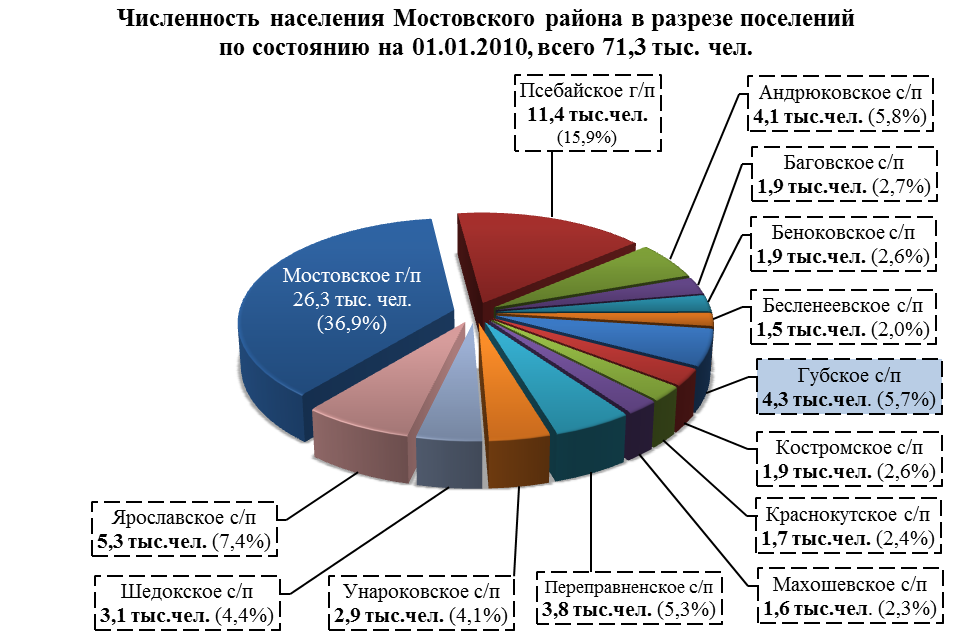 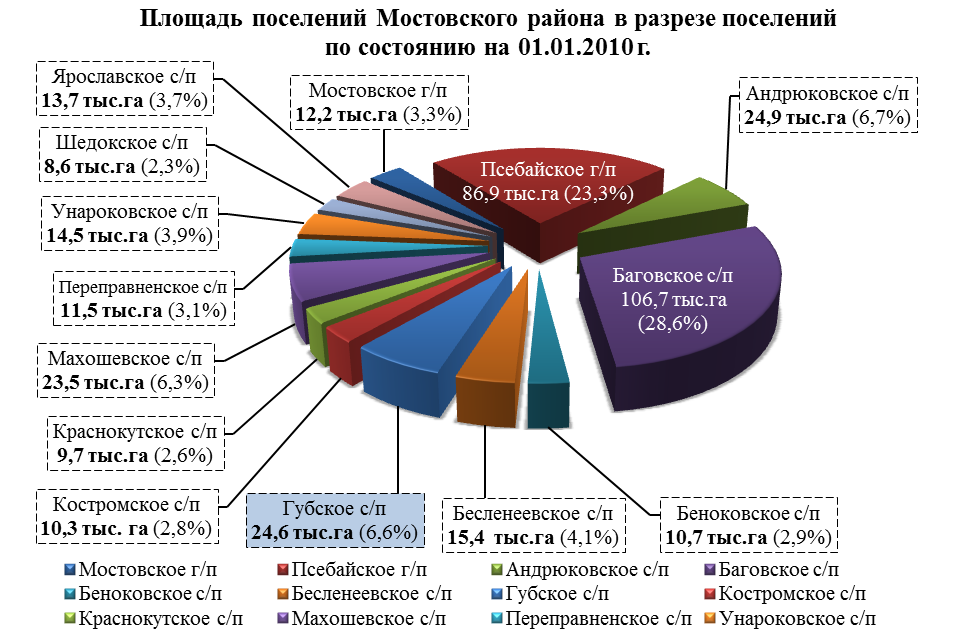 Плотность населения составляет 16,6 чел/км2, что является 10 результатом среди поселений Мостовского района.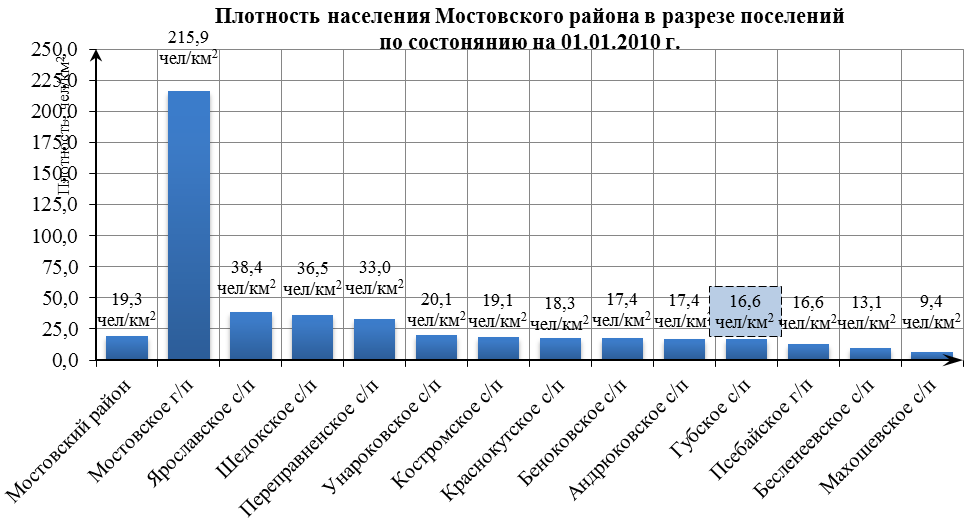 Губское сельское поселение входит в состав Мостовского района и включает в себя 3 населенных пункта: административный центр станицу Губская, станицу Баракаевская, станицу Хамкетинская.Характеристика населенных пунктов, 
входящих в состав Губского сельского поселенияБольшая часть населения Губского сельского поселения размещается в административном центре ст-це Губская (71%). Станицы Баракаевская и Хамкетинская относятся к категории средних населенных пунктов (от 200 до 1000 человек), в них проживает 29% населения. Плотность в административном центре выше, чем в других населенных пунктах и составляет 3,6 чел/га.В период 2002-2007 годы наблюдалась отрицательная динамика численности населения (снижение на 158 человек (3,5%). А с 2007 по 2010 год численность населения находилась приблизительно на одном уровне.Динамика численности населенных пунктов 
Губского сельского поселенияАнализ естественных демографических процессов в поселении за последние несколько лет показывает, что для поселения характерна низкая рождаемость (в пределах 9-10 чел. на 1000 населения), что негативно сказывается на демографическом состоянии территории. В 2009 году рождаемость составила 7,1 чел. на 1000 населения, смертность — 10,6 чел. на 1000 населения. Несмотря на естественную убыль населения в поселении есть миграционный прирост, за счет которого численность населения находится приблизительно на одном уровне. В 2009 году коэффициент миграционного прироста составил 12,4 чел. на 1000 населения, миграционный отток — 5,3 чел. на 1000 населения. Информация о миграционном движении населения в 
МО Губское сельское поселение**Информация предоставлена администрацией Губского сельского поселения. Данные по численности населения могут не совпадать с официальными данными Краснодарстата.Анализ половозрастной структуры показал, что на ближайшую перспективу 10-15 лет без учета миграционного движения складывается тенденция уменьшения доли трудоспособного населения и увеличения — нетрудоспособного, что повысит демографическую нагрузку на население и негативно скажется на формировании трудовых ресурсов. 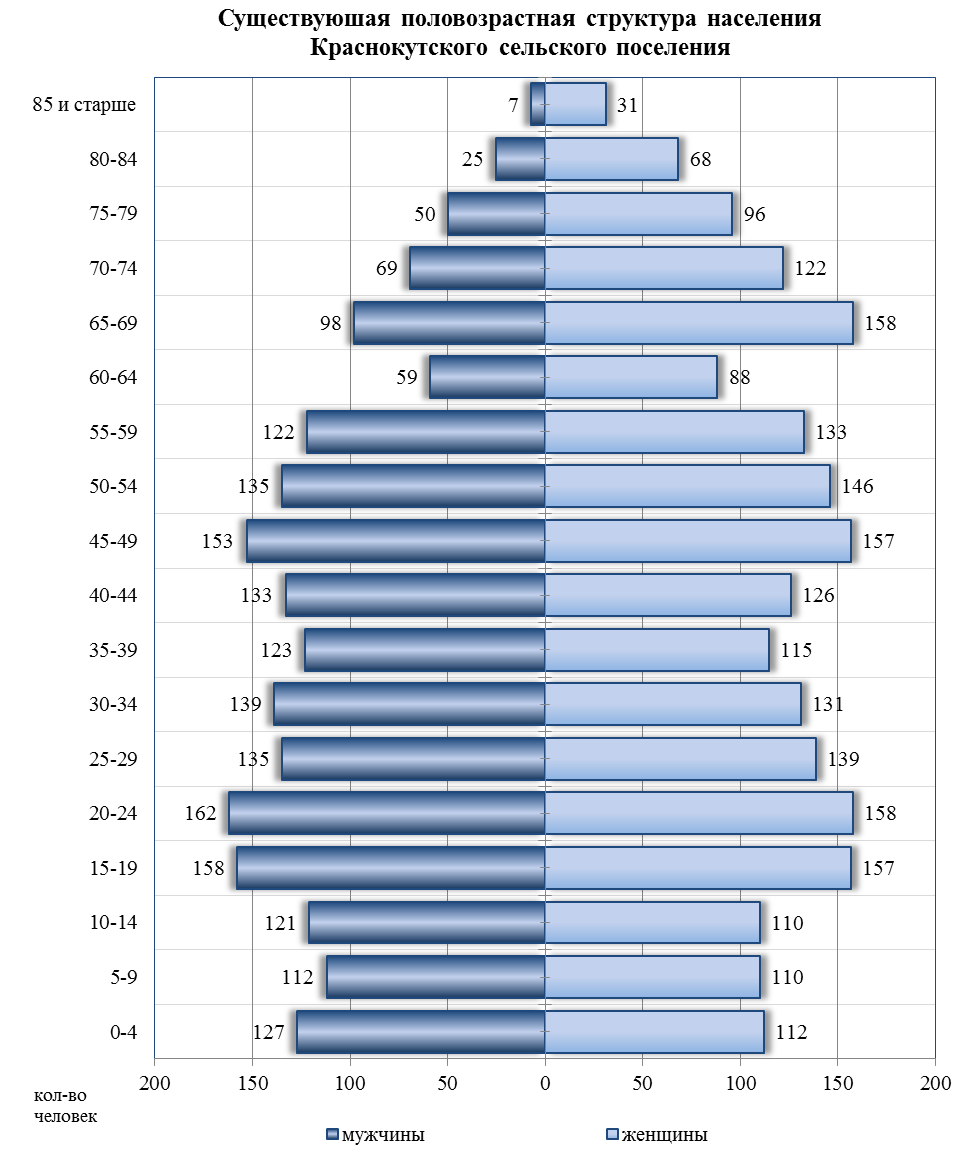 Возрастная структура населения Губского сельского поселения, чел. Увеличение категории нетрудоспособного населения помимо особенности сложившейся структуры и возрастных групп населения, также обусловлено складывающимися в стране тенденциями увеличения рождаемости и продолжительности населения. В целом демографическая ситуация в Губском сельском поселении повторяет районные и краевые проблемы и обстановку большинства регионов. Характер рождаемости в настоящее время определяется массовым распространением малодетности (1-2 ребенка), в результате чего средний коэффициент семейности ниже среднекраевого.Характер смертности определяется практически необратимым процессом старения населения, регрессивной структурой населения, а также ростом смертности населения в трудоспособном возрасте, особенно у мужчин.Национальный состав населения на 95,7% представлен русскими.Национальный состав Губского сельского поселенияБольшая часть населения занята в производственной, бюджетной сфере, а также агропромышленном комплексе. Распределение занятых по отраслям экономики выглядит следующим образом:бюджетная сфера – 244 человека;промышленность – 332 человека;агропромышленный комплекс – 129 человек;транспорт и связь – 45 человек;торговля и обслуживание – 90 человек;другие отрасли – 450 человек;индивидуальные предприниматели – 71 человек.Общая численность работающего населения Губского сельского поселения составляет 1373 человек.Проведенный анализ сложившейся в поселении демографической ситуации показал, что:в период с 2002 по 2007 год численность населения снизилась с 4,45 до 4,35 тыс. человек и сохранялась на этом уровне до 2010 года;в целом для поселения характерна естественная убыль населения, однако в последние годы прослеживается тенденция ее снижения;в поселении имеется миграционный прирост населения; 70% населения проживает в административном центре — ст-це Губской. для поселения характерен регрессивный тип возрастной структуры населения с относительно низкой долей населения молодых возрастов (что свидетельствует о слабом приросте населения) и относительно высокой долей населения старших возрастов (что оправдывает высокую смертность населения);доля трудоспособного населения ниже по сравнению с общекраевым показателями (57,1% в поселении против 61,2% в крае).ХАРАКТЕРИСТИКА СОЦИАЛЬНОЙ ИНФРАСТРУКТУРЫ ПОСЕЛЕНИЯСовременный уровень развития сферы социально-культурного обслуживания в Губском сельском поселении по некоторым показателям и в ассортименте предоставляемых услуг не обеспечивает полноценного удовлетворения потребностей населения.Имеют место диспропорции в состоянии и темпах роста отдельных её отраслей, выражающиеся в отставании здравоохранения, предприятий общественного питания, бытового обслуживания.Образование. Сеть образовательных учреждений Губского сельского поселения представлена 4-мя образовательными учреждениями: 1 детским садом на 75 мест (в настоящее время воспитывается 100 детей) и 3 общеобразовательными школами общей вместимостью 844 мест. Современная обеспеченность детскими садами составляет 27%. Обеспеченность населения образовательными учреждениями соответствует минимальным нормативам обеспеченности и достаточна для полноценного обеспечения населения образовательными услугами. Перечень дошкольных образовательных учрежденийПеречень средних образовательных учреждений Здравоохранение. На территории Губского сельского поселения оказывают медицинскую помощь Губская участковая больница на 25 коек и поликлиника мощностью 27 посещений в смену, 2 фельдшерско-акушерских пункта (ФАП) в станицах Баракаевская и Хамкетинская. Участковая больница обслуживает все населенные пункты поселения. Обеспеченность населения больничными койками ниже нормативной (10,2) и составляет 5,8 коек на 1000 населения, амбулаторно-поликлиническими учреждениями составляет 6,2 посещений в смену на 1000 чел. населения, что также не соответствует социальным нормативам (18,15). Аптек на территории поселения нет.Перечень медицинских учреждений 
Губского сельского поселенияСоциальное обслуживание. В настоящее время на территории поселения функционирует 2 отделения социального обслуживания на дому граждан пожилого возраста и инвалидов, которое обслуживает 134 человека. Спортивные объекты. Спортивная база поселения представлена 6 спортивными сооружениями:5 плоскостных спортивных сооружений;1 спортивный зал.Перечень учреждений и сооружений спортаУчреждения культуры и искусства. Учреждения культуры проектируемой территории представлены Сельским Домом Культуры в ст-це Губская, сельским клубом в ст-це Баракаевская.Перечень учреждений культуры и искусстваПотребительская сфера. В Губком сельском поселении расположено 22 магазина розничной торговли общей торговой площадью 875 кв. м. Из общедоступных предприятий общественного питания имеется 1 кафе вместимостью 30 мест. Сфера бытового обслуживания населения представлена парикмахерской.Перечень предприятий розничной торговлиПеречень предприятий общественного питанияПеречень предприятий бытового обслуживания Противопожарная служба. На территории Губского сельского поселения отсутствует государственная пожарная часть. Мероприятия по предотвращению чрезвычайных ситуаций временно осуществляет ведомственная пожарная охрана. В настоящее время ближайшая государственная пожарная часть ПЧ-98 расположена в пгт. Мостовской.ПЕРЕЧЕНЬ ОСНОВНЫХ ФАКТОРОВ РИСКА ВОЗНИКНОВЕНИЯ ЧРЕЗВЫЧАЙНЫХ СИТУАЦИЙ ПРИРОДНОГО И ТЕХНОГЕННОГО ХАРАКТЕРАРаздел «ИТМ ГОиЧС» был выполнен в составе «СТП Мостовского района» субподрядной организацией ООО «Инженерный Консалтинговый Центр «ПромТехноЭксперт» в 2009году, который включает основные инженерные и технические решения, принятые при осуществлении градостроительной деятельности и направленные на обеспечение защиты населения и территории Губского сельского поселения, снижение материального ущерба от воздействия ЧС техногенного и природного характера от опасностей, возникающих при ведении военных действий или вследствие этих действий, а также при диверсиях и террористических актах. Своевременное выполнение проектируемых инженерно-технических мероприятий ГО и ЧС предупреждает и уменьшает риск возникновения прогнозируемых ЧС, во многих случаях предотвращает гибель и травмирование людей, сокращает материальный ущерб.Чрезвычайная ситуация – обстановка на определенной территории, сложившаяся в результате аварии, опасного природного явления, катастрофы, стихийного или иного бедствия, которые могут повлечь или повлекли за собой человеческие жертвы, ущерб здоровью людей или окружающей природной среде, значительные материальные потери и нарушение условий жизнедеятельности людей.Техногенная чрезвычайная ситуация – состояние, при котором в результате возникновения источника техногенной чрезвычайной ситуации на объекте, определенной территории или акватории нарушаются нормальные условия жизни и деятельности людей, возникает угроза их жизни и здоровью, наносится ущерб имуществу населения, народному хозяйству и окружающей природной среде.Возможные последствия воздействия современных средств поражения.В случае возникновения на территории России локальных вооруженных конфликтов и развертывания широкомасштабных боевых действий, возможными источниками чрезвычайных ситуаций на территории Мостовского района, в том числе Губского сельского поселения, являются оружия массового поражения (ядерное, биологическое, химическое, геофизическое и высокоточное оружие).Ядерное оружие на настоящий момент является самым мощным оружием массового поражения, обладающим такими поражающими факторами, как ударная волна, световое излучение, проникающая радиация, радиоактивное заражение и электромагнитный импульс. Поражающее действие того или иного ядерного взрыва зависит от мощности использованного боеприпаса, вида взрыва и типа ядерного заряда.При применении противником оружия массового поражения возможны следующие основные пути воздействия радиоактивных факторов на население:внешнее гамма-облучение при прохождении радиоактивного облака;внутреннее облучение за счет вдыхания радиоактивных аэрозолей (ингаляционная опасность);контактное облучение при радиоактивном загрязнении кожных покровов и одежды;общее внешнее гамма-облучение людей от радиоактивных веществ, осевших на поверхность земли и местные объекты (здания, сооружения и т.д.);внутреннее облучение в результате потребления населением воды и местных пищевых продуктов, загрязненных радиоактивными веществами.Радиоактивное заражение местности, приземного слоя атмосферы, воздушного пространства, воды и других объектов возникает в результате выпадения радиоактивных веществ из облака ядерного взрыва.Бактериологическое оружие – это специальные боеприпасы и боевые приборы со средствами доставки, снаряженные биологическими средствами. Оно предназначено для массового поражения людей, сельскохозяйственных животных и посевов. Биологическое оружие находится под всеобщим запретом.Поражающее действие биологического оружия основано на использовании болезнетворных свойств микроорганизмов (бактерий, вирусов, грибков) и вырабатываемых некоторыми бактериями ядов.Химическое оружие – один из видов оружия массового поражения, поражающее действие которого основано на использовании боевых токсичных химических веществ. К таким веществам относятся отравляющие вещества и токсины, оказывающие поражающее действие на организм человека и животных, а также фитотоксиканты, поражающие различные виды растительности.29 апреля 1997г. вступил в действие всеобъемлющий запрет химического оружия, подобный тому, под которым находится бактериологическое оружие. Результатом применения химического оружия могут быть тяжелые экологические и генетические последствия, устранение которых потребует длительного времени.Геофизическое оружие – вид оружия массового поражения, направленно воздействующий на изменение природно-климатических условий и процессов.В США, ряде стран НАТО и в КНР достаточно интенсивно ведутся разработки в области создания геофизического оружия (ГФО). На территории Российской Федерации вероятнее всего могут быть подвержены воздействию ГФО Северо-Западный регион, водохранилища Центрального и Сибирского регионов, горные территории Уральского, Северо-Кавказского регионов и Алтая.Воздействию ГФО может подвергнуться и территория Краснодарского края, что может спровоцировать возникновение чрезвычайных ситуаций природного характера на территории проектируемого объекта (землетрясения, затопления и т.д.). Высокоточное оружие – это такой вид управляемого оружия, эффективность поражения которым малоразмерных целей с первого пуска (выстрела) приближается к единице в любых условиях обстановки. Границы зон возможной опасностиВ соответствии с требованиями СНиП 2.01.51-90 «Инженерно-технические мероприятия гражданской обороны», состав проектных решений, направленных на защиту населения от последствий воздействия современных средств поражения при ведении военных боевых действий определяется в зависимости от того, находится ли проектируемый объект в зонах:светомаскировки;возможных разрушений;возможного опасного радиоактивного загрязнения;возможного химического заражения;вероятного катастрофического затопления, с учетом групп городов и категорий объектов по гражданской обороне.Категорирование городов и объектов по ГО осуществляется в порядке, определяемом Правительством Российской Федерации в соответствии с постановлением Правительства РФ от 3 октября 1998г. № 1149 «О порядке отнесения территорий к группам по гражданской обороне».Проектируемая территория находится на минимальном удалении 60 км от г. Майкоп (3 группа по ГО).Согласно СНиП 2.01.51-90г., население Губского сельского поселения попадает в зону возможного сильного радиоактивного заражения (зона шириной до 100 км от г. Майкоп).Согласно информации о гидротехнических сооружениях, население Губского сельского поселения в зону катастрофического затопления не попадает.Губское сельское поселение находится в Краснодарском крае и попадает в зону светомаскировки. С целью исключения демаскирующих признаков объекта в особый период данным проектом предусматриваются режимы и технические решения по светомаскировке.Возможные последствия возникновения чрезвычайных ситуаций техногенного характераИсточник техногенной чрезвычайной ситуации – опасное техногенное происшествие (авария на промышленном объекте или транспорте, пожар, взрыв или высвобождение какого-либо вида энергии), в результате которого на объекте, определенной территории или акватории произошла техногенная чрезвычайная ситуация.Химически опасный объект (ХОО) – объект, на котором хранят, перерабатывают, используют или транспортируют опасные химические вещества, при аварии на котором или при разрушении которого, может произойти гибель или химическое заражение людей, сельскохозяйственных животных и растений, а также химическое заражение окружающей природной среды.На территории Губского сельского поселения находится один химически опасный объект: Таким образом, в результате проведенных расчетов, при максимальных по последствиям авариях на ХОО, сопровождающимся выбросом АХОВ, часть территории поселения окажется в зоне возможного химического заражения.Площадь зоны возможного заражения составит 1,41 км2, фактического заражения - 0,08 км2.Пожароопасный и взрывоопасный объект – объект, на котором производят, используют, перерабатывают, хранят или транспортируют легковоспламеняющиеся и пожаровзрывоопасные вещества, создающие реальную угрозу возникновения техногенной чрезвычайной ситуации. Пожароопасные объекты на территории поселения При возникновении аварий и пожаров в учреждениях с массовым пребыванием людей возможны пожары площадью до 1 км2 и гибель людей.Возникающие на указанных объектах возможные аварии рассмотрены с точки зрения возможности развития аварийных ситуаций, связанных с выбросами и утечками из оборудования взрывоопасных и легко воспламеняющихся веществ. Анализ возможных аварийных ситуаций сведен, главным образом, к оценке объемов опасных веществ, которые могут участвовать в авариях, и определению последствий аварий.Основными поражающими факторами в случае аварий на указанных объектах являются:- ударная волна;- тепловое излучение;- открытое пламя и горящий нефтепродукт.Гидротехнические сооружения.Гидродинамическая авария – авария на гидротехническом сооружении, связанная с распространением с большой скоростью воды и создающая угрозу возникновения техногенной ЧС.Гидротехнически опасные объекты в Губском сельском поселении отсутствуют.Объекты жилищно-коммунального хозяйства.К авариям, возможным на объектах ЖКХ на территории района относятся:пожары в зданиях (жилых и общественных);аварии на сетях газо-, тепло-, водо-, электроснабжения. В соответствии с критериями для зонирования территории по степени опасности ЧС, приведенными в СП 11-112-2001 Приложение Г, рассматриваемая территория Губского сельского поселения в целом по опасности пожаров относится к зоне приемлемого риска, мероприятия по уменьшению риска не требуются. На сетях газоснабжения проектируемого района максимальными по последствиям являются следующие аварии: аварии с загоранием (взрывом) природного газа на ГРП и ШГРП (проектируемые); аварии с загоранием (взрывом) природного газа в котельных.Аварии на сетях тепло-, водо-, электроснабжения.На тепловых сетях, проходящих по рассматриваемой территории, возможны разрывы, что может привести к прекращению подачи тепла в помещения, а в зимнее время – к размораживанию систем отопления.Аварии в водопроводных сетях приведут к затоплению проезжей части дорог, падению давления в водопроводной системе, перебоям снабжения водой проектируемых территорий.При аварии в системах водоснабжения, газоснабжения без воды и газа останется большая часть населения.Отказы на электрических сетях могут привести к остановке подачи электроэнергии в зданиях проектируемых районов, однако не приведут к крупной аварии с взрывом или большой загазованностью. В целях предупреждения возникновения чрезвычайных ситуаций целесообразно, помимо выполнения плана превентивных мероприятий разработать целевую программу по строительству, реконструкции, капитальному ремонту систем жизнеобеспечения на перспективу.Аварии на автотранспорте.Причины дорожно-транспортных происшествий различны: нарушения правил дорожного движения, техническая неисправность автомобиля, превышение скорости движения, недостаточная подготовка лиц, управляющих автомобилями, их слабая реакция, низкая эмоциональная устойчивость, управление автомобилем в нетрезвом состоянии. В поселении на автомобильном транспорте возможны аварии при ДТП, ЧС, терактах легкового и пассажирского автотранспорта, аварии и пожары при перевозке ГСМ, пожары площадью до 500 м2.Опасность для поселения могут представлять также аварии на автотранспорте, перевозящем ЛВЖ (бензин) и СУГ. Наиболее вероятными авариями на автотранспорте являются дорожно-транспортные происшествия, сопровождающиеся разрушением бензобака и разливом бензина с образованием облака, последующим образованием ударной волны и возможным разрушением рядом расположенных конструкций.Кроме того, на автомобильных дорогах краевого значения имеются участки концентрации ДТП, а также участка с затяжными спусками и подъёмами, что при плохих погодных условиях (гололёд, сильный дождь, туман и др.) может стать причиной ДТП.В связи с увеличением интенсивности дорожного движения, увеличением количества транспортных средств, их грузоподъёмности, снижением пропускной способности автомобильных дорог возможно возникновение чрезвычайных ситуаций, связанных с разрушением дорожного полотна и мостовых переходов.Терроризм.Террористические акты – техногенные чрезвычайные ситуации, вызванные преднамеренными противоправными действиями со злым умыслом. Они обычно преследуют политические, религиозные, националистические, корыстные или другие цели и направлены на устрашение людей, общества, органов власти. Объектами терактов обычно являются потенциально опасные производства, места скопления людей (особенно в замкнутых пространствах), транспортные объекты, общественные и административные здания, а также многоэтажные жилые дома.Результатом теракта может быть взрыв, пожар, заражение территории, воздуха, воды или продовольствия, а также эпидемия. Учитывая, что территории населенных пунктов является местом массового скопления людей (включают жилую, общественно-деловую, производственную зоны, зону инженерной и транспортной инфраструктуры), существует вероятность, что это поселение может стать объектом совершения террористических актов.В соответствии с критериями для зонирования территории по степени опасности ЧС, приведенными в СП 11-112-2001 Приложение Г, МО Мостовский район по опасности терактов относится к зоне приемлемого риска, в которой мероприятия по снижению риска не требуются.Возможные последствия возникновения чрезвычайных ситуаций природного характера.Природная чрезвычайная ситуация – обстановка на определенной территории или акватории, сложившаяся в результате возникновения источника природной чрезвычайной ситуации, который может повлечь или повлек за собой человеческие жертвы, ущерб здоровью и (или) окружающей природной среде, значительные материальные потери и нарушение условий жизнедеятельности людей.Источник природной чрезвычайной ситуации – опасное природное явление или процесс, в результате которого на определенной территории или акватории произошла или может возникнуть чрезвычайная ситуация.Опасное природное явление – событие природного происхождения (геологического, гидрологического) или результат деятельности природных процессов, которые по своей интенсивности, масштабу распространения и продолжительности могут вызвать поражающее воздействие на людей, объекты экономики и окружающую природную среду.К опасным природным явлениям, возможным на территории Губского сельского поселения, относятся землетрясения, эрозионно-аккумулятивные процессы постоянных водотоков (донные эрозионно-аккумулятивные процессы постоянных водотоков и береговые эрозионно-аккумулятивные процессы постоянных водотоков), эрозионно-аккумулятивные процессы временных водотоков, затопление во время паводков, селевые процессы, подтопления при подъеме уровня грунтовых вод, заболачивание, набухание и просадка грунтов.Перечень поражающих факторов источников природных ЧС геологического и гидрологического происхождения, характер их действий и проявлений, согласно ГОСТ Р22.0.06-95 «Источники природных чрезвычайных ситуаций. Поражающие факторы», приведен в таблице.Инженерно-геологические условия территории, в соответствии с Приложением Б СП-II-105-97, характеризуются:условиями средней сложности (II);сложными условиями.Опасность природных явлений по категориям опасности в Губском сельском поселении, в соответствии со СНиП 22-01-95 «Геофизика опасных природных воздействий», оценивается следующим образом:землетрясения – весьма опасная категория;просадочность лессовых пород – опасная категория;эрозия плоскостная – умеренно опасная категория;эрозия овражная – опасная категория;эрозия речная – весьма опасная категория;подтопления территории – опасная категория.При землетрясениях силой 5-8 баллов существует вероятность повреждения или разрушения зданий, в которых могут находиться люди (обрушение внутренних стен и стен заполнения каркаса, проломы в стенах, обрушение частей зданий, разрушение связей между отдельными частями здания), инженерных коммуникаций (водопровод, газопровод, линии электро- и теплоснабжения), аварии на опасных химических объектах, возможна гибель людей.В поселении имеются оползневые участки, в связи с чем, существует вероятность возникновения ЧС с перекрытием автомобильных и железных дорог, повреждением опор ЛЭП, мостов, объектов жизнеобеспечения, разрушением жилых домов и гибелью людей.В период январь-апрель существует возможность возникновения ЧС, связанных со сходом снежных лавин в горах, приводящих к разрушению построек, объектов туризма, перекрытию автомобильных и железных дорог, мостов, повреждению автотранспорта, иногда – к гибели людей.В соответствии с рекомендациями МДС 11-16.2002 п. 6.3.2, землетрясения, сели, просадочность грунтов, эрозия овражная и речная, а также подтопления относятся к возможным источникам природных ЧС на территории поселения.Опасные метеорологические явления – природные процессы и явления, возникающие в атмосфере под действием различных природных факторов или их сочетаний, оказывающие или могущие оказать поражающее воздействие на людей, сельскохозяйственных животных и растения, объекты экономики и окружающую природную среду.Согласно исходным данным ГУ МЧС России по Краснодарскому краю (Приложение В) и данным инженерно-геологических изысканий ГУП «Кубаньгеология», в районе проектируемого объекта возможны ураганные ветры, пыльные бури, ливневые дожди с грозами и градом, туманы, снегопады, обледенения; в летнее время возможно повышение температуры окружающего воздуха выше 40°С.Перечень поражающих факторов
источников природных ЧС метеорологического происхожденияКатегорированию по условиям СНиП 22-01-95 «Геофизика опасных природных явлений» подлежат:ураганы – опасная категория;наледеобразование – опасная категория.В соответствии с рекомендациями МДС 11-16.2002 п. 6.3.2, ураганы относятся к возможным источникам ЧС на территории Губского сельского поселения. Согласно «Критериям информации о чрезвычайных ситуациях» Приложения к приказу МЧС России №329 от 08.07.2004 г., к возможным источникам ЧС на территории поселения относятся также:очень сильный дождь (при количестве осадков 50 мм и более за 12 ч);очень сильный снег (при количестве осадков не менее 20 мм за период не более 12 ч);крупный град (при диаметре градин 20 мм и более);сильная пыльная буря (решение об отнесении явления к ЧС принимается органами управления по делам ГО и ЧС на основании данных территориальных органов);сильное гололедно-изморозевое отложение на проводах (при диаметре отложения на проводах гололедного станка 20 мм и более для гололеда; для сложного отложения и налипания мокрого снега – 35 мм и более);сильный туман (видимость 50 м и менее);сильная жара (решение об отнесении явления к ЧС принимается органами управления по делам ГО и ЧС на основании данных территориальных органов).При сильных туманах, преимущественно весной и осенью, прогнозируются возникновение чрезвычайных ситуаций, связанных с авариями на автодорогах.В период с мая по сентябрь при выпадении крупного града существует вероятность возникновения чрезвычайных ситуаций, связанных с повреждением автотранспорта и разрушением крыш строений, уничтожением сельскохозяйственных культур.В период весенних и осенних заморозков существует вероятность возникновения чрезвычайных ситуаций, связанных с повреждением и гибелью сельскохозяйственных культур, косточковых и теплолюбивых растений.В зимний период года при выпадении сильного снега (гололеда) прогнозируется возникновение чрезвычайных ситуаций, связанных с обрывом воздушных линий связи и электропередач; затруднением в работе транспорта; авариями на объектах жизнеобеспечения; травматизмом людей. При понижении температуры воздуха ниже 280С мороза прогнозируется возникновение чрезвычайных ситуаций, связанных с авариями на объектах ЖКХ, гибелью озимых, косточковых и теплолюбивых растений.В период сильных дождей, преимущественно в весенне-летний период, возможно прохождение высоких кратковременных паводков на реках, в связи с чем возможны затопления сельхозугодий и населенных пунктов, подмыв опор мостов, земляных насыпей на подходах к мостам, опор ЛЭП.В летние месяцы при установлении жаркой погоды (сильная жара – максимальная температура воздуха +370С и выше) существует вероятность возникновения чрезвычайных ситуаций, связанных с прекращением подачи электроэнергии по причине аварий и пожаров, возникающих на электроподстанциях и электросетях, и вызывающих: нарушения функционирования объектов жизнеобеспечения; прекращение подачи воды населению и предприятиям; прекращение работы очистных сооружений канализации, вывод из строя систем биологической очистки и затопление населённых пунктов сточными водами; тепловые удары и заболевания людей, животных; гибель сельскохозяйственных культур.В теплый сухой период повышается пожароопасность в лесах. В связи с тем, что на территории Губского сельского поселения имеются смешанные леса (сосна, ель, бук, граб, дуб) существует вероятность возникновения лесных пожаров, скорость которых может достигать 25 км/час.Для предупреждения возникновения лесных пожаров необходимо организовать контроль над пожарной обстановкой и проведение в полном объеме превентивных мероприятий.Ураганы.Частота возникновения ураганов в Мостовском районе, в состав которого входит Губское сельское поселение составляет: со скоростью ветра 31 м/с – 0,2 1/год (1 раз в 5 лет);со скоростью ветра 37 м/с – 0,05 1/год (1 раз в 20 лет);со скоростью ветра 42 м/с – 0,02 1/год (1 раз в 50 лет).В соответствии с критериями для зонирования территории по степени опасности ЧС, приведенными в СП 11-112-2001 Приложение Г, МО Мостовский район по опасности ЧС в результате ураганов относится к зоне жесткого контроля, необходима оценка целесообразности мер по уменьшению риска.При сильном ветре преимущественно в феврале-марте существует вероятность повреждения воздушных линий связи, линий электропередач; выхода из строя объектов жизнеобеспечения; повала деревьев, рекламных щитов и падения строительных кранов; разрушения легких построек; повреждения транспорта и увечья людей.Проектом предусмотрена инженерная защита территории от указанных стихийных явлений и процессов.Оповещение ГО и ЧС населения предусматривается по местным каналам телевидения, телефонной сети и радиотрансляционным устройствам проводного/беспроводного вещания через вновь установленные радиоточки. Оповещение населения и обслуживающего персонала, находящегося вне зданий на территории населенных пунктов, организуется через уличные громкоговорители и электросирены С-40. В ходе эксплуатации проектируемой территории следует предусматривать контроль со стороны государственных надзорных органов, комиссии по чрезвычайным ситуациям за содержанием и исправностью строительных конструкций, инженерных коммуникаций, проведением планово-предупредительных ремонтов сооружений и инженерных сетей в установленные сроки, контроля выполнения правил дорожного движения и пожарной безопасности.Границы территорий, подверженных риску возникновения чрезвычайных ситуаций природного и техногенного характера отображены на чертеже ГП-4 «Схема планируемых границ зон с особыми условиями (ограничениями) использования территории» и МО-9 «Схема границ территорий, подверженных риску возникновения чрезвычайных ситуаций природного и техногенного характера».ПЛАНИРОВОЧНЫЕ ОГРАНИЧЕНИЯ И ЗОНЫ С ОСОБЫМ РЕЖИМОМ ИСПОЛЬЗОВАНИЯПланировочные ограничения представляют собой градостроительные регламенты и обременения, которые необходимо соблюдать при проектировании. Все планировочные ограничения можно представить в трёх категориях:1 категория – охранные зоны (зоны охраны объектов, которые необходимо защищать от влияния антропогенных факторов);2 категория – ограничения, связанные с объектами человеческой деятельности, приносящими ущерб окружающей среде и здоровью человека (санитарно-защитные зоны);3 категория – естественные рубежи, фактически сложившиеся рельеф, существующая застройка, геологические и иные особенности территории, которые необходимо учитывать при освоении новых территорий под размещение объектов капитального строительства.Все вышеописанные зоны, являясь планировочными ограничениями, учитывались при принятии проектных решений.Данным генеральным планом устанавливаются следующие границы основных зон с особыми условиями использования:охранные зоны;границы санитарно-защитных зон (зон негативного воздействия объектов капитального строительства);границы территорий подверженных риску возникновения чрезвычайных ситуаций природного и техногенного характера;границы территорий объектов культурного наследия и их охранные, защитные зоны.ОХРАННЫЕ ЗОНЫВ данном проекте выделены наиболее крупные (основные) охранные зоны:водоохранные зоны и охранные зоны источников питьевого водоснабжения;охранные, защитные зоны объектов культурного наследия.Водоохранными зонами являются территории, которые примыкают к береговой линии морей, рек, ручьев, каналов, озер, водохранилищ и на которых устанавливается специальный режим осуществления хозяйственной и иной деятельности в целях предотвращения загрязнения, засорения, заиления указанных водных объектов и истощения их вод, а также сохранения среды обитания водных биологических ресурсов и других объектов животного и растительного мира.В границах водоохранных зон устанавливаются прибрежные защитные полосы, на территориях которых вводятся дополнительные ограничения хозяйственной и иной деятельности. Согласно Водному Кодексу Российской Федерации и «Постановлению ЗСК Краснодарского края № 1492-П» от 15 июля 2009года «Об установлении ширины водоохранных зон и ширины прибрежных полос рек и ручьев, расположенных на территории Краснодарского края» ширина прибрежной защитной полосы для рек и ручьев Краснодарского края составляет 50 метров.На территории Губского сельского поселения водными объектами являются р. Фарс, р. Губс, р. Псекеф, р. Грязнушка (балка Грязнушка, Адарам), р. Джигитлевка, р. Кунак-Тау.Согласно Постановлению ЗСК Краснодарского края № 1492-П длина реки Губс составляет 49 км, р. Псекеф – 10 км, р. Грязнушка – 12 км, р. Джигитлевка – 10 км, р. Кунак-Тау – 11 км. Соответственно ширина водоохраной зоны для всех перечисленных рек устанавливается в размере -100м.Зоны охраны на действующих и проектируемых источниках питьевого водоснабжения устанавливаются согласно ст.43 Водного Кодекса Российской Федерации (от 03.03.06г. № 74 ФЗ) и Федеральному закону от 30.03.1999г. №52-ФЗ «О санитарно-эпидемиологическом благополучии населения» (п. 4 ст. 18). Источниками хозяйственно-питьевого водоснабжения населенных пунктов являются артезианские отдельностоящие скважины либо водозаборы. Для подземного источника водоснабжения при использовании защищенных подземных вод устанавливается граница 1 пояса охраны (строгого режима) на расстоянии не менее 30м от скважины. Границы 2 и 3 поясов определяется расчетами при конкретном проектировании водозабора.Зоны санитарной охраны представляют собой специально выделенную территорию, в пределах которой создается особый санитарный режим, исключающий возможность загрязнения, а также ухудшение качества воды источника и воды, подаваемой водопроводными сооружениями. Санитарный режим в зонах устанавливается в зависимости от местных санитарных и гидрогеологических условий.Режимы санохраны источников питьевого водоснабжения:Первый пояс – зона строгого режима.Запрещаются все виды строительства, не имеющие непосредственного отношения к эксплуатации водозабора и водопроводных сооружений, в том числе жилых хозяйственных зданий, прокладка трубопроводов различного назначения, проживание людей в этой зоне (в том числе персонала), а также применение ядохимикатов и удобрения. Кроме того на территории 1-го пояса ЗСО запрещается проживание людей, выпуск стоков, купание, водопой скота, стирка белья, применение для растений пестицидов, органических и минеральных удобрений.Второй пояс – зона режима ограничений против бактериального (микробного) загрязнения.Следует учитывать:- все виды строительства разрешаются санитарно-эпидемиологической службой;- промышленные предприятия, населенные пункты и жилые здания должны быть благоустроены для предохранения почвы и источников водоснабжения от загрязнения, для чего должны предусматриваться: организованное водоснабжение, канализование, устройство водонепроницаемых выгребов, регулирование и организация отвода загрязненных поверхностных стоков, устройство водонепроницаемых полов в корпусах существующих животноводческих ферм;- хозяйственно-бытовые и производственные сточные воды, выпускаемые в открытые водоемы, входящие во второй пояс ЗСО, должны иметь повышенную степень очистки;- запрещается загрезнять водоемы и территории сбросом нечистот, мусора, навоза, промышленных отходов и пр.Третий пояс – зона режима ограничений от химического загрязнения.По 3-ему поясу (равно, как и входящим в его состав 2-ому и 1-ому поясам) предусматриваются следующие мероприятия:- выявление, ликвидация всех бездействующих, старых или неправильно эксплуатируемых скважин, представляющих опасность загрязнения водоносного горизонта;- регулирование любого нового строительства и бурения новых скважин при обязательном согласовании местными органами санитарного надзора, геологического контроля и регулирования использования и охране вод;- запрещение закачки отработанных вод в подземные горизонты, подземного складирования твердых отходов и разработки недр, могущей привести к загрязнению водоносного горизонта;- своевременное выполнение мероприятий по санитарной охране поверхностных водотоков, гидравлически связанных с используемым водоносным горизонтом;- запрещение размещения накопителей промстоков, шламохранилищ, складов ГСМ, складов ядохимикатов и минеральных удобрений, крупных птицефабрик и животноводческих комплексов.Восстановление и охрана водных объектов и источников питьевого водоснабжения района возможна при проведении комплекса мероприятий:разработка проектов и организация зон санитарной охраны источников водоснабжения;разработка и утверждение схем комплексного использования и охраны водных объектов;разработка и установление нормативов допустимого воздействия на водные объекты и целевых показателей качества воды в водных объектах;проведение комплекса мероприятий по минимизации антропогенной нагрузки на водные объекты, путем выноса производственных предприятий из водоохранных зон, осуществления мониторинга качества очистки сточных вод, предотвращение несанкционированных сбросов и неочищенных ливнестоков;строительство современных локальных очистных сооружений;проведение плановых мероприятий по расчистке водоемов и берегов. В соответствии с положением о департаменте по вопросам гражданской обороны, чрезвычайных ситуаций и водных отношений Краснодарского края, утвержденным постановлением главы администрации Краснодарского края от 02.07.2009г. №550, департамент, согласно Федеральному закону от 30.03.1999г. №52-ФЗ «О санитарно-эпидемиологическом благополучии населения» (п. 4 ст. 18), осуществляет полномочия по утверждению проектов, границ и режимов зон санитарной охраны водных объектов, используемых для питьевого и хозяйственно-бытового водоснабжения.границы зон охраны объектов культурного наследия В соответствии с Федеральный закон от 25.06.2002 N 73-ФЗ (ред. от 09.03.2016) "Об объектах культурного наследия (памятниках истории и культуры) народов Российской Федерации", в целях обеспечения сохранности объекта культурного наследия в его исторической среде на сопряженной с ним территории устанавливаются зоны охраны объекта культурного наследия: охранная зона, зона регулирования застройки и хозяйственной деятельности, зона охраняемого природного ландшафта.Необходимый состав зон охраны объекта культурного наследия определяется проектом зон охраны объекта культурного наследия.Границы зон охраны объекта культурного наследия, режимы использования земель и градостроительные регламенты в границах данных зон утверждаются на основании проекта зон охраны объекта культурного наследия разработанного в соответствии с постановлением правительства Российской Федерации от 12 сентября 2015 г. № 972 «Об утверждении положения о зонах охраны объектов культурного наследия (памятников истории и культуры) народов Российской Федерации и о признании утратившими силу отдельных положений нормативных правовых актов правительства Российской Федерации» (далее – Положение).Руководствуясь пп.4,5,6,7 Положения необходимо предусматривать разработку проекта зон охраны на каждый объект культурного наследия, расположенный в границах Костромского сельского поселения. При разработке проектов детальной планировки и проектов строительства отдельных объектов, проведение любых видов землеустроительных, земляных, строительных, мелиоративных, хозяйственных и иных работ, отводе земельных участков под строительство учитывать необходимость обеспечения сохранности объектов культурного наследия в соответствии со ст. 5.1, 34, 36, 40 Федерального закона от 25.06.2002 № 73-ФЗ. Все акты выбора земельных участков подлежат обязательному согласованию с краевым органом охраны памятников.Согласно ст. 11 п.3  Закона Краснодарского края от 23 июля 2015 года N 3223-КЗ «Об объектах культурного наследия (памятниках истории и культуры) народов Российской Федерации, расположенных на территории Краснодарского края» (далее – Закон КК) до разработки и утверждения проектов зон охраны объектов культурного наследия в установленном федеральным законодательством порядке в качестве предупредительной меры по обеспечению сохранности объекта культурного наследия в зависимости от общей видовой принадлежности объекта культурного наследия и в соответствии с данными государственного учета объектов культурного наследия устанавливаются следующие границы зон охраны:1) для объектов археологического наследия:а) поселения, городища, селища, усадьбы независимо от места их расположения - 500 метров от границ памятника по всему его периметру;б) святилища (культовые поминальные комплексы, жертвенники), крепости (укрепления), древние церкви и храмы, стоянки (открытые и пещерные), грунтовые могильники (некрополи, могильники из каменных ящиков, скальных, пещерных склепов) - 200 метров от границ памятника по всему его периметру;в) курганы высотой:- до 1 метра - 50 метров от границ памятника по всему его периметру;- до 2 метров - 75 метров от границ памятника по всему его периметру;- до 3 метров - 125 метров от границ памятника по всему его периметру;- свыше 3 метров - 150 метров от границ памятника по всему его периметру;г) дольмены, каменные бабы, культовые кресты, менгиры, петроглифы, кромлехи, ацангуары, древние дороги и клеры - 50 метров от границ памятника по всему его периметру;2) для объектов культурного наследия, имеющих в своем составе захоронения (за исключением объектов археологического наследия), - 40 метров от границы территории объекта культурного наследия по всему его периметру.В границах зон охраны объекта археологического наследия, установленных ст.11 Закона КК, до утверждения в установленном порядке границ зон охраны, режимов использования земель и градостроительных регламентов в границах данных зон допускаются по согласованию с краевым органом охраны объектов культурного наследия работы, не создающие угрозы повреждения, разрушения или уничтожения объекта археологического наследия, в том числе сельскохозяйственные работы, работы по благоустройству и озеленению территории, не нарушающие природный ландшафт.При проведении сельскохозяйственных работ в границах зон охраны объекта археологического наследия на глубину пахотного горизонта почвы, согласование с краевым органом охраны объектов культурного наследия не требуется.Проектирование, строительство, реконструкция на территории, расположенной на расстоянии менее 40 метров от объекта культурного наследия (за исключением объекта археологического наследия), осуществляются после разработки и утверждения проекта зон охраны объекта культурного наследия в порядке, установленном законодательством Российской Федерации и законодательством Краснодарского края.Все виды работ на памятниках истории и культуры и в их охранных зонах необходимо предварительно согласовывать с управлением по охране, реставрации и эксплуатации историко-культурных ценностей (наследия) Краснодарского края.В соответствии со ст. 6 Закона «Об увековечении памяти погибших при защите Отечества» от 14.01.1993 № 4292-1, Федеральным законом «О погребении и похоронном деле» от 12.01.1996 № 8-ФЗ в целях обеспечения сохранности воинских захоронений в местах, где они расположены, органами местного самоуправления устанавливаются охранные зоны и зоны охраняемого природного ландшафта в порядке, определяемом законодательством Российской Федерации.В соответствии со ст. 34.1 Федерального закона от 25 июня 2002 № 73-ФЗ «Об объектах культурного наследия (памятниках истории и культуры) народов Российской Федерации» для объектов культурного наследия (за исключением объектов археологического наследия), не имеющих утвержденные зоны охраны, устанавливаются защитные зоны, являющиеся территориями, которые прилегают к включенным в реестр памятникам и ансамблям и в границах которых в целях обеспечения сохранности объектов культурного наследия и композиционно-видовых связей (панорам), запрещаются строительство объектов капитального строительства и их реконструкция, связанная с изменением их параметров (высоты, количества этажей, площади), за исключением строительства и реконструкции линейных объектов.Границы защитной зоны объекта культурного наследия устанавливаются:1) для памятника, расположенного в границах населенного пункта, на расстоянии 100 метров от внешних границ территории памятника, для памятника, расположенного вне границ населенного пункта, на расстоянии 200 метров от внешних границ территории памятника;2) для ансамбля, расположенного в границах населенного пункта, на расстоянии 150 метров от внешних границ территории ансамбля, для ансамбля, расположенного вне границ населенного пункта, на расстоянии 250 метров от внешних границ территории ансамбля.В случае отсутствия утвержденных границ территории объекта культурного наследия, расположенного в границах населенного пункта, границы защитной зоны такого объекта устанавливаются на расстоянии 200 метров от линии внешней стены памятника либо от линии общего контура ансамбля, образуемого соединением внешних точек наиболее удаленных элементов ансамбля, включая парковую территорию. В случае отсутствия утвержденных границ территории объекта культурного наследия, расположенного вне границ населенного пункта, границы защитной зоны такого объекта устанавливаются на расстоянии 300 метров от линии внешней стены памятника либо от линии общего контура ансамбля, образуемого соединением внешних точек наиболее удаленных элементов ансамбля, включая парковую территорию.Региональный орган охраны объектов культурного наследия вправе принять решение, предусматривающее установление границ защитной зоны объекта культурного наследия на расстоянии, отличном от указанных расстояний, на основании заключения историко-культурной экспертизы с учетом историко-градостроительного и ландшафтного окружения такого объекта культурного наследия в порядке, установленном Правительством Российской Федерации.Согласно ст. 5 Федерального закона от 25 июня 2002 № 73-ФЗ «Об объектах культурного наследия (памятниках истории и культуры) народов Российской Федерации» земельные участки, в границах территорий объектов культурного наследия, включенных в единый государственный реестр объектов культурного наследия (памятников истории и культуры) народов Российской Федерации, а также в границах территорий выявленных объектов культурного наследия относятся к землям историко-культурного назначения, правовой режим которых регулируется земельным законодательством Российской Федерации и настоящим Федеральным законом.Статьей 5.1 Федерального закона от 25.06.2002 № 73-ФЗ определяется ряд требований к осуществлению деятельности в границах территории объекта культурного наследия, а также устанавливается особый режим использования земельного участка, водного объекта или его части, в границах которых располагается объект археологического наследия, а именно:1) на территории памятника или ансамбля запрещаются строительство объектов капитального строительства и увеличение объемно-пространственных характеристик существующих на территории памятника или ансамбля объектов капитального строительства; проведение земляных, строительных, мелиоративных и иных работ, за исключением работ по сохранению объекта культурного наследия или его отдельных элементов, сохранению историко-градостроительной или природной среды объекта культурного наследия;2) на территории достопримечательного места разрешаются работы по сохранению памятников и ансамблей, находящихся в границах территории достопримечательного места, работы, направленные на обеспечение сохранности особенностей достопримечательного места, являющихся основаниями для включения его в единый государственный реестр объектов культурного наследия (памятников истории и культуры) народов Российской Федерации и подлежащих обязательному сохранению; строительство объектов капитального строительства в целях воссоздания утраченной градостроительной среды; осуществление ограниченного строительства, капитального ремонта и реконструкции объектов капитального строительства при условии сохранения особенностей достопримечательного места, являющихся основаниями для включения его в единый государственный реестр объектов культурного наследия (памятников истории и культуры) народов Российской Федерации и подлежащих обязательному сохранению;3) на территории памятника, ансамбля или достопримечательного места разрешается ведение хозяйственной деятельности, не противоречащей требованиям обеспечения сохранности объекта культурного наследия и позволяющей обеспечить функционирование объекта культурного наследия в современных условиях.Рекомендации по эксплуатации и сохранению объекта культурного наследия:экскурсионный показ;своевременное проведение ремонтно-реставрационных работ в целях обеспечения нормального технического состояния памятника;благоустройство и озеленение территории, не противоречащее сохранности  памятника;использовать преимущественно по первоначальному назначению;все виды строительных и ремонтных работ, касающиеся ремонта, реконструкции и реставрации памятника истории и монументального искусства необходимо предварительно согласовывать с государственным органом по охране памятников.ОБЪЕКТЫ КУЛЬТУРНОГО НАСЛЕДИЯ, СТОЯЩИЕ НА ГОСУДАРСТВЕННОЙ ОХРАНЕОБЪЕКТЫ АРХЕОЛОГИЧЕСКОГО НАСЛЕДИЯСписок объектов культурного наследия расположенных на территории 	Губского сельского поселения1 Закон Краснодарского края "О пообъектном составе недвижимых памятников истории и культуры местного значения, расположенных на территории Краснодарского края" от 17.08.2000г. №313-КЗ2 Выявленный объект культурного наследия3 Приказ департамента культуры Краснодарского края от 17 сентября 2004 года №627-пСАНИТАРНО-ЗАЩИТНЫЕ ЗОНЫСанитарно-защитная зона - обязательный элемент любого объекта, который является источником воздействия на среду обитания и здоровье человека.Санитарно-защитная зона (СЗЗ) отделяет территорию промышленной площадки от жилой застройки, ландшафтно-рекреационной зоны, зоны отдыха, курорта с обязательным обозначением границ специальными информационными знаками.Использование площадей СЗЗ осуществляется с учетом ограничений, установленных действующим законодательством и настоящими нормами и правилами. Санитарно-защитная зона утверждается в установленном порядке в соответствии с законодательством Российской Федерации при наличии санитарно-эпидемиологического заключения о соответствии санитарным нормам и правилам.Генеральным планом границы санитарно-защитных зон устанавливаются для:обеспечения снижения уровня воздействия до требуемых гигиенических нормативов по всем факторам воздействия за ее пределами;создания санитарно-защитного барьера между территорией объекта и территорией жилой застройки;организации дополнительных озелененных площадей, обеспечивающих экранирование, ассимиляцию и фильтрацию загрязнителей атмосферного воздуха и повышение комфортности микроклимата.Использование территории санитарно-защитной зоны устанавливается СанПиН 2.2.1/2.1.1.1200-03 «Санитарно-защитные зоны и санитарная классификация предприятий, сооружений и иных объектов». В границах санитарно-защитной зоны допускается размещать:сельхозугодия для выращивания технические культур, не используемых для производства продуктов питания;предприятия, их отдельные здания и сооружения с производствами меньшего класса вредности, чем основное производство. При наличии у размещаемого в СЗЗ объекта выбросов, аналогичных по составу с основным производством, обязательно требования не превышения гигиенических нормативов на границе СЗЗ и за ее пределами при суммарном учете;пожарные депо, бани прачечные, объекты торговли и общественного питания, мотели, гаражи, площадки и сооружения для хранения общественного и индивидуального транспорта, автозаправочные станции, а также связанные с обслуживанием данного предприятия здания управления, спортивно-оздоровительные сооружения, общественные здания административного назначения;нежилые помещения для дежурного аварийного персонала и охраны предприятий, помещения для пребывания работающих по вахтовому методу, местные и транзитные коммуникации, ЛЭП, электроподстанции, газопроводы, артезианские скважины для технического водоснабжения, водоохлаждающие сооружения для подготовки технической воды, канализационные насосные станции, сооружения оборотного водоснабжения, питомники растений для озеленения, промплощадки предприятий.Все рассмотренные зоны, вошедшие в границы проектирования, были отражены на графическом материале (том I, ГП-4 «Схема планируемых границ зон с особыми условиями (ограничениями) использования территории», том II, МО-8 «Схема современного использования и планировочных ограничений территории с анализом возможного направления её развития»).РАЗДЕЛ 2.
ОБОСНОВАНИЕ ПРЕДЛОЖЕНИЙ 
ПО ТЕРРИТОРИАЛЬНОМУ ПЛАНИРОВАНИЮ2.1. ТЕНДЕНЦИИ И ПРИОРИТЕТЫ ЭКОНОМИЧЕСКОГО РАЗВИТИЯМуниципальное образование Губское сельское поселение обладает рядом преимуществ и сильных сторон, которые являются базовыми при разработке перспектив и направлений экономического развития:благоприятный климат (продолжительность безморозного периода 180 дней);наличие разведанных запасов полезных ископаемых (марганцевая руда, нефть)наличие свободной рабочей силы (0,8 тыс. чел. – 60% от экономически активного населения); благоприятные условия для развития животноводства;Вместе с тем следует учесть имеющиеся в сельском поселении проблемы и слабые стороны. Ключевыми, затрудняющими дальнейшее развитие проблемами Губского сельского поселения Мостовского района, на решении которых необходимо сконцентрировать усилия, являются:слабо развитая сеть инженерной инфраструктуры (водоснабжение, канализации) - износ более 50%;неблагоприятная демографическая ситуация;зона рискованного земледелия (низкое плодородие почв);низкая платежеспособность населения.В основу экономического и градостроительного развития территории поселения положена идея формирования конкурентоспособной и инвестиционно-привлекательной среды в поселении адекватной имеющемуся потенциалу.Прогноз социально-экономического развития разработан на основе различных комплексных и целевых программ социально-экономического развития, а также схем территориального планирования Краснодарского края и Мостовского района, с учетом стратегических направлений, инвестиционных проектов и предложений Губского сельского поселения.Стратегия социально-экономического развития поселения представляет собой комплексный план действий по совершенствованию внешней среды для развития малого предпринимательства, оказанию финансовой поддержки субъектам малого предпринимательства.Одним из основных методов преодоления бедности является защищенность финансовых интересов граждан, а также – создание условий для развития предпринимательства. Однако, большинству людей, желающих развивать свой бизнес, недоступны традиционные источники финансирования.В поселении необходимо обеспечить все условия для ускоренного экономического роста, максимально эффективного использования имеющегося производственного и сырьевого потенциала. Необходимо принять все меры для повышения реальных денежных доходов населения, создания новых рабочих мест, улучшения качества медицинского обслуживания. Достижение этой цели возможно при решении ряда проблем в приоритетных отраслях хозяйства Губского сельского поселения. Основу экономического потенциала Губского сельского поселения составляет реализация потенциала использования месторождения полезных ископаемых (месторождения нефти и марганцевых руд). Для реализации этого потенциала необходимо строительство предприятий по добыче полезных ископаемых, и тем самым привлечения инвестиций.В программе социально-экономического развития Губского сельского поселения Мостовского района в соответствии с целью определены основные стратегические направления и задачи:развитие инфраструктуры муниципального образованиярост налоговых поступлений в местный бюджет, заработной платы;наращивание производства продукции в агропромышленном комплексе;повышение эффективности производства перерабатывающей отрасли промышленности, рост конкурентоспособности и расширение ассортимента производимых продуктов питания;развитие малого бизнеса;развитие сферы платных услуг;создание имиджа муниципального образования.Также стратегия инвестиционного развития муниципального образования Губское сельское поселение Мостовского района учитывает перечень программ, формирующих комплексные направления развития экономики поселения.Общей стратегической целью инвестиционного развития Губского сельского поселения является обеспечение притока инвестиций в экономику муниципального образования в целях повышения качества жизни населения посредством реализации потенциала развития основных отраслей экономики поселения, что обеспечит ежегодное увеличение налоговых поступлений в местный бюджет.В проекте генерального плана предусматриваются следующие мероприятия в сфере экономического развития:снятие инфраструктурных ограничений, определение приоритетов и перспективных направлений экономического развития территории, повышение инвестиционной привлекательности.С целью повышения инвестиционной привлекательности и развития производственного комплекса (сельского хозяйства и промышленности) проектом определены конкурентные преимущества планируемой территории, выявлены зоны первоочередного освоения, учитывающие особенности и интересы территорий, потенциальных застройщиков (инвесторов) и создающие узловые точки развития – инвестиционные зоны, площадки и участки высокой привлекательности.Генеральным планом был проведен анализ существующего положения территории Губского сельского поселения, на основании которого были выявлены зоны с разными типами развития территории и определены наиболее приоритетные направления развития муниципального образования.В настоящее время сдерживающими факторами развития экономики Губского сельского поселения выступают сложившиеся инженерные и транспортные инфраструктурные ограничения. В связи с этим, для устойчивого развития экономики генеральным планом рекомендуется проведение комплекса мероприятий к 2015 году по снятию инфраструктурных ограничений и решению имеющихся проблем в сфере инженерного оборудования, а также необходимо развитие инженерной, социальной, производственной инфраструктуры с учетом прироста населения.Опираясь на поставленные цели и задачи, анализ существующего положения экономики поселения, сильные, слабые стороны, возможности для развития, природно-ресурсную и экономическую базу муниципального образования генеральным планом определены точки роста, приоритеты и перспективные направления экономического развития территории.Снятие инфраструктурных ограничений. Предлагается решение первоочередных имеющихся проблем в инженерной инфраструктуре, обеспечение поселения достаточными (в соответствии с расчетами) мощностями энерго-, водо-, и газообеспечения с учетом увеличения численности населения и строительства новых производственных объектов на проектируемых территориях. Необходимо развитие транспортной сети и системы внешних связей населенных пунктов. Указанные мероприятия увеличат инвестиционную привлекательность территории, обеспечат возможность реализации новых инвестиционных проектов и строительства новых производственных объектов, что в последующем создаст новые рабочие места и увеличит налоговые поступления в бюджет. Обеспечение населения сетью объектов обслуживания согласно действующим нормативам является главным условием повышения уровня благосостояния и комфортности проживания граждан и создаст необходимые предпосылки для формирования положительного имиджа территории и привлечения в муниципальное образование граждан Российской Федерации из других регионов на постоянное место жительство. Реализацию данного направления рекомендуется обеспечить после снятия инженерных ограничений и достижения заметного экономического роста отраслей реального сектора экономики.Развитие агропромышленного комплекса. База развития Губского сельского поселения – сильный аграрный сектор. Стратегически важными отраслями для поселения являются животноводство и растениеводство. Предлагается развитие агропромышленного комплекса через реализацию инвестиционных проектов в области животноводства и растениеводства, а также строительство новых перерабатывающих предприятий, активизации сельского населения, создания современной инфраструктуры на селе. Необходимо проводить реконструкцию и модернизацию животноводческих ферм, развивать интенсивное животноводство и растениеводство.Увеличение объемов производства и улучшение качества сельскохозяйственного сырья позволит повысить эффективность использования производственных мощностей и конкурентоспособность выпускаемой продукции. В данном направлении необходимо проведение следующих мероприятий:модернизация производственного потенциала сельскохозяйственной отрасли, внедрение прогрессивных технологий, эффективных и адаптированных в природно-климатических условиях поселения:в животноводстве –формирование высокопродуктивного стада КРС на основе завоза стартового поголовья племенного скота, создание племенного репродуктора КРС, строительство новых и реконструкция существующих ферм, развитие свиноводства и т.д.;в растениеводстве – внедрение энергосберегающих технологий, системы внесения органических и минеральных удобрений, севооборота чередования сельскохозяйственных культур, дальнейшее развитие картофелеводства как ведущей отрасли за счет посевных площадей. Помимо этого, в качестве перспективных направлений, необходимо уделить внимание развитию овощеводства, плодоводства, в том числе круглогодичному тепличному выращиванию ягод и овощей, цветов на основе имеющихся в поселении геотермальных ресурсов.. В целях внедрения энергосберегающих технологий, создания экологической чистой продукции, повышения плодородия почв в поселении и районе необходимо предпринять меры по организации сельского хозяйства на принципах органического земледелия (в российской практике имеются успешные примеры применения данной технологии, в частности в ТНВ «Пугачевское» и других хозяйствах).необходимо максимально использовать имеющийся на проектируемой территории потенциал наличия термальных источников для строительства тепличных комплексов по круглогодичному выращиванию фруктов, овощей, цветовв районах выращивания подсолнуха возможно развитие бортничества и целесообразна организация медовых пасек (поскольку подсолнечник – прекрасный медонос, пасеки, находящие поблизости от полей подсолнуха, приносят этот чистый, беспримесный, замечательный сорт меда.)в целях реализации продукции сельского хозяйства и пищевой промышленности необходимо создание сельскохозяйственных потребительских кооперативов, в том числе по сбыту, транспортировке, реализации и хранению продукции;с целью повышения эффективности использования земли необходимо проведение последовательной земельной политики (перераспределение земли и передача ее более эффективным хозяйствующим субъектам, вовлечение земельных участков в экономический оборот, создание регулируемого земельного рынка и его инфраструктуры, повышение плодородия почв и охрана земель).в целях увеличения добавленной стоимости продукта важным направлением является создание в поселении цехов или предприятий переработки на основе имеющихся сельскохозяйственных ресурсов, в частности, возможна организация мясомолочного производства. Одним из приоритетов сельского хозяйства является его дальнейшее развитие преимущественно за счет увеличения в данной отрасли малого предпринимательства и малых форм хозяйствования (крестьянско-фермерских и личных подсобных хозяйств), а также техническое обеспечение и перевооружение агропромышленного комплекса.Развитие промышленного производства. Одним из вектором развития перерабатывающей отрасли проектируемой территории должна стать составная часть агропромышленного комплекса — пищевая промышленность. Это обусловлено тем, что в настоящее время дальнейшее развитие отрасли растениеводства ограничено отсутствием дополнительных территориальных ресурсов и возможности созданиях новых сельскохозяйственных угодий и возможно только за счет повышения урожайности сельхозкультур и ориентации на преобладание в растениеводстве отраслей с более высокой производительностью (из расчета рубль на гектар). Поэтому создание производств перерабатывающего комплекса является наиболее логичным и целесообразным вариантом развития агропромышленного комплекса района. Это позволит увеличить добавленную стоимость продуктов, налоговые отчисления, создать дополнительные рабочие места и способствует развитию сопутствующих отраслей.Анализ имеющихся сельскохозяйственных ресурсов выявил основные возможности развития перерабатывающего комплекса, базирующихся на имеющейся местной сельскохозяйственной продукции, производимой как на территории поселения, района, так и на территории прилегающих муниципалитетов. Наиболее интересными и перспективными направлениями развития перерабатывающего комплекса, требующие дальнейшей проработки возможности и экономической целесообразности их реализации, являются следующие:развитие мясной промышленности (организация заготовки и убоя скота, птицы, кроликов и выработка мяса, производство колбасных изделий, мясных консервов, полуфабрикатов, котлет, пельменей. Наряду с производством пищевых продуктов возможна организация производств по выработке сухих животных кормов, ценных медицинских препаратов (инсулина, гепарина, линокаина и др.), а также клеев, желатина и перопуховых изделий);развитие молочной промышленности (производство животного масла, цельномолочной продукции, молока, творога, кефира, молочных консервов, сухого молока, сухих сливок и сухих смесей для мороженого сыра, брынзы, мороженого, казеина и другой молочной продукции).На проектируемой территории имеются месторождения глины, что позволяет развивать не только кирпичное производство, но и другие виды деятельности, использующие в качестве сырья глинистые породы.Развитие туристического комплекса. Поселение имеет перспективы по развитию на его территории туризма. Имеющиеся рекреационные ресурсы (геотермальные источники) позволяют создать на территории поселения туристические комплексы и базы отдыха. В поселении возможно развитие историко-культурного туризма, обусловленного наличием на территории как поселения, так и района объектов историко-культурного наследия (дольмены, пещеры, стоянки, поселения).Развитие малого предпринимательства. Поселение характеризуется хорошей предпринимательской активностью, поэтому дальнейшее развитие малого бизнеса способно обеспечить рост доходов населения, улучшить качество его жизни, создать новые рабочие места, а также достаточно быстро дать дополнительные доходы в местный бюджет.Важным направлением экономического развития поселения является формирование предпринимательского потенциала, создание малых и средних предприятий в сельском хозяйстве, перерабатывающей промышленности (в том числе пищевой), потребительской сфере (розничная торговля, общественное питание, бытовые и др. платные услуги) и обеспечение их необходимой инфраструктурой. В качестве одного из инструментов создания предпринимательского потенциала на территории поселения (увеличение числа малых предприятий, их оборота производимой продукции и доли занятого в малом бизнесе населения) является создание бизнес-инкубатора — организации, которая создаёт наиболее благоприятные условия для стартового развития малых предприятий путём предоставления комплекса услуг и ресурсов, включающего: обеспечение предприятий площадью на льготных условиях, средства связи, оргтехнику, необходимое оборудование, проводит обучение персонала, консалтинг и т.д. Комплекс услуг - секретарских, бухгалтерских, юридических, образовательных, консалтинговых – это одно из самых главных условий, потому что именно комплексность имеет значение для стартового развития малых предприятий.Однако, учитывая, что создание бизнес-инкубатора в рамках одного поселения будет недостаточно неэффективным по причине невысокой численности населения, которая составляет всего 12,4 тыс. человек, наиболее предпочтительным является выбор одного из вариантов решения данной задачи: информирование населения о работе районного бизнес-инкубатора и привлечение молодых и инициативных людей к участию в его деятельности;создание в поселении филиала бизнес-инкубатора районного уровня;создание (совместно с Беноковским сельским поселением) в ст-це Губская либо с. Беноково бизнес-инкубатора межпоселенческого уровня, обслуживающего указанные поселения (их общая численность составляет 6,3 тыс. человек).Основной задачей бизнес-инкубатора является создание условий для становления малого предпринимательства и создание новых продуктивных рабочих мест в секторе малых производственных и инновационных предприятий. Его роль состоит не только в создании новых малых предприятий на территории муниципальных образований (так называемых «старт-апов»), но и в поддержке уже действующих предпринимателей (за счет оказания услуг, включая маркетинговые исследования, консультации, бизнес-услуги и т.п.). Эта роль инкубатора — как бизнес-центра и бизнес-консультанта — очень важна для небольших муниципалитетов, где еще не сложилась разветвленная инфраструктура услуг для предпринимательской деятельности.Стоит отметить, что при участии муниципалитета в бизнес-инкубаторе в качестве учредителя или партнера, у него появляется возможность реализовывать собственную политику в экономической сфере, в частности, содействуя занятости населения и, косвенным образом, росту доходной части муниципального бюджета. Поддерживая начинающих предпринимателей, бизнес-инкубаторы занимаются непосредственным созданием новых предприятий и рабочих мест.Как отмечалось выше, развитие предпринимательства повышает инвестиционную привлекательность территории, а привлечение инвесторов является одной из основных задач муниципалитетов. Однако при решении этой проблемы большинство из них сталкивается с рядом серьезных трудностей. С одной стороны, в Краснодарском крае присутствуют все необходимые элементы финансовой инфраструктуры — банки, страховые и лизинговые компании, пенсионные фонды, фонды по поддержке предпринимательства. С другой стороны, доступ к инвестиционным ресурсам на хороших условиях в большинстве случаев имеют только средние и крупные предприятия, занимающие устойчивые позиции на рынке, а у начинающих предпринимателей практически нет шансов привлечь финансовые ресурсы для своих проектов на «разумных» условиях, и они вынуждены искать дополнительные источники финансирования. В такой ситуации бизнес-инкубатор может оказать начинающим предпринимателям содействие в привлечении кредитов и займов, использовав следующий механизм: выступив в качестве гаранта возврата кредита, инкубатор контролирует целевое использование средств, а предприниматель с первых шагов получает знания о работе с традиционными источниками финансирования. С другой стороны, бизнес-инкубаторы могут оказать помощь инвесторам, консультируя их по вопросам приоритетности развития тех или иных видов бизнеса на территории муниципального образования, или предлагая им конкретные инвестиционные проекты, разработанные предпринимателями и прошедшие соответствующую экспертизу. Также инкубаторы могут самостоятельно инициировать создание предприятий по выпуску совершенно новых продуктов или услуг в результате изучения тенденций развития рынка, знания опыта работы в других муниципалитетах и регионах и обмена информацией с муниципальными властями. Иными словами, все вышесказанное свидетельствует о том, что создание и функционирование бизнес-инкубаторов является действенным инструментом повышения эффективности муниципальной политики, как в сфере поддержки малого предпринимательства, так и в сфере реализации социально-экономической политики муниципального образования.2.2. ПРОГНОЗ ПЕРСПЕКТИВНОЙ ЧИСЛЕННОСТИ НАСЕЛЕНИЯДемографический прогноз – важнейшая составляющая градостроительного проектирования, на основе которой определяются проектные параметры отраслевого хозяйственного комплекса, комплекса общественных услуг, жилищного строительства, регионального рынка труда.Настоящим проектом при определении прогнозной численности населения Губского сельского поселения учитываются положения «Концепции демографического развития Российской Федерации на период до 2015 года» и «Концепции демографического развития Российской Федерации на период до 2025 года», где в качестве основных приоритетов региональной демографической политики выделены – повышение рождаемости и укрепление семьи, снижение смертности и рост продолжительности жизни, оптимизация миграционных процессов.Исходя из этих соображений генеральным планом, учитывая достаточно высокий потенциал территории, выбрано направление на устойчивое увеличение численности населения поселения.Прогноз численности населения произведен по следующим проектным этапам:I очередь – ориентировочно до 2020 год;расчетный срок – ориентировочно до 2030 год.В качестве базового года для прогнозных расчетов принят 2009 год.При выполнении прогноза численности населения проектом использованы следующие материалы:данные по Всероссийской переписи населения 2002 года (статистический сборник «Итоги Всероссийской переписи населения 2002 года по Краснодарскому краю»);сведения о численности населения, естественном и механическом движении населения по Мостовскому району (статистические сборники «Районы и города Краснодарского края » с 2002 г. по 2009 г.). Расчет прогнозной численности населения учитывает особенности развития территории, как района, так и поселения, а именно:экономика Губского сельского поселения характеризуется преобладанием в базовых отраслях сельского хозяйства, на территории поселения функционируют 2 сельскохозяйственных предприятия, малый бизнес превалирует в секторе потребительской сферы;67% населения проживает в административном центре поселения – в пос Восточный. Проведенный территориальный анализ поселения показал, что населенные пункты имеют потенциал для территориального развития, что обеспечивает возможность их численного увеличения, как за счет прирезаемых участков земель населенных пунктов, так и за счет уплотнения существующей жилой застройки.Основными показателями в прогнозе являются существующая и прогнозная численность населения Губского сельского поселения.Существующая численность поселения принята согласно официальной статистической информации Краснодарского края «Сельские населенные пункты в Краснодарского края на 1 января 2010 года».Прогноз численности населения проведен с учетом заложенных тенденций в схеме территориального планирования Мостовского района Краснодарского края.Расчет основных показателей демографической ситуации проводился на основе метода трудового баланса, анализа сложившегося в последнее время состояния процессов воспроизводства населения, сдвигов в его половой и возрастной структуре, развития внешних миграционных процессов, территориальных внутренних перераспределений населения. Большое внимание уделялось анализу ряда социальных и экономических показателей районного и поселенческого уровня, в частности, учитывались занятость населения, уровень его жизни, миграционная привлекательность территории, устойчивость существующей экономической структуры на перспективу, экономико- и политико-географическое положение региона, природно-ресурсный потенциал территории, комфортность природной среды и т. д.В прогнозе численности населения заложены следующие тенденции на перспективу, обусловленные проведением в Краснодарском крае и непосредственно в Мостовском районе эффективной демографической и миграционной политики:рост уровня рождаемости;снижение младенческой смертности и смертности населения молодых возрастов;рост показателя ожидаемой продолжительности жизни;рост миграционных потоков, активизация трудовой иммиграции (преимущественно в период 2015-2025 гг.).После этого, основываясь на обозначенных тенденциях и факторах, с учетом сложившейся динамики численности населения, были рассчитаны показатели естественного и миграционного движения населения на расчетный период. К 2030 году согласно генеральному плану прогнозируется:увеличение общего коэффициента рождаемости с 11,3 человек на 1000 населения в 2011 году до 15,8 человек на 1000 населения к 2030 году.снижение смертности с 17,2 человек на 1000 населения в 2011 году до 12,6 человек на 1000 населения к 2030 году.Основные тенденции естественного и миграционного движения населения.На основе сложившейся ситуации и заложенных генпланом тенденций демографической и миграционной активности, с помощью метода «передвижки возрастов» были определены половозрастные изменения в структуре населения на перспективу, в результате которых была получена проектная возрастная структура населения на расчетный срок до 2030 года. Прогнозируемое изменение половозрастной структуры (ПВС) поселения с 2010 по 2030 годы характеризуются: увеличением доли населения моложе трудоспособного возраста на 1,5%;уменьшением доли населения трудоспособного возраста на 1,1%;уменьшением доли населения старше трудоспособного возраста на 0,5%.Прогноз динамики возрастной структуры населения 
Губского сельского поселения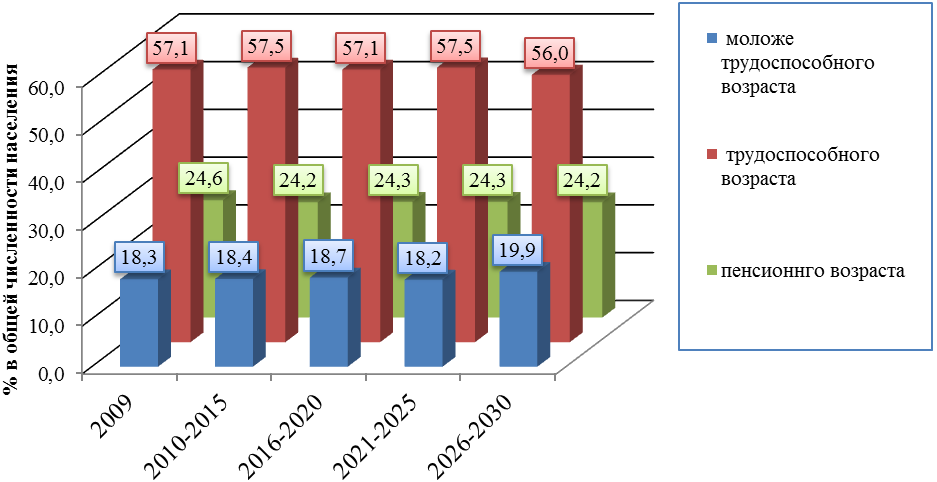 Опираясь на заложенные тенденции и расчетные показатели демографической и миграционной активности была определена проектная численность населения Губского сельского поселения, которая к расчетному сроку составит 5,3 тыс. человек.Прогноз численности и возрастной структуры 
населения Губского сельского поселения.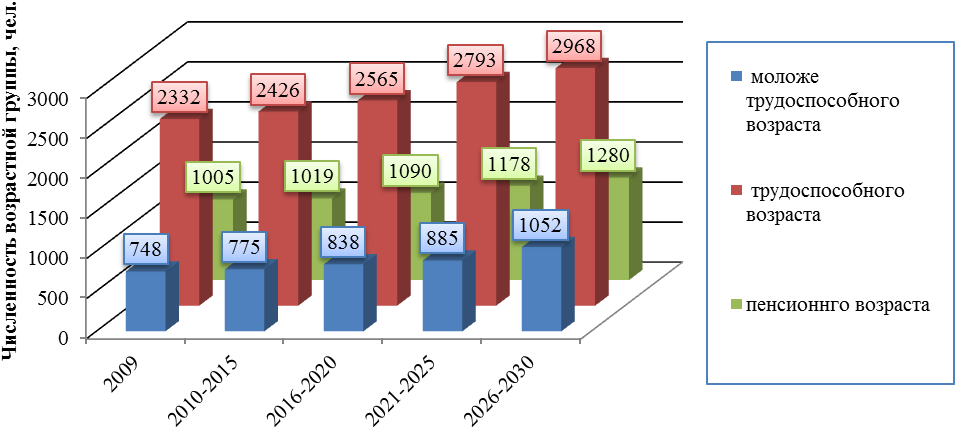 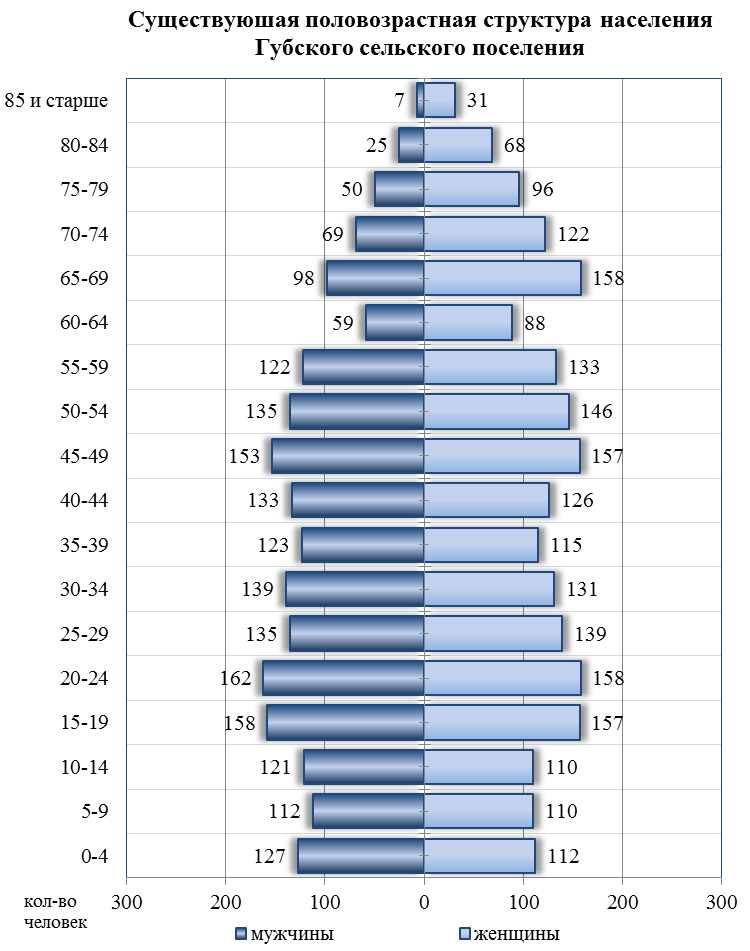 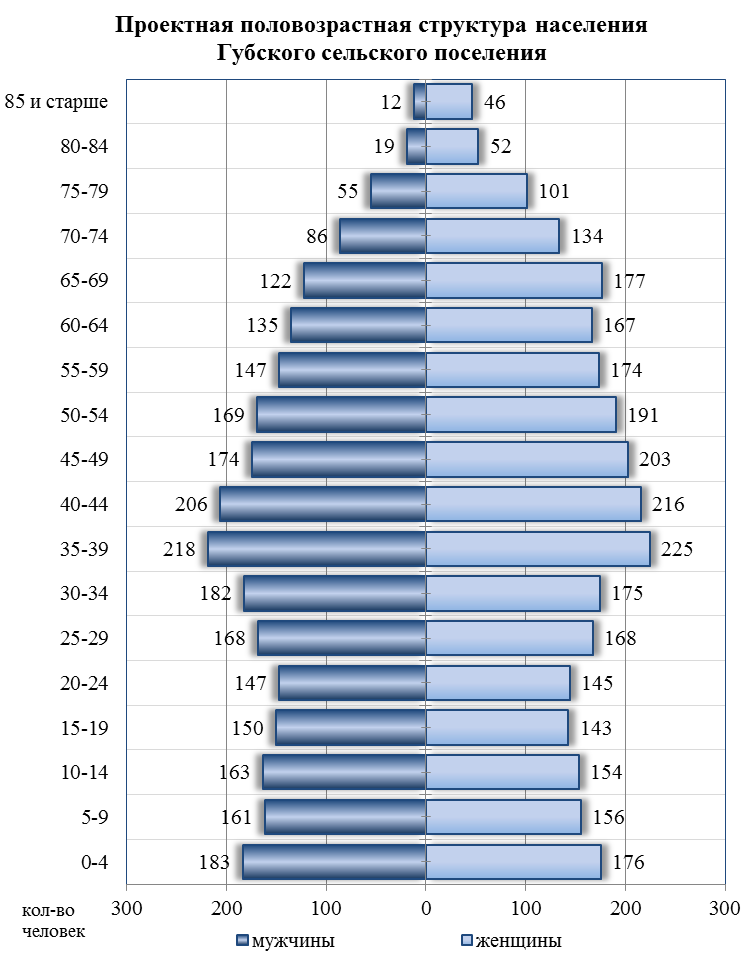 Административный центр занимает достаточно большую территорию и имеет высокую численность населения, а также наиболее развитую инфраструктуру. Увеличение численности населения на расчетный срок составит 23%, прирост — 1,2 тыс. человек. Существующая и проектная численность Губского сельского поселения.Проектная плотность населенных пунктов 
Губского поселенияСовременная и прогнозная численность населенных пунктов Губского сельского поселенияЗаложенный в прогнозной оценке рост численности населения обусловлен необходимостью реализации поставленной в генеральном плане стратегической задачи достижения высокого уровня социально-экономического развития, адекватного имеющемуся потенциалу, соответственно, адекватному потребностями в трудовых ресурсах. Рост численности населения будет достигнут как за счет улучшения демографической ситуации (в рамках проводимой демографической политики на федеральном и региональном уровнях), так и за счет проведения эффективной миграционной политики (в части стимулирования трудовой иммиграции).Временное население. Генеральный план предусматривает, что на территории поселения также будет присутствовать категория временного населения (отдыхающие, временно размещающиеся на турбазах, в домах отдыха, кемпингах), численность которого составит 300 человек.2.3.РАСЧЕТ ПОТРЕБНОСТИ В ТЕРРИТОРИЯХ ДЛЯ РАЗВИТИЯ НАСЕЛЁННЫХ ПУНКТОВРазмеры территорий для нового строительства (размещения жилищного фонда, общественных зданий и сооружений, отдельных коммунальных и промышленных объектов, не требующих устройства санитарно-защитных зон, для устройства путей внутриселенного сообщения и мест общего пользования), определяются в соответствии с правилами и нормами проектирования, установленными в СНиП 2.07.01-89*.Согласно прогнозу демографического развития территории поселения, численность населения к основному проектному сроку достигнет 5300 человек. Соответственно, в течение первой очереди и расчетного срока подлежит расселению 1215 человека или 405 семей, при условно принимаемом коэффициенте семейности равном 3. С учетом освоения территорий под застройку индивидуальными жилыми домами с участками при доме от 0,20 до 0,25 га, потребность в селитебной территории составит 101,3 га.Расчет территории для размещения объектов социального, культурного, коммунально-бытового обслуживания произведен исходя нормы 25% от площади жилой территории и составляет 25,3 га. Расчет территории, занимаемой улично - дорожной сетью составляет 10-15% от жилой застройки, это в среднем 15,2 га.Расчет ландшафтно-рекреационных территорий производится согласно нормам СНиП 2.07.01.-89*. Площадь озелененных территорий для сельских поселений рассчитывается, исходя из норматива 12 м2/чел. Проектная площадь озелененных территорий на расчетный срок составляет 6,3 га.Расчет коммунально-складской зоны производится, исходя из норматива 2,5 м2 на одного человека постоянного населения и 6 м2 на одного отдыхающего (временного населения). Потребность в коммунально-складской зоне составит 1,4 га, в том числе:13250 м2 для постоянного населения;600 м2 для временного населения.Также, были учтены приоритетные направления развития населенных пунктов, инвестиционные проекты и потребность в территориях для полноценного экономического развития. Для определения проектных границ населенных пунктов было произведено следующее:Выявлены земельные участки, подлежащие реконструкции и уплотнению.Выявлены неосвоенные земли в границах населенных пунктов, пригодные для освоения.Произведен расчет потребности в новых территориях для включения в земли населенных пунктов.	Согласно расчетам, для обеспечения перспективного развития поселения на расчетный срок потребуется дополнительно включить в границы населенных пунктов 148,5 га.Однако, учитывая наличие на территории поселения:месторождений полезных ископаемых (глина, нефть, газ, строительный песок, горные коллекционные материалы);лесных территорий;объектов историко-культурного наследия (пещерные стоянки, дольмены, городища и др.);А также пожелания инвесторов по строительству производственных объектов и объектов отдыха, на расчетный срок необходимо дополнительно под размещение производственных объектов - 78,8га, объектов отдыха – 24,8 га. Таким образом общая дополнительная площадь для развития составила      252,1 га. Учитывая необходимость организации санитарно – защитного озеленения вокруг объектов производственного назначения, протекание рек по населенным пунктам и, соответственно, их озеленение, овраги и непригодные для строительства территории, площадь которых составила 358,3 га. Всего на расчетный срок необходимо 610,4 га дополнительных территорий, в том числе для ст. Губской 203,8 га, для ст Хамкетинской 253,5 га, для ст. Баракаевской 152,9 га.2.4.РАЗВИТИЕ СОЦИАЛЬНОЙ И КОММУНАЛЬНО – БЫТОВОЙ ИНФРАСТРУКТУРЫВажными показателями качества жизни населения являются наличие и разнообразие объектов обслуживания, их пространственная, социальная и экономическая доступность.Современный уровень развития сферы социально-культурного обслуживания в Губском сельском поселении по некоторым показателям и в ассортименте предоставляемых услуг не обеспечивает полноценного удовлетворения потребностей населения. Имеют место диспропорции в состоянии и темпах роста отдельных её отраслей, выражающиеся в отставании здравоохранения, предприятий общественного питания, бытового обслуживания.Цель данной части проекта — формирование социально-культурной системы обслуживания, которая бы позволила обеспечить человека всем необходимым в разумных, экономически оправданных пределах по радиусу доступности и ассортименту услуг, повысить уровень жизни населения, создать полноценные условия труда, быта и отдыха жителей поселения.В зависимости от нормативной частоты посещения населением, объекты культурно-бытового обслуживания подразделяются на:объекты повседневного пользования – детские сады, школы, магазины повседневного спроса;объекты периодического пользования – культурные центры, клубные помещения, учреждения торговли и быта, общественного питания, спортивные школы, спортивные залы;объекты эпизодического пользования – административные учреждения районного значения.Для определения потребности в объектах социального и культурно-бытового обслуживания населения на основании Нормативов градостроительного проектирования Краснодарского края, утвержденных Постановлением ЗСК от 24 июня 2009 г. № 1381-П, были произведены расчеты проектных показателей на расчетный срок.Расчет учреждений культурно-бытового обслуживания населения муниципального образования Губское сельское поселение на расчетный срокОбразование. Развитие отраслей образования является одним из базовых показателей развития социальной сферы. Сеть образовательных учреждений Губского сельского поселения представлена 4-мя образовательными учреждениями: 1 детским садом на 75 мест (в настоящее время воспитывается 100 детей) и 3 общеобразовательными школами общей вместимостью 844 мест. Учитывая прогнозируемый в ближайшие годы рост рождаемости, проблема нехватки детских дошкольных учреждений может стать для поселения решающей в сфере образования. Её решение требует пересмотра существующей сети дошкольных и школьных учреждений со строительством новых или реконструкцией имеющихся объектов. Согласно проведенному прогнозу численности населения количество детей, дошкольного и школьного возраста к расчетному сроку увеличится как в численном, так и в процентном выражении.Прогнозная оценка численности детей дошкольного (1-6 лет) 
и школьного возраста (7-17 лет) в МО Губское сельское поселение.Генеральным планом предлагается полное обеспечение детей детскими дошкольными и школьными учреждениями, в связи с чем предусмотрена возможность проведения следующих мероприятий:строительство 2 детских садов по 80 мест в ст-це Губская. строительство 1 детского сада на 60 мест в ст-це Баракаевская;строительство 1 детского сада на 45 мест в ст-це Хамкетинская;Здравоохранение. На территории Губского сельского поселения оказывают медицинскую помощь Губская участковая больница на 25 коек и поликлиника мощностью 27 посещений в смену, 2 фельдшерско-акушерских пункта (ФАП) в станицах Баракаевская и Хамкетинская. Участковая больница обслуживает все населенные пункты поселения. Обеспеченность населения больничными койками ниже нормативной (10,2) и составляет 5,8 коек на 1000 населения, амбулаторно-поликлиническими учреждениями составляет 6,2 посещений в смену на 1000 чел. населения, что также не соответствует социальным нормативам (18,15). Аптек на территории поселения нет.Исходя из нормативных показателей, принятых в системе здравоохранения в настоящее время и прогнозной численности населения на расчетный период генеральным планом определена нормативная потребность в койко-местах и амбулаторно-поликлинических учреждениях. В основу расчетов положены социальные нормативы системы здравоохранения, принятые в Российской Федерации: количество койко-мест на 1000 жителей – 13,47, из них больничных – 10,2; мощность амбулаторно-поликлинических учреждений (посещений на 1000 жителей/смена) – 18,15.На расчетный срок существующих объектов амбулаторно-поликлиническая сеть нуждается в расширении — необходимы:реконструкция участковой больницы с увеличением вместимости на 30 коек (с 25 до 55 коек) реконструкция поликлиники с увеличением мощности на 70 пос/смену (с 30 до 100 пос/смену).Также на расчетный срок необходимо предусмотреть дополнительное размещение аптек совокупной торговой площадью не менее 55 м2. Их размещение возможно как в отдельных зданиях, так и в качестве встроено-пристроенных помещений. Также допускается их размещение в амбулатории либо фельдшерско-акушерских пунктах.Социальное обслуживание. Решение вопросов по организации предоставления социальных услуг является прерогативой муниципального образования Мостовский район. В настоящее время на территории поселения функционирует 2 отделения социального обслуживания на дому граждан пожилого возраста и инвалидов, которое обслуживает 134 человека.При строительстве районных и краевых объектов социального обслуживания на территории Мостовского района, необходимо предусмотреть обеспечение жителей Губского сельского поселения местами в этих учреждениях, потребность которых, согласно Нормативам градостроительного проектирования Краснодарского края, на расчетный срок составляет:3 места в детских домах интернатах;31 мест в домах-интернатах для престарелых с 60 лет;1 места в домах-интернатах для взрослых инвалидов с физическими нарушениями.Местоположение и вместимость данных учреждений с учетом потребности других поселений определяется администрацией Мостовского района.Помимо этого, на расчетный срок муниципальному образованию необходимо обеспечить:66 человек специальными жилыми домами и группами квартир для ветеранов войны и труда, одиноких престарелых;3 человека специальными жилыми домами и группами квартир для инвалидов на креслах колясках и их семей.Спортивные объекты. Спортивная база поселения представлена 6 спортивными сооружениями, которые нуждаются в модернизации, реконструкции, укреплении и оснащении, их количественный состав не в состоянии обеспечить потребности населения муниципального образования.В целях обеспечения минимальной потребности населения Губского сельского поселения в объектах спортивной инфраструктуры на расчетный срок генеральным планом предусмотрена возможность проведения следующих мероприятий:строительство помещений для физкультурно-оздоровительных занятий общей площадью 430 м2;строительство спортивного зала общего пользования площадью не менее 430 м2;строительство спортивно-тренажерных залов повседневного обслуживания общей площадью пола зала 430 м2;строительство плоскостных спортивных сооружений общей площадью 10,3 тыс. м2;строительство детско-юношеской спортивной школы с общей площадью залов 55 м2.строительство спортивно-досуговых центров общей площадью 1600 м2.Всего для обеспечения постоянного населения учреждениями физкультуры и спорта на проектируемой территории с учетом существующих объектов необходимо предусмотреть не менее 3,7 га территорий физкультурно-спортивных учреждений.Учреждения культуры и искусства. Общей целью развития учреждений культуры является обеспечение и создание условий для организации досуга и обеспечения жителей услугами организаций культуры на территории муниципального образования Губского сельского поселения, организация библиотечного обслуживания населения, охрана и сохранение объектов культурного наследия (памятников истории и культуры) местного значения, расположенных в границах муниципального образования Губского сельского поселения. Учреждения культуры проектируемой территории представлены Сельским Домом Культуры в ст-це Губская, сельским клубом в ст-це Баракаевская.Как в настоящее время, так и на расчетный срок, имеющиеся клубные учреждения в полной мере удовлетворяют потребности населения.Потребительская сфера. В сферу потребительского рынка включаются предприятия торговли, общественного питания, бытового и коммунального обслуживания населения.Объекты потребительского рынка ориентированы на обслуживание постоянного населения. Развитие данной сферы в генеральном плане базируется на следующих основных положениях:Формирование условий для организации и размещения сети предприятий потребительского рынка по схеме, обеспечивающей увеличение количества и мощности объектов.Развитие сети предприятий потребительского рынка с доведением уровня обеспеченности постоянного населения согласно минимальным нормативам градостроительного проектирования.Развитие на уровне кварталов магазинов мелкорозничной торговли с широким ассортиментом продовольственных и непродовольственных товаров, предприятий общественного питания и бытового обслуживания.Формирование в жилых районах центральных торговых зон с высоким уровнем торгового обслуживания и услуг (специализированные непродовольственные магазины, рестораны, кафе, услуги по ремонту бытовой техники и др.).Формирование зон торгового обслуживания вдоль автомагистралей и на территориях бывших производственных зон с созданием крупных многопрофильных и мелкооптовых комплексов.В Губком сельском поселении расположено 22 магазина розничной торговли общей торговой площадью 875 кв. м. Из общедоступных предприятий общественного питания имеется 1 кафе вместимостью 30 мест. Сфера бытового обслуживания населения представлена парикмахерской.В соответствии с нормативами градостроительного проектирования к расчетному сроку необходимо дополнительно обеспечить размещение следующих объектов потребительской сферы:магазины – общей торговой площадью не менее 720 м2;рыночные комплексы – общей торговой площадью не менее 215 м2;предприятия общественного питания – общей вместимостью не менее 185 посадочных мест;предприятия бытового обслуживания с числом рабочих мест не менее 35 человек;банно-оздоровительный комплекс общей вместимостью не менее 40 мест.Для обеспечения населения Губского сельского поселения полным набором потребительских услуг генеральным планом предусматриваются соответствующие территории для размещения на них объектов потребительской сферы.Оценка потребности в территории для размещения объектов торговли и общественного питания (с учетом существующих объектов) составляет 10,8 га, предприятий бытового и коммунального обслуживания (бани, фабрики-химчистки, прачечные и т.п.) – 6,6 га.2.5. Расчет потребности жилого фонда.В современных условиях одним из ведущих параметров определяющим уровень комфорта и характеризующим тип жилья по величине квартиры является обеспеченность человека площадью квартиры. Обеспеченность площадью проживания в жилище с нижним уровнем комфорта регламентирована в действующих нормах и равна 18 м2 на человека, в настоящее время данный уровень в поселении не достигнут. На территории Губского сельского поселения расположено 1699 домов общей площадью жилищного фонда 73,3 тыс. м2, из них 1679 индивидуальных домов площадью 71,2 тыс. м2 и 20 многоквартирных домов площадью 2,1 тыс. м2. Обеспеченность населения жилищным фондом составляет 16,9 м2/чел.Характеристика жилищного фонда Губского сельского поселенияДля определения объемов и структуры жилищного строительства на прогнозный период минимальная обеспеченность жилой площадью принимается исходя из минимальных нормативных показателей жилищной обеспеченности. Согласно «Нормативам градостроительного проектирования Краснодарского края», утвержденных Постановлением ЗСК от 24.06.2009 г. №1381-П коэффициент роста обеспеченности жилой площадью за 10-летний период составляет 1,17. Соответственно прогнозируемая жилая обеспеченность в Губском сельском поселении составит на первую очередь (2020 год) 19,8 м2/чел, на расчетный срок (2030 год) — 23,1 м2/чел. Анализ жилого фонда показал, что к расчетному сроку 10 % от существующего жилого фонда, то есть 7,3 тыс. м2, придут в состояние, непригодное для проживания и потребуют сноса или реконструкции.Расчеты показали, что для обеспечения населения минимальной жилой площадью с учетом переселения граждан из аварийного и ветхого жилья, к расчетному сроку необходимо ввести в эксплуатацию 56,6 тыс м2 жилого фонда. Более подробная характеристика приведена в таблице.Расчет прогнозной площади жилого фондаНа основании проведенных расчетов определено, что в целях обеспечения минимальной потребности населения в жилищных условиях площадь жилого фонда Губского сельского поселения на расчетный срок должна составить 122,6 тыс. м2.Расчет прогнозной площади жилого фонда
в разрезе населенных пунктов, тыс. кв. м.В данный момент практически все жилищное строительство производится за счет личных средств населения, поэтому для застройщиков с разным уровнем достатка должны быть созданы определенные ориентиры нормирования квартир и домов, основой которых станут разные уровни проживания. Исходя из вышеизложенного, предлагается следующая система стандартов:стандарт социального дома – обеспеченность 20 м2/чел.;стандарт массового дома (эконом-класс) – обеспеченность 30 м2/чел.;стандарт престижного дома (бизнес-класс) – обеспеченность 40 м2/чел.;стандарт высококомфортного дома (элитный) – обеспеченность 60 м2/чел.Существующая жилищная обеспеченность ниже стандарта социального дома, поэтому необходимо принять соответствующие меры по улучшению уровня проживания населения. При этом необходимо учитывать, что население муниципального образования делится на слои населения с разным уровнем дохода и жилищное строительство необходимо дифференцировать по соответствующим уровням стандарта проживания. Поэтому при строительстве нового жилья предлагается вести его в следующих долях от общего объема жилищного строительства:стандарт социального дома – 30%;стандарт массового дома (эконом-класс) – обеспеченность 50%;стандарт престижного дома (бизнес-класс) – обеспеченность 15%;стандарт высококомфортного дома (элитный) – обеспеченность 5%.На основании этого, определены прогнозные показатели объема жилищного строительства по уровням проживания:Прогноз введения нового жилого фонда 
в разрезе уровней проживания , тыс. кв. м.2.6. ПРОЕКТИРУЕМЫЙ БАЛАНС ЗЕМЕЛЬ ПО КАТЕГОРИЯМТерритория Губского сельского поселения в административных границах, установленных Законом Краснодарского края от 16 сентября 2004 года № 777-КЗ «Об установлении границ муниципального образования Мостовской район, наделении его статусом муниципального района, образованием в его составе муниципальных образований – городских и сельских поселений – и установлении их границ», принятого Законодательным Собранием Краснодарского края, были установлены границы муниципального образования Мостовской район, а также городских и сельских поселений, входящих в его состав, в том числе Губского сельского поселения и составляет 24593,5 тыс. га:земли населенных пунктов 1646,1 га;земли лесного фонда 8773,6 га;земли промышленности, транспорта, энергетики, связи, и иного специального назначения 44,3 га;земли сельскохозяйственного назначения 14129,5 га.Земли населенных пунктов.Границы населенных пунктов установлены решением Совета Губского сельского поселения от 10 августа 2007 года №85 «О проекте границ населенных пунктов Губского сельского поселения Мостовского района» в целях реализации части 3 статьи 4 Закона Краснодарского края от 15 июля 2005 года № 906.Площади земель в утвержденных границах населенных пунктов, недостаточны для их развития на расчетный срок генерального плана, таким образом, данным проектом планируется изменение существующих границ с учетом прироста населения и планируемого развития функциональных зон. В настоящем проекте определены границы земель, которые будут включены в категорию земель населенных пунктов, площадь которых составляет 610,4 га; из них 602,3 га – земли сельскохозяйственного назначения и 7,7 га – земли промышленности, транспорта, энергетики, связи, и иного специального назначения.Земли сельскохозяйственного назначения.	Землями сельскохозяйственного назначения признаются земли за чертой поселений, предоставленные для нужд сельского хозяйства, а также предназначенные для этих целей. В составе земель сельскохозяйственного назначения выделяются сельскохозяйственные угодья, земли, занятые внутрихозяйственными дорогами, коммуникациями, лесными насаждениями, предназначенными для обеспечения защиты земель от воздействия негативных (вредных) природных, антропогенных и техногенных явлений, водными объектами, а также зданиями, строениями, сооружениями, используемыми для производства, хранения и первичной переработки сельскохозяйственной продукции.В настоящее время, согласно предоставленной информации, на балансе в границах муниципального образования числится 14129,5 га земель сельскохозяйственного назначения.Генеральным планом планируется перевод 602,3 га земель сельскохозяйственного назначения в земли населенных пунктов, и 31,8 га в земли промышленности, только в случае строительства участка автодороги «Губская - Бесленеевская» и участка автодороги «Хамкетинская - Новосвободная».Земли промышленности, энергетики, транспорта, связи, радиовещания, телевидения, информатики и иного специального назначения.В данную категорию включены земли, предоставленные в установленном порядке предприятиям, учреждениям, организациям для осуществления возложенных на них специальных задач. Земли, подлежащие отнесению к данной категории, расположены за чертой населенных пунктов.Общая площадь земель промышленности, энергетики, транспорта и др. в границах поселения составляет 44,3 га. Генеральным планом планируется перевод 7,7 га земель промышленности, энергетики, транспорта, связи, радиовещания, телевидения, информатики и иного специального назначения в земли населенных пунктов.Земли лесного фондаК землям лесного фонда относятся лесные земли (земли, покрытые лесной растительностью и не покрытые ею, но предназначенные для ее восстановления, - вырубки, гари, редины, прогалины и другие) и предназначенные для ведения лесного хозяйства нелесные земли (просеки, дороги, болота и другие). В настоящее время, согласно предоставленной информации, на балансе в границах муниципального образования числится 8773,6 га земель лесного фонда. Распределение земель по категориям.Таким образом, на расчетный срок генерального плана планируется увеличить площадь земель населенных пунктов Губского сельского поселения за счет земель сельскохозяйственного назначения (602,5 га) и земель промышленности, энергетики, транспорта, связи, радиовещания, телевидения, информатики и иного специального назначения (7,7 га). В случае строительства участка автодороги «Губская - Бесленеевская» и участка автодороги «Хамкетинская - Новосвободная», будет необходим перевод земель сельскохозяйственного назначения(31,8 га) и земель лесного фонда (13 га) в земли промышленности транспорта, энергетики, связи и иного специального назначения.РАЗДЕЛ 3.
ПЕРЕЧЕНЬ МЕРОПРИЯТИЙ 
ПО ТЕРРИТОРИАЛЬНОМУ ПЛАНИРОВАНИЮПРОЕКТИРУЕМАЯ ТЕРРИТОРИАЛЬНО - ПЛАНИРОВОЧНАЯ ОРГАНИЗАЦИЯСистема расселения на проектируемой территории исторически неразрывно связана с водными и транспортными артериями. Сложившаяся планировочная структура Губского сельского поселения представляет собой три населенных пункта, расположенных среди живописных горных лесов. Населенные пункты связанных между собой автомобильными дорогами регионального значения «пгт.Мостовской - ст-ца Хамкетинская» и «ст-ца Губская - ст-ца Баракаевская».В основу планировочного решения генерального плана положена идея создания системы современных компактных населенных пунктов на основе анализа существующего положения с сохранением и усовершенствованием планировочной структуры в увязке с вновь осваиваемыми территориями, с учетом сложившихся природно-ландшафтного окружения и транспортных связей, а также автомобильных дорог регионального и межмуниципального значения.Комплексный градостроительный анализ территорий с точки зрения инженерно-геологических, природно-экологических, санитарно-гигиенических факторов и условий позволил выявить на территории населённых пунктов и за их границами ряд площадок, пригодных для освоения.Генеральным планом градостроительного развития предложены следующие решения: функциональное зонирование территории, с учетом сложившейся селитебной зоной и производственной зоной;максимальное использование внутренних территориальных резервов для нового строительства;изменение границ населенных пунктов;строительство жилых кварталов и производственных объектов;определение территорий, предлагаемых для развития рекреационной зоны и возможного размещения объектов отдыха и туризма;приоритетность экологического подхода при решении планировочных задач и обеспечения экологически безопасного развития территории.Генеральный план содержит проектное градостроительное зонирование, направленное на оптимизацию использования территории населенных пунктов, обеспечение комфортного проживания жителей, создание современной социальной, транспортной и инженерной инфраструктур. Предусмотрено формирование функциональных зон в соответствии с Градостроительным Кодексом РФ – жилых, общественно-деловых, производственных, транспортных, зон инженерных сооружений, сельскохозяйственного использования и других.Генеральный план предусматривает поэтапное освоение резервов территории в соответствии с прогнозом численности населения и средней жилищной обеспеченности. Основная идея территориального развития состоит в следующем:выявление сформировавшегося каркаса Губского сельского поселения - планировочного, транспортного, технического, зелёного;проектирование перспективного развития населенных пунктов, как органичное развитие сложившегося каркаса, который предусматривает реконструкцию существующих и развитие периферийных зон;компактное развитие периферийных зон предусматривается за счёт освоения сельскохозяйственных земель, прилегающих к существующей застройке населенных пунктов.Прогноз жилищного фонда составлен на основе следующих предпосылок:обеспечение комфортности проживания населения; увеличение обеспеченности жилищным фондам до 23 м2 на 1 человека существующего населения, обеспечение жилищным фондом прирастающего населения. При разработке генерального плана намечен ряд мероприятий, суть которых заключается в следующем:совершенствование транспортной инфраструктуры;совершенствование функционального зонирования населенных пунктов;формирование общественных центров;формирование подцентров;проектирование и размещение недостающих объектов социально-бытовой инфраструктуры;реконструкция и благоустройство существующей застройки;новое строительство ( жилой застройки, объектов отдыха, производственных объектов);Станица ГубскаяСтаница Губская - административный центр Губского сельского поселения - расположена на берегу горной речки Губс, левом притоке реки Ходзь. С учетом анализа сложившейся ситуации генеральным планом предлагается развитие поселка на расчетный срок, в северном, восточном и южном направлении.Развитие жилой территории планируется в северо-западном и южном направлении, в продолжение существующей застройки. В восточной части поселка предлагается реконструкция жилой застройки в части её  уплотнения Дополнительно, в северной части предусмотрено 83,0 га новых жилых территорий. Проектируемая жилая застройка представлена исключительно индивидуальным жилым фондом с приусадебными участками размером 0,15 - 0,35 га. Проектом предусмотрено максимальное сохранение существующего капитального жилищного фонда, его реконструкция и благоустройство согласно действующим нормам и современным требованиям при полном оснащении инженерным оборудованием. С целью повышения качества жизни населения, уровня развития зеленых зон и объектов социально-бытового обслуживания, генеральным планом предусматривается совершенствование имеющейся структуры обслуживания и размещение новых объектов на территориях общественно – деловой зоны, указанных в п. 2.4. данной пояснительной записки. Для удобства обслуживания населения в районах, удаленных от центра, проектом предусматривается проектирование объектов повседневного обслуживания населения, предприятий торговли, детских садов и т.д.В районе пересечения ул. Ленина и ул. Мира находится коммунально - складская зона, которая рекомендуется к перепрофилированию в общественно-деловой центр в поддержку сложившейся административной зоны. В составе проектируемых общественных центров размещаются магазины продовольственных и непродовольственных товаров, кафе, столовые, предприятия КБО, помещения культурно-массовой работы с населением, клубы, отделения связи, сбербанки, аптеки, зрительные залы, бильярд, боулинг, офисы и др.В целях равномерного распределения на территории поселка объектов торговли с учетом новой застройки, для удобства повседневного обслуживания населения рекомендуются небольшие комплексные здания торгово-бытового назначения частных предпринимателей.При размещении объектов соцкультбыта проектом учитывались нормативные радиусы пешеходной доступности.Также предполагается увеличение площади зеленых насаждений в населенном пункте и проектирование спортивно-оздоровительных сооружений. Учитывая богатый природный потенциал (а также наличие вблизи скважины термальных источников) территории станицы, в юго-западной её части проектом предусматриваются территории под размещение баз отдыха и туризма. Развитие этой составляющей поможет не только оздоровить экономическую ситуацию, но и создаст для поселка дополнительные рабочие места в обслуживающем секторе. Развитие производственных территорий предусмотрено в северо-восточной части станицы, в продолжение сложившейся производственной зоны. В границах населенного пункта дополнительно предусмотрено 42,7 га производственных территорий.Генеральным планом предусмотрено расширение существующего кладбища в северном направлении, также необходимо насаждение санитарно-защитного озеленения от границы кладбища до жилой застройки шириной 50м.ст. Баракаевская Станица расположена западнее административного центра и связана с ним автодорогой регионального значения. Развитие жилых территорий предусмотрено в северо-восточном, юго-восточном и западном направлении, на свободных от жилья территориях. Дополнительно предлагается 80,0 га новых жилых территорий. Выделены проектные территории под объекты повседневного обслуживания населения. К югу от станицы запроектированы территории под размещение баз отдыха и туризма.В восточной части станицы планируется развитие производственной зоны площадью 3,6 га. Необходимо предусмотреть комплекс мероприятий по усовершенствованию технологического цикла для улучшения их санитарного состояния и снижения вредного воздействия на окружающую среду. Планировка существующих предприятий должна обеспечивать наиболее благоприятные условия для производственного процесса и труда на предприятиях, рациональное и экономичное использование земельных участков. Генеральным планом предусматривается улучшение состояния окружающей среды за счет модернизации сохраняемых объектов с нормативной санитарной зоной до границ жилой застройки. Генеральным планом предусмотрена территория для расширения существующего кладбища, также необходимо насаждение санитарно-защитного озеленения от границы кладбища до жилой застройки шириной 50м.ст. Хамкетинская Станица находится в 8 км к северо-западу от административного центра и связана с ним автодорогой регионального значения. Согласно СТП Мостовского района генеральным планом предусмотрено строительство участка автодороги регионального значения «ст Хамкетинская – ст. Новосвободная (Республика Адыгея)».Развитие жилых территорий предусмотрено в восточном и западном направлении, на свободных от жилья территориях. Дополнительно предлагается 103,9 га новых жилых территорий. Выделены проектные территории под объекты повседневного обслуживания населения. В центральной части хутора планируется развитие лесопарковой зоны площадью 7,4га. А также предусмотрены территории для размещения баз отдыха и туризма в южной части населенного пункта.Генеральным планом предусмотрена территория для расширения существующего кладбища, с соблюдением  санитарно-защитного озеленения до жилой застройки.3.2.ФУНКЦИОНАЛЬНОЕ ЗОНИРОВАНИЕ ТЕРРИТОРИОсновными целями функционального зонирования, утверждаемого в данном генеральном плане, являются:установление назначений и видов использования территорий поселения;подготовка основы для разработки нормативного правового акта – правил землепользования и застройки, включающих градостроительное зонирование и установление градостроительных регламентов для территориальных зон;выявление территориальных ресурсов и оптимальной инвестиционно- строительной стратегии развития Губского сельского поселения, основанных на эффективном градостроительном использовании территории.Основаниями для проведения функционального зонирования являются:комплексный градостроительный анализ территории и оценка системы планировочных условий, в т.ч. ограничений по развитию территории;экономические предпосылки развития поселения;проектная, планировочная организация территории поселения.Функциональное зонирование территории поселения: выполнено в соответствии с действующими законодательными и нормативными актами;поддерживает планировочную структуру, максимально отвечающую нуждам развития населенных пунктов и охраны окружающей среды;предусматривает территориальное развитие  жилой, рекреационной зоны и производственной;направлено на создание условий для развития инженерной и транспортной инфраструктуры, способной обеспечить растущие потребности в данных сферах;устанавливает функциональные зоны и входящие в них функциональные подзоны с определением границ и особенностей функционального назначения каждой из них;содержит характеристику планируемого развития функциональных зон и подзон с определением функционального использования земельных участков и объектов капитального строительства на территории указанных зон, рекомендации для установления видов разрешенного использования в правилах землепользования и застройки Губского сельского поселения. Генеральным планом поселения определены следующие функциональные зоны:жилая зона;общественно-деловая зона;зона рекреационного назначения;зона сельскохозяйственного использования; производственная зона, зона инженерной и транспортной инфраструктур;зона специального назначения.Для эффективного и упорядоченного взаимодействия функциональных зон для фрагмента поселения ст. Губской в М 1:5 000, функциональное зонирование территории выполнено более подробно с выделением в каждой зоне подзон:Жилая зона:зона застройки индивидуальными жилыми домами (плотность 10-15 чел/га);Общественно-деловая зона:зона делового, общественного и коммерческого назначения;зона объектов образования и здравоохранения;зона  размещения объектов придорожного сервиса;Рекреационная зона:зона размещения объектов отдыха и туризма;зона возможного размещения объектов отдыха и туризма;зона общественных пространств и зеленых насаждений общего пользования;зона размещения спортивных объектов;зона парков, скверов, озелененияя общего пользования.Производственная зона, зона инженерной и транспортной инфраструктур:производственная и коммунально - складская зона;зона размещения линейных объектов инженерной инфраструктурызона размещения линейных объектов транспортной инфраструктуры.Зона специального назначения:зона кладбищ;санитарно-защитная зона.Для эффективного и упорядоченного взаимодействия функциональных зон для фрагмента поселения ст. Губской в М 1:5 000, функциональное зонирование территории выполнено более подробно с выделением в каждой зоне подзон.Жилая зона. Жилая зона предназначена для организации благоприятной и безопасной среды проживания населения, отвечающей его социальным, культурным, бытовым и другим потребностям.В жилых зонах допускается размещение отдельно стоящих, встроенных или пристроенных объектов социального и коммунально-бытового назначения, объектов здравоохранения, объектов дошкольного, начального общего и среднего (полного) общего образования, культовых зданий, стоянок автомобильного транспорта, гаражей, объектов, связанных с проживанием граждан и не оказывающих негативного воздействия на окружающую среду. В состав жилых зон могут включаться также территории, предназначенные для ведения садоводства и дачного хозяйства. Под жилищным строительством на проектируемой территории предлагается индивидуальная застройка усадебного типа с рекомендуемыми размерами приусадебных участков от 0,15 га до 0,20 га (размеры участков подлежат уточнению на стадии разработки Правил землепользования и застройки). В целом по поселению данным генпланом не предусмотрена значительная урбанизация застройки. Авторами генерального плана планируется сохранить исторически сложившийся принцип застройки сельских населенных пунктов с преобладающими приусадебными хозяйствами. Проектом предлагается сохранение данного типа застройки. Генеральным планом на расчетный срок предлагается реконструкция  жилых кварталов в существующих границах населенных пунктов с целью уплотнения застройки жилых кварталов.Основной объем жилищного строительства планируется осуществлять за счет частных инвестиций. Государственные вложения будут направлены на инфраструктурную подготовку земельных участков для последующей продажи их на рыночных принципах, а также на осуществление целевых государственных программ по жилищному обеспечению, включая инвалидов, ветеранов и других слоев населения.Согласно произведенным расчетам численность проектного населения составит 5300 чел, прирост населения 1211 чел. Исходя из коэффициента семейности равном 3,0 дополнительно необходимо запроектировать 404 участка по 0,25 га.Таким образом, потребность в новых жилых территориях составит 101га.Общественно-деловая зонаОбщественно-деловые зоны предназначены для размещения объектов здравоохранения, культуры, торговли, общественного питания, социального и коммунально-бытового назначения, предпринимательской деятельности, объектов среднего и высшего профессионального образования, административных, культовых зданий, стоянок автомобильного транспорта, объектов делового, финансового назначения, иных объектов, связанных с обеспечением жизнедеятельности постоянного и временного населения.В состав объектов капитального строительства, разрешенных для размещения в общественно-деловых зонах, могут включаться жилые дома, гостиницы, подземные или многоэтажные гаражи, предприятия индустрии развлечений при отсутствии ограничений на их размещение.В общественно-деловой зоне формируется система взаимосвязанных общественных пространств (главные улицы, площади, набережные, пешеходные зоны), составляющая ядро общепоселкового центра.Генеральным планом в составе общественно-деловой зоны выделены подзоны: зона делового, общественного и коммерческого назначения;зона объектов образования и здравоохранения;зона размещения объектов придорожного сервиса;Зона делового, общественного и коммерческого назначения предназначена для размещения административно-деловых и хозяйственных учреждений, учреждений образования, культуры и искусства, здравоохранения и социального обеспечения, физкультурно-спортивных сооружений, предприятий торговли и общественного питания, учреждения бытового и коммунального обслуживания. Зона объектов образования и здравоохранения – предполагает размещение сохраняемых существующих объектов образования и здравоохранения с дальнейшей реконструкцией по увеличению вместимости, а также строительство новых объектов (детские сады, участковая больница).Зона размещения объектов придорожного сервиса предполагает размещение объектов обслуживания транспорта (СТО, АЗС) объектов торговли, гостиниц, объектов обслуживания и питания. Следует обеспечить условия безопасности при размещении учреждений и предприятий обслуживания по нормируемым санитарно-гигиеническим и противопожарным требованиям.Генпланом предлагается в ст. Губской, размещение придорожного сервиса с гостиницей и объектами питания.Зона рекреационного назначения.Зона рекреационного назначения представляет собой участки территорий в пределах границ населённых пунктов, предназначенные для организации массового отдыха населения,  туризма, занятий физической культурой и спортом, а также для улучшения экологической обстановки и включают парки, сады, городские леса, лесопарки, пляжи, водоёмы и иные объекты, используемые в рекреационных целях и формирующие систему открытых пространств населенных пунктов.В настоящем генеральном плане зона рекреационного назначения представлена пятью подзонами:зона размещения объекктов отдыха и туризма;зона возможного размещения объектов отдыха и туризма;зона общественных пространств и зеленых насаждений общего пользования;зона размещения спортивных объектов;зона парков, скверов, озеленения общего пользования.Зона размещения объектов отдыха и туризма включена в границы населенного пункта. 	Эта зона характеризуется следующими основными принципами:размещение на наиболее ценных территориях с позиции градостроительного, экологического, медицинского и эстетического аспектов;размещение на участках, отдаленных от поселковых центров с целью создания условий для полноценного отдыха;на данной территории запрещено строительство и эксплуатация объектов, отрицательно влияющих на экологические условия, а также строительство жилых и иных объектов, не связанных непосредственно с функционированием и обслуживанием объектов отдыха.Основное ее предназначение – размещение учреждений отдыха. Более подробно режим ее использования подлежит определению в Правилах землепользования и застройки.Размещение объектов отдыха генеральным планом предполагается в ст. Хамкетинской.Зона возможного размещение объектов отдыха и туризма.Особое внимание в данном проекте уделено развитию туристического комплекса с использованием горно-лесной части территории сельского поселения. С этой целью проведено комплексное исследование наиболее привлекательных мест, включая памятники истории и археологии (в том числе потенциально пригодные для демонстрации после проведения мероприятий по их реконструкции), памятники природы (включая наиболее ценные ботанические формации, геологические объекты – скалы, флиши, каньоны, водопады, озера, родники и самоизливающиеся минеральные источники), наиболее эстетически благоприятные места, видовые точки. В данном проекте выделены комплексы наиболее привлекательных мест всех категорий и проработаны предложения по организации транспортных и пешеходных туристических маршрутов.В генплане также даны предложения по размещению в районах сосредоточения экскурсионных объектов сети спортивно-туристических учреждений – баз отдыха, туристических приютов для плановых маршрутов, домов охотников и рыболовов и других курортных учреждений, а также объектов обслуживания туристов на землях гослесфонда с высокой степенью озеленения и сохранением природно-экологического баланса.Зона общественных пространств и зеленых насаждений общего пользования – занимает свободные от транспорта территории общего пользования, в том числе пешеходные зоны, площади, улицы, скверы, бульвары,  специально предназначенные для использования неограниченным кругом лиц в целях досуга, проведения массовых мероприятий, организации пешеходных потоков на территориях объектов массового посещения общественного, делового назначения. В зоне общественных пространств запрещено:возведение ограждений, препятствующих свободному перемещению населения;строительство зданий и сооружений производственного, коммунально-складского и жилого назначения;строительство и эксплуатация любых объектов, оказывающих негативное воздействие на состояние окружающей среды;Особую роль в зоне общественных пространств играют зелёные насаждения общего пользования. В генеральном плане общая площадь зоны общественных пространств в границах населённых пунктов составляет 15,7 га, из них 6,6 га (42%) необходимо озеленить  насаждениями общего пользования. На первую очередь при организации зоны общественных пространств необходимо создание парков с высоким уровнем благоустройства, оснащённых беседками, перголами, туалетами. В зоне общественных пространств допускается размещение объектов питания и развлечения, функционирование которых направлено на обеспечение комфортного отдыха населения и не оказывает вредного воздействия на экосистему. Зона размещения спортивных объектов – предполагает размещение проектируемых спортивных комплексов, площадок, плоскостных сооружений.Основными задачами по данной зоне при принятии проектных решений генерального плана являются:обеспечение населению возможности заниматься физической культурой и спортом;формирование у  населения,   особенно   у   детей   и   молодежи, устойчивого  интереса  к  регулярным  занятиям  физической культурой и спортом,  здоровому образу жизни,  повышению уровня  образованности  в этой области;улучшение качества  физического воспитания населения;совершенствование деятельности  спортивных  клубов   и   создание молодежных центров досуга.Зона парков, скверо, озеления общего пользованияя - занимает участки территории в пределах границ населённых пунктов, свободные от застройки зданиями и сооружениями, предназначенные для улучшения экологической ситуации и обеспечения дополнительных видов отдыха населения, преимущественно для прогулок и повседневного отдыха. Ввиду наличия большого историко-культурного потенциала данной территории после проведения соответствующих археологических и иных работ,  также возможна организация зон культурного притяжения (например, музейные археологические комплексы под открытым небом, демонстрационные исторические поселения и т.д.).Зона особо охраняемых природных территорийВ зоны особо охраняемых территорий могут включаться земельные участки, имеющие особое природоохранное, научное, историко-культурное, эстетическое, рекреационное, оздоровительное и иное особо ценное значение.В зоне особо охраняемых природных территорий запрещается деятельность, не связанная с сохранением и изучением природных комплексов и объектов и не предусмотренная федеральными законами и законами субъектов Российской Федерации.Зона особо охраняемых территорий представлена зоной памятников природы.К зоне памятников природы относятся земли государственных природных заповедников, в том числе биосферных, государственных природных заказников, памятников природы, национальных парков, природных парков. В Губском сельском поселении памятники природы представлены лесными культурами дуба красного и лесными культурами сосны обыкновенной.Зона сельскохозяйственного использования.Земли сельскохозяйственного использования в границах населенного пункта предназначены для нужд сельского хозяйства, как и другие земли, предоставленные для этих целей, в соответствии с градостроительной документацией о территориальном планировании, а также разработанной на их основе землеустроительной документацией (территориальным планированием использования земель).Разрешенные виды использования: сельскохозяйственные угодья (пашни, сады, виноградники, огороды, сенокосы, пастбища, залежи), лесополосы, внутрихозяйственные дороги, коммуникации, леса, многолетние насаждения, замкнутые водоемы, здания, строения, сооружения, необходимые для функционирования сельского хозяйства.Не основные и сопутствующие виды использования: инженерные коммуникации и транспортные сооружения, устройства; земельные участки, предоставляемые гражданам для ведения крестьянского (фермерского) хозяйства, личного подсобного хозяйства (садоводства, животноводства, огородничества, сенокошения и выпаса скота), а также несельскохозяйственным и религиозным организациям для ведения сельского хозяйства.Условно разрешенные виды использования (требующие специального согласования): карьеры перерабатывающих предприятий, склады, рынки, магазины, стоянки транспортных средств (терминалы), превышающие разрешенные размеры; почтовые отделения, телефон, телеграф; временные сооружения мелкорозничной торговли и другие сооружения.Изменение целевого использования земель включенных в границу населенного пункта будет производиться постепенно, по мере необходимости освоения, в порядке, предусмотренном действующим законодательством. Территории зон сельскохозяйственного использования могут использоваться в целях ведения сельского хозяйства до момента изменения вида их использования и перевода в другие категории, в соответствии с функциональным зонированием, намеченным генеральным планом.Производственная зона, зона инженерной и транспортной инфраструктур.Основной задачей функциональной зоны производственной, инженерной и транспортной инфраструктур является обеспечение жизнедеятельности поселения и размещение производственных, складских, коммунальных, транспортных объектов, сооружений инженерного обеспечения, в соответствии с требованиями технических регламентов.Проектом предусматривается компактное размещение объектов и составных частей данной функциональной зоны и расположение их вблизи основных автомагистралей на достаточном удалении от жилых и рекреационных территорий. В составе зоны производственной, инженерной и транспортной инфраструктур генеральным планом выделены подзоны:Производственная и коммунально-складская зонаЗона размещения линейных объектов транспортной инфраструктуры;Зона размещения линейных объектов инженерной инфраструктуры.Производственная и коммунально-складская зона предназначена для размещения производственных, коммунальных и складских объектов, объектов жилищно-коммунального хозяйства, объектов транспорта и оптовой торговли. Кроме этого в данной зоне следует размещать предприятия бытового обслуживания населения (прачечные, бани и т.д.). Основная направленность производственных объектов – перерабатывающая и пищевая отрасль. Планируемые промтерритории, согласно СанПин 2.2.1/2.1.1.1200-03 «Санитарно-защитные зоны и санитарная классификация предприятий, сооружений и иных объектов» не превышают класса опасности до жилой застройки с соблюдением размеров санитарно-защитной зоны.Первоочередными мероприятиями по реализации проектных решений в данном направлении являются:ликвидация или перепрофилирование предприятий, расположенных в пределах селитебных и рекреационных зон, не отвечающих современным экологическим и эстетическим требованиям к качеству окружающей среды;модернизация, экологизация и автоматизация производств, с целью повышения производительности без увеличения территорий, а также создание благоприятного санитарного и экологического состояния окружающей среды;организация санитарно-защитных зон в соответствии с требованиями соответствующих нормативных документов и регламентов. Зона размещения линейных объектов инженерной инфраструктуры представлена инженерными сетями (электроснабжения, газоснабжения, водозаборных сооружений и т.д.)Зона размещения линейных объектов транспортной инфраструктуры автомобильными дорогами.Зона специального назначенияВ состав зон специального назначения могут включаться зоны, занятые кладбищами, зелёными насаждениями специального назначения, объектами размещения отходов потребления и иными объектами, размещение которых может быть обеспечено только путем выделения указанных зон и недопустимо в других территориальных зонах.В генеральном плане выделены следующие подзоны зоны специального назначения:зона кладбищ;санитарно-защитная зона.Зона кладбищ.В границах Губского сельского поселения расположено 3 действующих кладбища.На расчетный период генеральным планом предлагается расширение всех существующих кладбищ.Санитарно-защитная зона.Санитарно-защитная зона является обязательным элементом любого объекта, который является источником воздействия на среду обитания и здоровье человека. Санитарно-защитная зона утверждается в установленном порядке в соответствии с законодательством Российской Федерации при наличии санитарно-эпидемиологического заключения о соответствии санитарным нормам и правилам.Ширина санитарно-защитной зоны устанавливается с учётом санитарной классификации, результатов расчётов ожидаемого загрязнения атмосферного воздуха и уровней физических воздействий, а для действующих предприятий - натурных исследований. Санитарно-защитная зона устанавливается вдоль авто и железных дорог, вокруг кладбищ, полигонов ТБО, предприятий разного класса вредности и т.д. Территория санитарно-защитной зоны предназначена для:обеспечения снижения уровня воздействия до требуемых гигиенических нормативов по всем факторам воздействия за ее пределами;создания санитарно-защитного барьера между территорией объекта и территорией жилой застройки;организации дополнительных озелененных площадей, обеспечивающих экранирование, ассимиляцию и фильтрацию загрязнителей атмосферного воздуха, и повышение комфортности микроклимата.В границах санитарно-защитной зоны допускается размещать:сельхозугодия для выращивания технических культур, не используемых для производства продуктов питания;предприятия, их отдельные здания и сооружения с производствами меньшего класса вредности, чем основное производство, - пожарные депо, бани, прачечные, гаражи, площадки и сооружения для хранения общественного и индивидуального транспорта, автозаправочные станции, инженерные коммуникации и ряд других объектов.3.3.РАЗВИТИЕ ТРАНСПОРТНОЙ ИНФРАСТРУКТУРЫТранспортная инфраструктура Губского сельского поселения представлена двумя автодорогами регионального значения «пгт.Мостовской - ст-ца Хамкетинская», протяженностью 31,07 км. (на территории поселения 14,59км.) и «ст-ца Губская - ст-ца Баракаевская», протяженностью 5,97 км. IV и V технической категории, находящейся на балансе ГУ КК «Краснодаравтодор». Прочие дороги находятся на балансе Мостовского района.Проблемными вопросами на данном этапе развития автомобильного транспорта являются:Высокий процент износа дорожной сети;Недостаточное количество транспортных связей между соседствующими населенными пунктами, а также внешних связей с другими муниципальными образованиями;Малое количество и низкий уровень обслуживания объектов придорожного сервиса, в том числе станций технического обслуживания.Планировочная структура любой территории во многом зависит от развития дорожной сети и транспортного комплекса.Генеральным планом предлагается оптимизация сложившейся транспортной структуры путем дифференциации автомобильных дорог по значимости, реконструкции и модернизации существующих автодорог, а также проектирования новых участков автотранспортной сети с целью стабилизации инвестиционной привлекательности поселения, повышению безопасности и улучшению экологии населённых пунктов.При проектировании схемы территориального планирования Мостовского района на расчетный срок была предложена прогнозная классификация существующих и проектируемых автодорог общего пользования согласно планируемой градостроительной значимости той или иной транспортной оси:Автодороги федерального значения – трассы, связывающие между собой субъекты РФ или подводящие к объектам федерального значения (порты, курорты федерального значения и т.д.); Автодороги регионального значения – трассы, связывающие между собой, как правило, центры муниципальных образований или подводящие к объектам краевого значения (аэропорты, курорты краевого значения и т.д.);Автодороги местного значения – дороги, связывающие между собой рядовые населенные пункты внутри одного или нескольких муниципалитетов, а также ведущие к основным отдельно стоящим объектам муниципального уровня производственного, курортно-туристического, транспортного и иного назначения;Прочие автодороги – второстепенные дороги, подводящие к отдельно стоящим объектам (фермы, полевые станы, кладбища и т.п.)Данная классификация носит условный характер, учитывающий уровень (значение) трассы, вне зависимости от её принадлежности, так как схема территориального планирования не рассматривает вопросы собственности и принадлежности, которые могут изменяться в любом направлении по целому ряду экономических предпосылок. На данной стадии проектирования решаются вопросы градостроительного развития территории. На последующих стадиях проектирования в соответствии со стратегией развития дорожного хозяйства Краснодарского края должны быть определены или уточнены основные параметры каждой из транспортных осей (в том числе их категорийность), проходящих по территории Мостовского района во взаимной увязке с автодорогами соседних муниципальных образований.Согласно СТП Мостовского района на территории Губского сельского поселения предусматриваются следующие мероприятия: Строительство участка автодороги общего пользования «ст. Губская – ст. Бесленеевская», протяженностью 8,5 км в границах поселения;Строительство участка автодороги регионального значения «ст. Хамкетинская – ст. Новосвободная», протяженностью 4,2км в границах поселения;Строительство автомобильных развязок, удовлетворяющих современным требованиям в условиях роста автомобильных потоков;Строительство автомобильных мостов и путепроводов;Реконструкция дорожного полотна существующих автомобильных дорог регионального и местного значения;Повышение качества обслуживания путем строительства современных комплексов придорожного обслуживания вдоль основных транспортных артерий.Строительство придорожного комплекса в северо-западной части ст. Губская.При организации новых транспортных связей необходимо произвести выделение земельных отводов под их строительство.Примечание: 1. Протяженность автодорог дана ориентировочно, т.к. конкретный выбор трассы будет определен на последующей стадии проектирования автодорог.2. Площадь участков земельных отводов под автодороги определена исходя из средних показателей СН 467-74 «Нормы отвода земель для автомобильных дорог»: - I категория – 4 полосы -50 м, - II категория – 2 полосы – 40 м, - III категория – 2 полосы – 35 м, - IV категория – 2 полосы – 28м. Ориентировочная площадь под новые автомобильные дороги составляет 38,9 га.Для размещения комплексов придорожного сервиса данным проектом предусмотрены территории площадью 7,3 га. Предусмотренный генеральным планом комплекс мероприятий по планировочной организации территории и развитию транспортной инфраструктуры:- создаст условия повышения качества работы транспортной инфраструктуры поселения;- даст возможность развития производственного комплекса проектируемой территории;- создаст условия для привлечения инвестиций;- создаст условия для развития социально-экономических связей, улучшения экологической обстановки и безопасности проживания населения в населенных пунктах.Проектируемые транспортные схемы населенных пунктов предусматривают увеличение пропускной способности, организации безопасности движения, прокладки новых улиц и дорог.Генеральным планом планируется создание единой системы транспортной и улично-дорожной сети в увязке с существующей планировочной структурой населенных пунктов и прилегающим к ним территориям. Такая система обеспечит удобные, быстрые и безопасные связи со всеми функциональными зонами, объектами внешнего транспорта и автомобильными дорогами общей сети.Улично-дорожная сеть решена в виде непрерывной системы с учетом функционального назначения улиц и дорог, интенсивности транспортного и пешеходного движения, территориально-планировочной организации территории и характера застройки.Планируемая схема развития транспортной инфраструктуры представлена на чертеже ГП – 7 «Схема развития транспортной инфраструктуры».3.4.САНИТАРНАЯ ОЧИСТКА, БЛАГОУСТРОЙСТВО И ОЗЕЛЕНЕНИЕ ТЕРРИТОРИИВ настоящее время санитарная очистка территории во всех районах Краснодарского края остается одной из важнейших социальных и экологических проблем.В настоящее время на территории Губского сельского поселения расположена свалка мусора в северо-западной части ст. Губской на расстоянии 400 м от жилых территорий. Существующая свалка не отвечает современным санитарным и экологическим требованиям, поэтому подлежит рекультивации. Санитарная очистка территории поселения направлена на содержание в чистоте селитебных территорий, охрану здоровья населения от вредного влияния бытовых отходов, их своевременный сбор, удаление и эффективное обезвреживание для предотвращения возникновения инфекционных заболеваний, а также для охраны почвы, воздуха и воды от загрязнения.Процессы обращения с отходами (жизненный цикл отходов) включают в себя следующие этапы: образование, накопление и временное хранение, первичная обработка (сортировка, дегидрация, нейтрализация, прессование, тарирование и др.), транспортировка, вторичная переработка (обезвреживание, модификация, утилизация, использование в качестве вторичного сырья), складирование, захоронение и сжигание. Для решения проблем, связанных с процессами обращения с отходами, необходимо внедрение новых технологий по переработке отходов, а не только захоронение; требуется применение налоговых и кредитных льгот для предприятий, частных предпринимателей, занимающихся переработкой отходов, а также более активное участие органов краевого и муниципальных управлений в организации дифференцированного сбора отходов с целью их переработки, в приобретении и строительстве мусороперерабатывающих установок.Согласно положениям схемы территориального планирования Краснодарского края в схему санитарной очистки территории края положена комплексная система обращения с отходами, подразумевающая создание оптимальной сети мусороперерабатывающих комплексов и инфраструктуры транспортировки отходов между отдельными узлами этой сети.Для определения размещения узлов логистической сети переработки и утилизации отходов территория Краснодарского края была функционально прозонирована, с выделением поясов в соответствии с хозяйственным использованием территорий и плотностью населения, проживающего на них.	Мостовской район относится к 5 функционально-планировочной зоне - горная зона очагового животноводческого земледелия. 	В указанной зоне определено место размещения мусороперерабатывающего комплекса.В 2008 г. ООО «Управляющая компания «Чистый город» выполнила научно-исследовательскую работу по теме: «Генеральная схема очистки территорий населенных пунктов муниципального образования Мостовский район» по заказу администрации Мостовского района. Авторами данной работы был предложен перспективный план мероприятий по совершенствованию санитарной очистки территорий населенных пунктов, а также предложена схема обращения с коммунальными отходами.Основными направлениями предлагается:рекультивация и ликвидация всех существующих свалок;создание системы селективного сбора и первичной переработки ТБО (организация раздельного сбора компонентов ТБО, максимально возможное вторичное их использование, развитие рынка вторичных материальных ресурсов);строительство нового полигона ТБО. Согласно схеме территориального планирования Мостовского района, планируется размещение 4-х мусоросортировочных комплексов на весь район. Один из которых планируется разместить в Беноковском сельском поселении, который будет обслуживать Губское сельское поселение.В данном разделе выполнены расчеты по прогнозному количеству бытовых отходов на расчетный срок.Количество бытовых отходов на расчетный срок генерального плана определяется согласно прил.11 СНиП 2.07.01-89*. Расчет накопления бытовых отходов.Численность населения на расчетный срок Губского сельского поселения – 5300 чел.;в том числе в том числе:станица Губская – 3 700 чел.;станица Баракаевская – 900 чел.;станица Хамкетинская – 700 чел.;Общее количество твердых бытовых отходов с учетом общественных зданий, при норме 280 кг на 1 чел. в год, составит:5300×280= 1 484 000 кг, в том числе в том числе:станица Губская – 3 700 × 280= 1 036 000 кг;станица Баракаевская – 900 × 280= 252 000 кг;станица Хамкетинская – 700 × 280= 196 000 кг.Смет с 1м2 твердых покрытий улиц, площадей и парков, при норме 5 кг на 1 чел в год, составит:5300×5= 26 500 кг.в том числе в том числе:станица Губская – 3 700 × 5= 18 500 кг;станица Баракаевская – 900 × 5= 4 500 кг;станица Хамкетинская – 700 × 5= 3 500 кг.ИТОГО твердых бытовых отходов – 1 510 500 кг (или 1 510,5 тонн),в том числе в том числе:станица Губская –1 054 500 кг (или 1054,5 тонн);станица Баракаевская – 256 500 кг (или 256,5 тонн);станица Хамкетинская – 199 500 кг (или 199,5 тонн).Общее количество жидких бытовых отходов с учетом общественных зданий, при норме 1400 л на 1 чел. в год, составит:5300×1400= 7 420 000 л,в том числе в том числе:станица Губская – 3 700 × 1400 = 5 180 000 л;станица Баракаевская – 900 × 1400 = 1 260 000 л;станица Хамкетинская – 700 × 1400 = 980 000 л.Смет с 1 м2 твердых покрытий улиц, площадей и парков, при норме 8л на 1 чел в год:5300×8= 42 400 л,в том числе в том числе:станица Губская – 3 700 × 8= 29 600 л;станица Баракаевская – 900 × 8= 7 200 л;станица Хамкетинская – 700 × 8 = 5 600 л.ИТОГО жидких бытовых отходов – 7462400 л (или 7 462,4 тыс. л), что составит 7 462,4 м3/год.в том числе в том числе:станица Губская – 5 209 600 л (или 5 209,6 м3/год);станица Баракаевская – 1 267 200 л (или 1 267,2 м3/год);станица Хамкетинская – 985 600 л (или 985,6 м3/год).Для вывоза отбросов механизированной уборки тротуаров и проезжей части улиц, дорог, и площадей в населенных пунктах предусматривается использование парка машин специализированного назначения. Таким образом, количество ТБО в сутки составит:станица Губская –5 209,6 м3/год: 365 дней = 14,3 м3/сутки;станица Баракаевская –1 267,2 м3/год: 365 дней = 3,5 м3/сутки;станица Хамкетинская – 985,6 м3/год: 365 дней = 2,7 м3/сутки.Расчет накопления крупногабаритных отходов принимается из расчета 5% от ТБО.Таким образом, согласно произведенным расчетам, количество крупногабаритных отходов составит 1,03 м3/сутки. Для вывоза отбросов механизированной уборки тротуаров и проезжей части улиц, дорог и площадей в населенном пункте предусматривается использование парка машин специализированного назначения. В связи с небольшой численностью населения в ст. Баракаевская и ст. Хамкетинская, суммарное количество ТБО всех населеных пунктов составит 20,5 м3/сутки.Исходя из объёма спецтранспорта (50 м3), вывоз ТБО для ст. Губской, ст. Баракаевской и ст. Хамкетинской будет производиться один раз в два дня. Расчет количества контейнеров для мусора ведется исходя из объема контейнера 0.75 м3 , что составит:станица Губская – 14,3 м3/сутки : 0,75 м3 ≈ 19 контейнеров;станица Баракаевская –3,5 м3/сутки : 0,75 м3 ≈ 5 контейнеров;станица Хамкетинская – 2,7м3/сутки : 0,75 м3 ≈ 4 контейнера.Благоустройство и озеленение территории.Одна из важнейших проблем современного градостроительства – улучшение окружающей среды и организация здоровых и благоприятных условий жизни при высокой требовательности к архитектуре и ландшафтной архитектуре в частности. В решении этой задачи видное место занимает строительство, охватывающее широкий круг вопросов архитектурно-планировочного, инженерного и биологического характера.Зеленые насаждения оказывают большое влияние на регулирование теплового режима, понижение солнечной радиации, очищение и увлажнение воздуха.Кроме того, единая система насаждений задерживает до 86% пыли, таким образом, уменьшит запыленность воздуха под кронами до 40%, уменьшает силу ветра, защищает воздух от загрязнения вредными газами и выполняет шумозащитную роль.Зеленые насаждения всех видов, начиная от озеленения усадеб до зеленого пояса, окружающего поселок, должны быть объединены в единую стройную систему.Генеральным планом предусматривается многофункциональная система зеленых насаждений.По функциональному назначению система зеленых насаждений подразделяется на следующие виды:- общего пользования (парки, скверы, бульвары, озеленение улиц, проездов);- ограниченного использования (участки культурно-бытовых, спортивных и коммунальных объектов, участки школ и детских дошкольных территорий, озеленение производственных и коммунальных территорий и индивидуальных жилых участков);- специального назначения – эпизодического пользования (санитарно-защитные, ветро- и снегозащитные зоны, водоохранное озеленение, почвоукрепительное и т.д.);Озеленение каждой функциональной зоны проектируется с учетом особенностей каждой из них в отдельности и вместе с тем их композиционного объединения в единую систему озеленения.Наряду с существующим зеленым массивом, который подлежит реконструкции, проектом предусмотрены спортивно-парковая зона поселкового значения.Скверы рекомендуется устраивать как открытого типа с преобладанием газонов и цветников, так и свободного пейзажного типа. Для озеленения партерной зеленью используются цветущие в одном ритме многолетние растения и кустарники.В качестве компонентов декоративного оформления рекомендуется использовать элементы малых архитектурных форм, которые должны подчеркнуть своеобразный характер проектируемых скверов. Для оформления участков общественной зелени предлагается использовать крупномерный посадочный материал, незамедлительно создающий эффект.Озеленение улиц и проездов должно обеспечивать защиту жилых домов от шума и пыли, для чего используют рядовые посадки деревьев вдоль улиц.Зеленые насаждения ограниченного использования будут иметь развитие на участках детских и медицинских учреждений, общественных и административных зданий, коммунальных территорий.Каждый объект зеленого строительства имеет свои функциональные особенности, поэтому природный состав насаждений носит индивидуальный характер.Озеленение школьных участков, детсадов, детских мест отдыха не должно препятствовать доступу солнечного света в здания. Насаждения не должны иметь колючек, ядовитых плодов и листьев, легко восстанавливаться после поломок.По всему внешнему периметру территории школы и детского сада должна быть создана сплошная зеленая полоса из деревьев и кустарников. Для этого рекомендуются следующие породы деревьев и кустарников: клен остролистый, липа, тополь, можжевельник, туя западная и др. Менее высокие живые изгороди из кустарников (сирень, чубушник, спирея Ван-Гутта, бирючина и др.) рекомендуются для разграничения площадок и сооружений друг от друга.При помощи насаждений на участках школ и детских дошкольных учреждений создаются наиболее благоприятные микроклиматические и санитарно-гигиенические условия.Для озеленения общественных и административных зданий предлагается использовать посадку роз, вечнозеленых растений, бульденежа и спиреи Ван-Гутта.Вокруг предприятий и объектов, требующих организации санитарно-защитной зоны, проектом предусматривается территория санитарно-защитного озеленения. Для этого подбирается ассортимент растений, снижающий содержание в воздухе окиси углерода, сернистого газа, окиси азота, аммиака, сероводорода и микрофлоры. К таким растениям относятся: тополь черный, клен ясенелистный и остролистный, софора, липа мелколистная, айлант высокий, береза бородавчатая, ель колючая, клен явор, а так же растения, поглащающие и нейтрализующие токсичные вещества – черемуха обыкновенная, сосна веймутова, бузина черная, красная скумпия, жимолость, клен татарский, клен полевой, калина городовина, липы, хвойные породы.Растения, используемые для озеленения санитарно-защитных зон, должны отвечать требованиям газоустойчивости, теневыносливости, быть малотребовательными к почвам (неприхотливыми), обладать крупной густой листвой, создающей непросматриваемость, и быстрым ростом.Следует уделять большое внимание озеленению придорожного пространства. Для этой цели используют: рядовые и групповые древесные и кустарниковые насаждения и травяной покров на полосе отвода, а с согласия землепользователей - на прилегающих к ней угодьях.Придорожное озеленение может использоваться в качестве противоэрозийного, ветрозащитного и снегозадерживающего средства.На Кубани для ветрозащитных полос широко применяют дубы, клены широколистные.В озеленении кварталов индивидуальной застройки на приусадебных участках целесообразно применять плодовые деревья и ягодные кустарники.Благоустройство бульваров, скверов, лесопарков предусматривает установку скамеек, укрытий от дождя в виде легких павильонов, беседок.Проектируются и декоративно озеленяются участки для торговых точек и пунктов питания.При проектировании приняты во внимания все озелененные участки территории, таким образом, все природные элементы сохраняются полностью в естественном виде, уделяется внимание организации поверхностного стока воды и проведение противоэрозионных мероприятий не только на склонах клифа, но и на всей территории проектирования. Для обогащения растительного состава производятся новые посадки деревьев, очищают участки от мусора, сухих веток, листьев, производится вырубка старых деревьев, обрезка ветвей, создают живописные уголки для отдыха. Вырубка старых некачественных деревьев, уборка и обрезка ветвей способствуют улучшению и оздоровлению древесного и кустарникового состава.Исходя из климатических и почвенных условий местности, необходимо обеспечить механизированный уход и полив новых посадок.Предложения по созданию зеленой зоны в проекте генплана предусматриваются в качестве прогноза.3.5.ОХРАНА ОКРУЖАЮЩЕЙ СРЕДЫОдна из основных задач данного генерального плана - разработка рациональной планировочной организации территории Губского сельского поселения с целью обеспечения комплексного бережного природопользования.Данный проект содержит принципиальные предложения по планировочной организации сельского поселения, в основе которой заложен принцип минимизации антропогенной нагрузки на природную среду в условиях современного роста урбанизации населенных пунктов.На последующих стадиях проектирования при проектировании и размещении конкретных объектов капитального на отведенных данным проектом территориях для предотвращения и минимизации воздействия на природную среду, растительный и животный мир планируемой территории в обязательном порядке должны учитываться требования Федерального законодательства (Федеральные законы: № 7-ФЗ от 10.01.02 «Об охране окружающей среды», № 52-ФЗ от 24.04.95 «О животном мире», № 209-ФЗ от 24.06.09 «Об охоте и сохранении охотничьих ресурсов и о внесении изменений в отдельные законодательные акты РФ»).Предельно допустимые нагрузки на природную среду должны определить ту черту, за которой интенсификация антропогенного воздействия на природу без эффективных мероприятий по ее восстановлению должна быть категорически запрещена.Суммарная величина предельно допустимой нагрузки складывается из общей приземной концентрации вредных веществ и воздействий степени загрязнения, поверхностных и подземных вод, а также степени истощения недр, плодородного слоя почв, зелени и животного мира.Охрана окружающей среды при пользовании недрами.Минерально-сырьевые ресурсы. Как уже говорилось раннее (см. п. 1.4), на территории Губского сельского поселения находятся: Губске месторождение глины, расположенное в 1 км к ЮВ от восточной окраины ст. Губской, Джигитлевске месторождение строительного песка, расположенное в 3 км к северу от ст. Губской и Хамкетинская площадь, где производится Геологическое изучение, разведка и добыча углеводородного сырья.Для использования минерально-сырьевых ресурсов в обязательном порядке должен быть разработан проект на разработку конкретного месторождения и его рекультивацию с учетом природоохранных мероприятий и получена лицензия на право их добычи.При пользовании недрами должен осуществляется систематический контроль за состоянием окружающей среды и выполнением природоохранных мероприятий, а также, обеспечиваться безопасность для жизни и здоровья населения, охрана зданий и сооружений, атмосферного воздуха, земель, лесов, вод, животного мира и других объектов окружающей среды.При выявлении необходимости применения более эффективных мероприятий по охране окружающей среды в проектную документацию вносятся необходимые изменения.При производстве работ, связанных с нарушением почвенного покрова, плодородный слой почвы снимается, хранится и наносится на рекультивируемые земли или малопродуктивные угодья.При разработке месторождений полезных ископаемых осуществляются мероприятия, предотвращающие или препятствующие развитию водной и ветровой эрозии почв, засолению, заболачиванию или другим формам утраты плодородия земель.При использовании поверхностных и подземных вод обеспечивается первоочередное удовлетворение питьевых и бытовых нужд населения, охрана вод от загрязнения и истощения, предупреждение и устранение вредного воздействия горных работ и дренажных вод на окружающую среду.В пределах горного отвода обеспечиваются гидрогеологические наблюдения и контроль за состоянием подземных и поверхностных вод.Размещение в населенных пунктах отвалов пород и хранилищ отходов, являющихся источником загрязнения атмосферного воздуха пылью, вредными газами, дурнопахнущими веществами, не допускается.Охрана особо охраняемых природных территорийОсобо охраняемые природные территории – участки земли, водной поверхности и воздушного пространство над ними, где располагаются природные комплексы и объекты, которые имеют особое природоохранное, научное, культурное, эстетическое, рекреационное и оздоровительное значение, которые изъяты решениями органов государственной власти полностью или частично из хозяйственного использования и для которых установлен режим особой охраны.Особо охраняемые природные территории (ООПТ) относятся к объектам общенационального достояния. На территории поселения расположен один памятник природы - Лесные культуры каштана посевного.Перечень памятников природы был утвержден решением Мостовского РИК № 125 от 27.03.80г., решение Краснодарского КИК № 326 от 14.07.1988г.Для уточнения статуса (уровня) памятников природы, их границ, режима, необходимо выполнить комплекс научно-исследовательских, проектных и землеустроительных мероприятий, в том числе по постановке особо охраняемыох природных территорий и их охранных зон на кадастровый учет.Режимы особой охраны территорий государственных природных заказников и памятников природы установлен ст. 27 ФЗ №33 от 14.03.1995 г. «Об особо охраняемых территориях». Режим особой охраны памятников природы:На территориях, на которых находятся памятники природы, и в границах их охранных зон запрещается всякая деятельность, влекущая за собой нарушение сохранности памятников природы.Охрана земельных ресурсов Почва населенных мест и сельхозугодий постоянно загрязняется бытовыми отходами, продуктами жизнедеятельности людей и сельскохозяйственных животных, солями тяжелых металлов, агрохимикатами и другими поллютантами, а так же в результате седиментационных процессов и выпадения осадков из загрязненного воздуха. Разрушение и истощение почвы в поселении проявляется в процессах водной и ветровой эрозии. В зоне проявления эрозионных процессов увеличение сельскохозяйственной продукции при интенсивном земледелии невозможно без осуществления комплекса организационно-хозяйственных, агротехнических, агролесомелиоративных, а там где необходимо и гидротехнических противоэрозионных мероприятий.Комплекс агротехнических мероприятий заключается в выполнении вспашки всех полевых культур поперек или по контурам склона, введение вместо пахоты плоскорезной обработки и бороздкового сева с вырезами на прикатывающихся каточках на склонах, а также щелевание посевов на глубину 38-.Широкая химизация, специализация на выращивание монокультуры с интенсивной химобработкой, а также концентрация и комплексная механизация производства при несоблюдении специальных мер приводят к загрязнению почвы, воды ядовитыми и опасными соединениями для жизнедеятельности человека.При ведении сельского хозяйства, в значительных объемах применяются химические средства защиты растений (ХСЗР). Вследствие этого, в ряду экологических проблем одной из наиболее серьезных является загрязнение окружающей среды пестицидами. Пестициды являются одними из самых опасных загрязнителей природной среды. Как вынужденная временная мера, до решения вопроса о способах уничтожения этой группы препаратов, хозяйствам было разрешено хранить их в складах в отдельно выделенных помещениях, что вызывает крайнюю озабоченность вследствие изношенной материально-технической базы большинства агрохимикатов.На территории проектируемого поселения отсутствуют склады по хранению агрохимикатов.В целях снижения прессинга на почвенный покров, связанного с выращиванием сельскохозяйственной продукции, необходимо обеспечить выполнение следующих мероприятий:- полностью исключить сжигание стерни;- грамотно применять пестициды: правильный выбор дозы, сроков и способов внесения, использование новых, более безвредных и эффективных пестицидов;- снизить количество вредных веществ, особенно токсичных пестицидов, попадающих в почву при их транспортировке, хранении, применении;- осуществлять постоянный контроль уровня загрязнения почвы и возделываемых на ней культур;- не допускать пролива нефтепродуктов от сельскохозяйственных машин и механизмов;- осуществлять контроль качества вносимых органических удобрений.В целях охраны почвенно-растительного покрова необходимо соблюдение системы природоохранных мероприятий, которые включают строго регламентированное по времени и дозам применение удобрений и пестицидов, комплекс почвозащитных мероприятий.Прямое воздействие на земельные ресурсы оказывают мероприятия при строительстве и обустройстве, которые выражаются:В отчуждении земель под новое строительство (предприятия АПК, строительные организации, разработка карьеров, полигоны ТБО, кладбища и т.п.); При проведении строительных работ (котлованы, фундаменты, прокладка инженерных сетей и т.п.);При прохождении по участкам строительства тяжелой спецтехники и др.В целях охраны и рационального использования земельных ресурсов при производстве строительно-монтажных работ должны соблюдаться следующие основные требования к их проведению:осуществление работ подготовительного периода в соответствии с проектной документацией;неукоснительное соблюдение границ, отведенного под строительство земельного участка;снятие плодородного слоя почвы и рациональное его использование;инертные материалы, складируемые на участке, в целях недопущения вторичного пыления в атмосферу, должны постоянно увлажняться, либо иметь пленочное покрытие;не допустить захламления строительной зоны мусором, отходами строительных материалов, а также загрязнения горюче-смазочными материалами;в целях снижения техногенного воздействия на грунт, использовать строительные машины и механизмы, имеющие минимально возможное удельное давление ходовой части на подстилающие грунты;рациональное использование материальных ресурсов, снижение объемов отходов производства с их последующей утилизацией или обезвреживанием. недопущение загрязнения поверхностного стока с территории объекта, как при выполнении работ по благоустройству, так при эксплуатации.во время строительства организовать отстой строительной техники и автотранспорта, не занятого работами и в не рабочее время, а также их заправку и мойку независимо от задействования в работе.В целях охраны и рационального использования земельных ресурсов при производстве строительно-монтажных работ должны соблюдаться требования СанПиН 2.2.3.1384-03 «Гигиенические требования к организации строительного производства и строительных работ».Организациям, осуществляющим добычу полезных ископаемых, необходимо соблюдать требования земельного законодательства (ГОСТ 17.5.3.04-83, Приказ Минприроды РФ и Роскомзема от 22.12.1995 г. № 525/67), предусматривающего проведение рекультивации нарушенных земель при разработке месторождений полезных ископаемых. Нормы снятия плодородного слоя почвы, потенциально плодородных слоев и пород устанавливаются в зависимости от уровня плодородия нарушаемых почв на основе почвенных исследований. Выбор направления рекультивации устанавливается в каждом конкретном случае отдельно и определяется особенностями проекта. В целях охраны и восстановления почвенно-растительного покрова в рамках мероприятий по реализации генерального плана предлагается следующее:- соблюдение системы природоохранных мероприятий при осуществлении различных видов хозяйственной деятельности;- рекультивация нарушенных земель и вовлечение их в хозяйственную деятельность;применение комплекса организационных и практических мелиорационных мероприятий, направленных на борьбу с эрозией почв;своевременный организованный вывоз бытового мусора с территорий населенных пунктов поселения, рекультивация свалки ТБО, разработка мероприятий, направленных на недопущение захламления земель поселения в с соответствии с ведомственными программами; борьба с замазучиванием территории, травосеяние, создание системы озеленения вдоль автодорог;повышение культуры земледелия на прилегающих сельскохозяйственных землях;-	создание высокой степени благоустройства территории населенных пунктов Губского сельского поселения;- при размещении специальных территорий (школы, детские сады, детские площадки) необходимо провести оценку пылеобразующих свойств почвы, а также ее способность к бактериальному самоочищению; создание централизованных систем ливневой и хозяйственно-бытовой канализации;постоянный мониторинг состояния потенциально опасных объектов.Охрана атмосферного воздухаАтмосферный воздух является жизненно важным компонентом окружающей природной среды, неотъемлемой частью среды обитания человека, растений и животных. Основной вклад в загрязнение поселения вносят производственные предприятия, транспорт, сельское хозяйство. В соответствии со ст. 9 № 96-ФЗ «Об охране атмосферного воздуха» юридические лица, имеющие источники выбросов вредных (загрязняющих) веществ в атмосферный воздух, разрабатывают и осуществляют согласованные с территориальными органами специально уполномоченного федерального органа исполнительной власти в области охраны атмосферного воздуха, мероприятия по охране атмосферного воздуха.Мероприятия по охране атмосферного воздуха не должны приводить к загрязнению других объектов окружающей природной среды.В связи с изложенным, очевидно, что каждое из предприятий, имеющее источники выбросов загрязняющих веществ в атмосферный воздух, должно иметь реализуемую программу мероприятий по охране атмосферного воздуха. В случае ее отсутствия, такая программа должна быть разработана.Естественными загрязнителями воздуха в поселении являются пыль, возникающая при эрозии почв, продукты растительного, животного и микробиологического происхождения. Уровень загрязнения атмосферы естественными источниками является фоновым и мало изменяется с течением времени.Более устойчивые зоны с повышенными концентрациями загрязнений возникают в местах активной жизнедеятельности человека. Антропогенные загрязнения отличаются многообразием видов и многочисленностью источников их выбросов.Основными источниками загрязнения поселения являются производственные предприятия (ОАО «Губский кирпичный завод», ОАО «Агрокомплекс Губское», ООО «Губская минеральная вода», ООО «Авокадо», СССПК «Агросфере», СКПК «Селькооппром», КФХ «Авдеев»), автомобильный транспорт (автодороги регионального значения «пгт.Мостовской - ст-ца Хамкетинская» и «ст-ца Губская - ст-ца Баракаевская»), животноводческие объекты (МТФ, СТФ), котельные на угольном или газовом топливе.На автомагистралях и в зонах влияниях промышленных предприятий наблюдается превышение концентрации вредных веществ в 1,5-2 раза.Основная доля выбросов загрязняющих веществ приходится на выбросы от автотранспорта (85% от общего выброса всех загрязнений). Определяющим условием минимизации загрязнения атмосферы отработавшими газами автомобильного транспорта является организация системы действенного контроля эксплуатации и технического состояния автотранспорта, использование на автозаправочных станциях высококачественных видов топлива, оборудование существующих и проектируемых автозаправочных станций системой закольцовки паров бензина.Все действующие производственные и коммунально-складские предприятия, расположенные в пределах селитебных зон и неудовлетворяющие санитарным нормам, данным проектом генерального плана предусмотрены к перепрофилированию, реконструкции и модернизации с целью сокращения размеров санитарно-защитных зон до нормативных. Данное решение принято исходя из условий невозможности либо сложности процедуры переселения жителей из санитарно-защитных зон предприятий.Санитарные разрывы до жилых строений частично соблюдаются. В санитарно-защитной зоне от кирпичного завода, АЗС, молочного завода, фермы КРС в ст. Баракаевской, свалки и скотомогильника попадает 11,9 га жилой застройки, на которых проживает 96 человек. В процессе развития территорий на воздушный бассейн населенных пунктов поселения будет оказываться дополнительное негативное воздействие существующими и вновь вводимыми в эксплуатацию объектами теплоснабжения. Для уменьшения негативного влияния необходимо произвести ремонт и замену устаревшего оборудования на действующих котельных. Проектирование новых котельных вести исключительно с газовым оборудованием с учетом соблюдения нормативных санитарных разрывов.Также необходимо предусматривать меры по внедрению альтернативных источников тепла, работающих от возобновляемых источников энергии.Для предотвращения загрязнения воздушного бассейна проектом генерального плана предлагается:- соответствующим службам осуществлять постоянный надзор над уровнем загрязнения вредными веществами атмосферы населенных мест и промышленных зон с целью проведения сравнительных характеристик и обобщений для принятия мер по улучшению обстановки;- на производственных предприятиях постоянно совершенствовать технологические процессы, устанавливать оборудование с меньшим уровнем выбросов примесей и отходов в окружающую среду.Во избежание значительного загрязнения воздуха сероводородом, аммиаком, индолом, скатолом, а также микрофлорой, поступающей от животноводческих объектов, необходимо установление вентиляции с механическим побуждением воздухообмена, а также установки дезинфицирующей воздух с бактерицидными лампами. От всех источников загрязнения атмосферы необходимо соблюдение санитарно-защитных зон СанПиН 2.2.1/2.1.1.1031-01 и норм технологического проектирования.Для снижения негативного воздействия на атмосферный воздух населенных мест необходимо обеспечить выполнение следующих мероприятий:- не осуществлять сжигания стерни и строго выполнять мероприятия по охране посевов от пожара;- не осуществлять сжигания отходов и не допускать самовозгорания полигонов ТБО, дальнейшая их рекультивация;- на элеваторах использовать эффективные способы очистки выбросов от зерновой пыли;- пылящие материалы хранить в закрытых, защищенных от ветра складских зданиях и специальных сооружениях;- благоустройство, озеленение улиц и населенных пунктов, создание «зеленых» поясов;- модеренизация и экологизация существующих предприятий производственного и коммунального назначения размещенных в пределах населенных пунктов с использованием новейших технологий очистки выбросов;На последующих стадиях конкретного проектирования объектов необходимо соблюдать требования Федерального закона «Об охране атмосферного воздуха» от 04.05.99 г., № 96-ФЗ (ред. От 31.12.2005 г. № 199-ФЗ).При строительстве конкретных объектов необходимо выполнять следующие требования, сформулированные в законе:- использовать технические, технологические установки, двигатели, транспортные и иные передвижные средства и установки, имеющие сертификаты, устанавливающие соответствие содержания вредных (загрязняющих) веществ в их выбросах техническим нормативам выбросов (п.4 ст.15);- обеспечить не превышение нормативов качества атмосферного воздуха в соответствии с экологическими, санитарно-гигиеническими, а так же строительными нормами и правилами в части нормативов площадей озелененных территорий (п.1 ст.16);- в проектной документации на строительство предусмотреть меры по уменьшению выбросов загрязняющих веществ в атмосферу и их обезвреживанию (п.4 ст.16);- при использовании транспортных и иных передвижных средств обеспечивать соответствие выбросов загрязняющих веществ техническим нормативам (ст.17).В ст. 20 Федерального закона «О санитарно-эпидемиологическом благополучии населения» от 30.03.99 г., № 52-ФЗ (ред. От 30.12.2006 г. №266-ФЗ, от 26.06.2007 г. № 118-ФЗ) сформулированы санитарно-эпидемиологические требования к атмосферному воздуху. Атмосферный воздух в городских и сельских поселениях, на территориях промышленных организаций, а также воздух в рабочих зонах производственных помещений, жилых и других помещениях не должен оказывать вредное воздействие на человека.В соответствии с этим требованием, при строительстве объектов должны соблюдаться установленные санитарными правилами ПДК химических, биологических веществ и микроорганизмов в воздухе утверждаются при наличии санитарно-эпидемиологического заключения о соответствии их санитарным правилам.Качество воздуха за пределами строительной площадки должно соответствовать требованиям к воздуху населенных мест. Охрана окружающей среды от воздействия шума и электромагнитных колебаний.Основными источниками шума в Губском сельском поселении являются:- транспортное движение на автомобильных дорогах регионального и местного значения;- производственные зоны сельскохозяйственных предприятий.Несмотря на это не происходит серьезного шумового воздействия на жилую среду, так как соблюдены санитарные разрывы до жилой застройки.В период строительства объектов на отдельные территории будет производиться дополнительное шумовое воздействие, при котором возможно превышение уровня предельно-допустимых уровней шума. Все строительно-монтажные работы в период строительства должны проводиться с учетом требований действующих правил и нормативов, в том числе СанПиН 2.2.3.1384-03 «Гигиенические требования к организации строительного производства и строительных работ».Для обеспечения нормативных показателей акустического режима селитебных территорий необходимо выполнение предусмотренных данным проектом мероприятий по территориальному планированию, а именно:- строительство автомобильных развязок, удовлетворяющих современным требованиям; - создание санитарно-защитных полос озеленения и шумозащитных барьеров вдоль автодорог;- создание нормативных санитарно-защитных зон производственных и агропромышленных предприятий;- модернизация производственных предприятий – источников шума, с заменой оборудования и правильной ориентацией источника шума к жилой застройке. Мероприятия по охране и рациональному использованию водных ресурсов.Водоемы Губского поселения в настоящее время испытывают высокую антропогенную нагрузку. Воды рек загрязнены органическими веществами, солями тяжелых металлов, нитратами, пестицидами. Основными факторами загрязнения водоемов являются:- сброс сточных вод без очистки из-за отсутствия очистных сооружений;- отсутствие канализационных сетей;- аварийные ситуации	и стихийные бедствия;- поступление загрязненного поверхностного стока с площадей водосбора;- использование производственных технологий, не отвечающих современным требованиям в части	 их	экологической безопасности, особенно в животноводстве.Для обеспечения режима охраны водных объектов в данном проекте указаны границы водоохранных зон.Для предотвращения загрязнения водных объектов, устанавливаются прибрежные защитные полосы и водоохранные зоны.На последующих стадиях проектирования необходимо выполнение проектов по установлению границ водоохранной зоны и прибрежной защитной полосы с закреплением их на местности.Водоохранными зонами являются территории, которые примыкают к береговой линии морей, рек, ручьев, каналов, озер, водохранилищ и на которых устанавливается специальный режим осуществления хозяйственной и иной деятельности в целях предотвращения загрязнения, засорения, заиления указанных водных объектов и истощения их вод, а также сохранения среды обитания водных биологических ресурсов и других объектов животного и растительного мира.Ширина водоохранной зоны рек или ручьев устанавливается согласно п.2 ст. 43 Водного Кодекса Российской Федерации № 74-ФЗ от 3июня 2006г, а также постановлением ЗСК № 1492-П от 15 июля 2009г. Ширина водоохраной зоны для рек Губс, Псекеф, Грязнушка, Джигитлевка, Кунак-Тау составляет 100м.В границах водоохранных зон устанавливаются прибрежные защитные полосы, шириной  на территориях которых вводятся дополнительные ограничения хозяйственной и иной деятельности. В Губском сельском поселении существующих производственных и сельскохозяйственных предприятий, размещенных в пределах границ нормативной водоохраной зоны нет. Размещение новых предприятий в пределах водоохранных зон генпланом не предусмотрено.В границах водоохранных зон запрещаются:использование сточных вод для удобрения почв;размещение кладбищ, скотомогильников, мест захоронения отходов производства и потребления, радиоактивных, химических, взрывчатых, токсичных, отравляющих и ядовитых веществ;осуществление авиационных мер по борьбе с вредителями и болезнями растений;движение и стоянка транспортных средств (кроме специальных транспортных средств), за исключением их движения по дорогам и стоянки на дорогах и в специально оборудованных местах, имеющих твердое покрытие.В границах водоохранных зон допускаются проектирование, строительство, реконструкция, ввод в эксплуатацию и эксплуатация хозяйственных и иных объектов при условии оборудования таких объектов сооружениями, обеспечивающими охрану водных объектов от загрязнения, засорения и истощения вод в соответствии с водным законодательством и законодательством в области В границах прибрежных защитных полос наряду с установленными ограничениями запрещаются:распашка земель;размещение отвалов размываемых грунтов; выпас сельскохозяйственных животных и организация для них летних лагерей, ванн.В целях снижения негативного воздействия на поверхностные и подземные воды при проведении строительных работ необходимо выполнить устройство ловчих каналов ниже уровня выполняемых работ, которые по окончанию работ, после определения степени загрязнения зачищаются.На строительной площадке должны быть предусмотрены в достаточном количестве средства для оперативного сбора и удаления загрязненного грунта.Захоронение отходов на территории строительной площадки категорически запрещается.В сельских населенных пунктах, в которых используются колодцы, каптажи, родники и другие природные источники водоснабжения, при размещении кладбищ выше по потоку грунтовых вод, санитарно-защитная зона между кладбищем и населенным пунктом обеспечивается в соответствии с результатами расчетов очистки грунтовых вод и данными лабораторных исследований.При отсутствии централизованных систем водоснабжения и канализации допускается устройство шахтных колодцев для полива и строительство общественных туалетов выгребного типа в соответствии с требованиями санитарных норм и правил.При отсутствии централизованных систем водоснабжения и канализации на первоначальном этапе освоения новых территорий допускается устройство шахтных колодцев для полива и строительство общественных туалетов выгребного типа в соответствии с требованиями санитарных норм и правил.Для предотвращения загрязнения поверхностных вод на последующих стадиях проектирования необходимо предусматривать мероприятия по становлению современной системы канализования населенных мест, в том числе ливневой канализации, и реконструкцию и модернизацию существующих систем с учетом произведенных расчетов.Учитывая современное состояние инженерного обеспечения населенных пунктов района, а также возможности современного оборудования и технологий, может быть использован принцип децентрализации инженерного обеспечения, т.е. строительство локальных систем водоотведения для одного или нескольких объединенных населенных пунктов в зависимости от их территориального расположения и численности населения. Это позволит исключить протяженные инженерные коммуникации, КНС и другие сооружения, позволит улучшить степень благоустройства населенных пунктов и санитарно-экологическое состояние территории. Основными мероприятиями по улучшению состояния водных объектов поселения являются: 1. Для снижения загрязнения поверхностных водоемов веществами, поступающими с поверхностным стоком, необходимо предусмотреть локальные очистные сооружения.2. Обеспечить системой канализации населенные пункты.3. Осуществить мероприятия по обеспечению режима хозяйственной деятельности в водоохранных зонах рек, произвести вынос объектов, размещение которых в водоохраннных зонах запрещено. 4. Для снижения негативного воздействия животноводческих предприятий, деятельность по обращению с отходами животноводства необходимо осуществлять в соответствии с «Технологическим регламентом подготовки и использования отходов животноводства», разработанного в строгом соответствии с требованиями природоохранного законодательства. 5. Для производственных и сельскохозяйственных предприятий размещенных в пределах водоохраной зоны первоочередными мероприятиями для дальнейшего функционирования необходимо обязательное оборудование таких объектов сооружениями, обеспечивающими охрану водных объектов от загрязнения, засорения и истощения вод.  6. Для уменьшения поступления биогенов в поверхностные воды при возделывании сельскохозяйственных культур использовать подходы адаптивно-ландшафтного земледелия, предусматривающего, с одной стороны, максимальный учет и сохранение природных ресурсов, с другой - ограничение антропогенного воздействия, негативно влияющего на состояние окружающей среды.Для стабилизации экологической ситуации и ее улучшения в дальнейшем в бассейнах рек необходимо разработать систему мероприятий по облесению берегов рек и их притоков, провести мероприятия по расчистке русел рек.Соблюдение специального режима на территории водоохранной зоны является составной частью комплекса природоохранных мер по улучшению гидрологического, гидрохимического, гидробиологического, санитарного и экологического состояния водных объектов и благоустройству их прибрежных территорий.На расчетный срок генеральным планом определено территориальное размещение водозаборных сооружений.Для улучшения санитарно-охранного режима необходимо разработать силами специализированных организаций на последующих стадиях проектирования проекты санитарно-защитных зон водозаборов I-II-III пояса. В I и II поясе санитарной охраны источников водоснабжения, в том числе водозаборов, выдерживать правила санитарной охраны. В I поясе запретить: все виды строительства, проживание людей, выпуск стоков, применение ядохимикатов, органических и минеральных удобрений. Во втором поясе санитарной охраны все виды строительной и производственной деятельности согласовать с органами охраны природы и роспотребнадзора. Охрана от загрязнения окружающей среды отходами производства и потребления.В настоящее время на территории поселения действует свалка мусора, расположенная на расстоянии 300м к западу от ст. Губской.Генпланом планируется её закрытие и рекультивация. Для санитарной очистки населенных пунктов Губского поселения, согласно СТП Мостовского района планируется строительство полигона ТБО с мусоросортировочным комплексом в Беноковском сельском поселении.Примерный перечень отходовПри эксплуатации предприятий возможно образование следующих видов отходов:Отходы обслуживания техники и автотранспортаОтходы агропромышленного комплексаОтходы строительных предприятийТБО Смет с твердых покрытий Отходы люминесцентных лампПрочие отходы от деятельности различных предприятий.Уточнение перечня образующихся в период эксплуатации отходов, расчет объемов отходов различного класса опасности может быть произведен только на последующих стадиях проектирования, после уточнения эксплуатационных характеристик объектов.3.6.ИНЖЕНЕРНОЕ ОБОРУДОВАНИЕ ТЕРРИТОРИИРаздел инженерное оборудование был выполнен в составе проекта «Генеральный план Губского сельского поселения», субподрядной организацией ООО «Юг-Ресурс-XXI».С целью организации качественного инженерного обеспечения жизнедеятельности поселения в данном проекте проведен анализ современного состояния каждого в отдельности инженерного сектора, выявлены мощности, необходимые для осуществления инвестиционных проектов, на основании чего были произведены расчеты требуемых нагрузок на инженерную инфраструктуру поселения и предложены пути решения данных задач.ЭлектроснабжениеЭнергоснабжение всего Мостовского района обеспечивается районными электрическими сетями ОАО «Кубаньэнерго» филиал «Лабинские электрические сети» Мостовской производственный участок.Существующие электрические сети 10кВ подлежат реконструкции с учетом перспективного развития сельского поселения. Планируется прокладка новых участков ВЛ10кВ от существующих трансформаторных подстанций.Проектируемые и существующие электрические нагрузки жилищно-коммунального сектора определялись по типовым проектам, а также в соответствии с СП 31-110-2003г. «Проектирование и монтаж электроустановок жилых и общественных зданий» и РД 34.20.185-94 «Инструкция по проектированию городских электрических сетей» (в её последней редакции за 1999г.).Источником электроснабжения проектируемых объектов сельского поселения приняты существующие трансформаторные подстанции: ПС35/10кВ «Губская» с трансформаторной мощностью 1,8 МВА;ПС35/10кВ «Строительная» с трансформаторной мощностью 2х2,5 МВА.В связи с увеличением нагрузок сельского поселения на расчетный срок и для улучшения схемы электроснабжения, обеспечивающей питанием его потребителей, настоящим проектом рекомендуется произвести реконструкцию трансформаторных подстанций 35/10кВ, на которых выполнить:реконструкцию ОРУ 35кВ с заменой существующих масляных выключателей МВ 35кВ и СМВ 35кВ на элегазовые 35кВ;замену РВС РВС 35кВ, РВП 10кВ на ОПН;замену ячеек 1-ой и 2-ой секций шин РУ 10кВ на ячейки типа К и установку 2-х дополнительных линейных ячеек на каждую секцию шин РУ 10кВ. Выключатели принять вакуумные;выполнить проектирование и монтаж ОСШ 10кВ;строительство 1-ой ТП 10/0,4 кВтЛинии 10кВТрассы ЛЭП 10кВ выбирались с учетом перспективного развития. Местность, по которой проходят проектируемые ВЛ10кВ относится к V району по гололедным и IV по ветровым нагрузкам на провода.На расчетный срок генплана необходимо строительство линий 10кВ в воздушном исполнении на изолированных проводах типа SAX 70кВ магистралях и SAX 50 на отпайках.Новые опоры необходимо выполнить по типовому проекту АРХ Л56-97 со стойками СВ110;С112,С105.Принципиальная схема существующих и проектируемых коридоров сетей 10кВ, а также место размещение подстанций 10/0,4кВ приведены на чертежах проекта.Альтернативные и энергосберегающие технологииСогласно Распоряжению Правительства РФ от 27.02.2008г. №233-р (ред. от 15.06.2009г.) «Об утверждении Программы фундаментальных научных исследований государственных академий наук на 2008-2010 годы» предусматривается более активное сочетание высокоэффективных энергоустановок, входящих в единую энергосистему страны и разрабатываемых в ходе реализации программы автономных энергоисточников, в том числе возобновляемых видов энергии, которые позволят оптимизировать региональные системы электро- и теплоснабжение при соблюдении жестких экологических требований.Для условий Краснодарского края – это повсеместное использование солнечных батарей и тепловых насосов с вихревой трубой для систем воздушного отопления. Предполагается, что к расчетному сроку их стоимость и расходы на эксплуатацию будут доступными для того, чтобы использовать для частичного или полного электро- и теплоснабжения дома, квартиры, офиса или предприятия.Кроме того, в качестве альтернативных источников энергоснабжения могут быть использованы продукты переработки биомассы сельхозпредприятий, расположенных на проектируемой территории.Для обеспечения энергетической эффективности зданий, строений, сооружений согласно Закону Краснодарского края от 03.03.2010г. №1912-КЗ «Об энергосбережении и о повышении энергетической эффективности в Краснодарском крае» в данном проекте также предусматривается:режим работы административных зданий, многоквартирной жилой застройки по энергопотреблению перевести на трехуровневый график через систему АСКУЭ;на промышленных предприятиях и предприятиях инженерной инфраструктуры должна быть учтена система повышения компенсации реактивной мощности от CОS 0.8 до СОS 092-095;для снижения потерь напряжения в электрических сетях 10 кВ произвести разукрупнение отходящих линий от ПС 35/10 кВ с подвеской изолированного провода SAX 50-70-95;для внутреннего и наружного освещения вместо ламп накаливания использовать энергосберегающие лампы.Решение на применение альтернативных источников энергоснабжения принимаются после разработки технико-экономического обоснования на последующих стадиях проектирования.ГазоснабжениеРаздел «Газоснабжение» в составе проекта «Генеральный план Губского сельского поселения Мостовского района Краснодарского края» выполнен в соответствии с заданием на проектирование, технических соображений о газоснабжении, выданных ООО «ГАЗПРОМ ТРАНСГАЗ-КУБАНЬ» №05/0240-14/877 от 25.06.2010г., справок ОАО «Мостовскаярайгаз» и картой существующих сетей газопроводов среднего давления, выданных заказчиком. Источником газоснабжения населенных пунктов Губского сельского поселения Мостовского района является существующая ГРС Губская.Давление газа на выходе из ГРС Губская – 0,6 МПа (6,0 кгс/см²).Подача природного газа потребителям населенных пунктов Губского сельского поселения Мостовского района осуществляется по газопроводам среднего давления, запроектированным и построенным в соответствии с проектными схемами газоснабжения.Магистральный транспорт природного газа в Краснодарском крае обеспечивают ООО «Кубаньгазпром».В сельском поселении газифицирована ст.Губская. Головное сооружение – газораспределительная станция Губская.	Эксплуатацию газопровода и газового оборудования осуществляет ОАО «Мостовскаярайгаз».Проектное развитие системы газоснабженияЗона газоснабжения охватывает всю территорию сельского поселения. Основные направления развития системы газоснабжения предусматривают повышение безопасности и надежности системы газоснабжения путем реконструкции некоторых головных сооружений газоснабжения, строительства новых веток газопроводов, что даст возможность стабилизировать работу существующих сетей газопровода и подключить новые объекты газоснабжения.Направления использования газа:технологические нужды промышленности;хозяйственно-бытовые нужды населения;энергоноситель для теплоисточников.Мощность существующей ГРС позволяет осуществить намеченные инвестиционные проекты без увеличения мощности и реконструкции.Расчетные расходы газаМаксимальные часовые расходы газаМаксимальные годовые расходы газаТеплоснабжениеСуществующее теплообеспечение котельных направленно в основном на отопление общественных зданий.В процессе развития населенных пунктов необходимо предусмотреть реконструкцию котельных и обустройство новых в основном газовых котельных с целью улучшения экологии существующей и проектируемой территорий, и повышения их экономических показателей. В отдельных случаях могут быть применены котельные на дизельном топливе.Существующая индивидуальная одно- и двухэтажная застройка обеспечивается теплом от индивидуальных газовых котлов (АОГВ).Теплоснабжение жилых территорий поселения предусматривается от автономных источников питания систем поквартирного теплоснабжения – от автоматических газовых отопительных котлов для индивидуальной одно- и двухэтажной застройки.Проектом предусматривается строительство 5 новых котельных на газовом топливе.Вновь проектируемые котельные необходимо предусмотреть во всех населенных пунктах при дальнейшем проектировании для обслуживания детских садов, комплексных зданий коммунально-бытового и общественного назначения. На проектируемых территориях возможна установка мини ТЭЦ, использующих принцип когенерации, что позволяет существенно увеличить КПД использования топлива и создавать основу для энергобезопасности территории. В процессе развития новых территорий необходимо предусмотреть дальнейшую реконструкцию котельных и строительство новых газовых котельных с целью улучшения экологии и повышения экономических показателей.ВодоснабжениеВодопроводное хозяйство поселения находится на балансе МУКП «Водоканал Губского сельского поселения». В настоящее время централизованное водоснабжение в поселении отсутствует. Определение расчетных расходов воды на расчетный срок.ст.Губская Численность населения ст. Губской на расчетный срок составит 3700 человек. Удельное среднесуточное водопотребление на хозяйственно – питьевые нужды населения принимается в соответствии с табл.1 СНиП 2.04.02-84* для застройки зданиями с водопроводом, канализацией и ваннами с газовыми водонагревателями составляет qж= 225 л/сут на одного жителя.1. Расчетный суточный расход воды на хозяйственные нужды определяется в соответствии с п.2.2. СНиП 2.04.02-84* по формуле:Qсут = Σqж • Νж/1000, где Νж- расчетное число жителейQсут. =833 м³/сут2. Расход воды на поливку зеленых насаждений в населенных пунктах определяется в соответствии с п 2.3 СНиП 2.04.02.-84* прим.1Qпол. = 42 м³/сут3.Количество воды на нужды промышленности определяется в соответствии с п.2.1. прич.4 СНиП 2.04.-02-84* и соответствует 20% от суточного расходаQпром.пр. = 20% Qсут /100Qпром. = 167 м³/сутОбщий расчетный расход воды на расчетный срок составит:Qобщ = 1042 м³/сутПротивопожарное водопотребление.Водопровод будет являться объединенным хозяйственно-питьевым, производственным и противопожарным. В соответствии с таб.5 СНиП 2.04.02-84* расход воды на наружное пожаротушение станицы на один пожар составит 30 л/с, количество одновременных пожаров – 3. Храниться неприкосновенный противопожарный запас должен в резервуарах чистой воды или в водонапорной башне.Для станицы предусмотреть новое строительство системы централизованного водоснабжения, но для повышения рентабельности водоснабжения и увеличения мощности водопровода на расчетный период предусмотреть следующие мероприятия.Проектная схема водоснабжения должна охватывать существующую и перспективную жилую застройку и предприятия, обеспечивать полив зеленых насаждений общего назначения, улиц и площадей, а так же пожаротушение.Проектом предлагается единая централизованная система водоснабжения с организацией гарантированного источника водоснабжения.Организация источника водоснабжения предполагается проводить в несколько этапов. Для хозяйственно-питьевого водоснабжения станицы, а так же учитывая увеличения водопотребления на расчетный срок необходимо предусмотреть следующие мероприятия: На первом этапе предлагается предусмотреть обустройство водозабора и строительство водоводов;  На втором этапе строительство распределительной системы трубопроводов, закольцовка проектируемого водопровода без тупиковых участков.Необходимо предусмотреть строительство 3-х водонапорных башен емкостью 100 м³. В резервуаре будет храниться неприкосновенный 10 минутный противопожарный запас, который будет пополняться во время пожара.Объем работ по системе водоснабжения определяется при рабочем проектировании. Качество воды, подаваемой на хозяйственно-питьевые нужды должно соответствовать требованиям ГОСТ Р51232-98 «Вода питьевая» и СаНПиН 2.1.41074-01 «Питьевая вода. Гигиенические требования. Контроль качества».В перспективе, возможно, добиваться снижения потребления воды питьевого качества за счет применения технической воды на полив территорий и зеленых насаждений, за счет применения пластиковых и металлопластиковых труб существенно снижает потери в водоводах и разводящих сетях, за счет современного внедрения приборов учета воды.ст. Баракаевская         Централизованное водоснабжение в станице отсутствует.Численность населения на расчетный срок составит 900 человек. Удельное среднесуточное водопотребление на хозяйственно – питьевые  нужды населения принимается в соответствии с табл.1 СНиП 2.04.02-84* для застройки зданиями с водопроводом, канализацией и ваннами с газовыми водонагревателями составляет qж= 160 л/сут на одного жителя.Расчетный суточный расход воды на хозяйственные нужды определяется  в соответствии с п.2.2. СНиП 2.04.02-84* по формуле:Qсут = Σqж · Νж/1000, где  Νж- расчетное число жителейQсут. =144 м³/сутРасход воды на поливку зеленых насаждений в населенных пунктах определяется в соответствии с п 2.3 СНиП 2.04.02.-84* прим.1Qпол. =10 м³/сутОбщий расчетный расход воды на расчетный срок составит:Qобщ = 154 м³/сутПротивопожарное водопотребление.В соответствии с таб.5 СНиП 2.04.02-84* расход воды на наружное пожаротушение   станицы на один пожар составит 5 л/с, количество одновременных  пожаров – 1. Храниться неприкосновенный противопожарный запас должен в водонапорной башне.Для обеспечения централизованным водоснабжением населения на расчетный период предусмотреть следующие мероприятия.1.Организовать водозабор из подрусловых или подземных  водоисточников на основе гидрогеологических изысканий.2.Строительство водонапорной башни емкости 50 м³.3.Строительство водовода и разводящих водопроводных сетей к потребителям. Объем работ по системе водоснабжения определяется при рабочем проектировании. Качество воды, подаваемой на хозяйственно-питьевые нужды должно соответствовать требованиям ГОСТ Р51232-98 «Вода питьевая» и СаНПиН 2.1.41074-01 «Питьевая вода.  Гигиенические требования.  Контроль качества».В  перспективе, возможно, добиваться снижения потребления воды питьевого качества за счет применения технической воды на полив территорий и зеленых насаждений, за счет применения пластиковых и металлопластиковых труб существенно снижает потери в водоводах и разводящих сетях, за счет современного внедрения приборов учета воды.ст.Хамкетинская         Централизованное водоснабжение  отсутствует.Численность населения на расчетный срок составит 700 человек. Удельное среднесуточное водопотребление на хозяйственно – питьевые  нужды населения принимается в соответствии с табл.1 СНиП 2.04.02-84* для застройки зданиями с водопроводом, канализацией и ваннами с газовыми водонагревателями составляет qж= 160 л/сут на одного жителя.Расчетный суточный расход воды на хозяйственные нужды определяется  в соответствии с п.2.2. СНиП 2.04.02-84* по формуле:Qсут = Σqж · Νж/1000, где  Νж- расчетное число жителейQсут. =112 м³/сутРасход воды на поливку зеленых насаждений в населенных пунктах определяется в соответствии с п 2.3 СНиП 2.04.02.-84* прим.1Qпол. =10 м³/сутОбщий расчетный расход воды на расчетный срок составит:Qобщ = 122 м³/сутПротивопожарное водопотребление.В соответствии с таб.5 СНиП 2.04.02-84* расход воды на наружное пожаротушение   станицы на один пожар составит 5 л/с, количество одновременных  пожаров – 1. Храниться неприкосновенный противопожарный запас должен в водонапорной башне.Для обеспечения централизованным водоснабжением населения на расчетный период предусмотреть следующие мероприятия.1.Организовать водозабор из подрусловых или подземных  водоисточников на основе гидрогеологических изысканий.2.Строительство водонапорной башни емкости 50 м³.3.Строительство водовода и разводящих водопроводных сетей к потребителям. Объем работ по системе водоснабжения определяется при рабочем проектировании.                   Качество воды, подаваемой на хозяйственно-питьевые нужды должно соответствовать требованиям ГОСТ Р51232-98 «Вода питьевая» и СаНПиН 2.1.41074-01 «Питьевая вода.  Гигиенические требования.  Контроль качества».           В  перспективе, возможно, добиваться снижения потребления воды питьевого качества за счет применения технической воды на полив территорий и зеленых насаждений, за счет применения пластиковых и металлопластиковых труб существенно снижает потери в водоводах и разводящих сетях, за счет современного внедрения приборов учета воды.ВодоотведениеВ настоящее время в Губском сельском поселении отсутствует централизованная система канализации. Определение расчетных расходов сточных вод на расчетный срок.ст.ГубскаяВ соответствии со СНиП 2.04.03-85 п. 21 расчетное удельное среднесуточное водоотведение бытовых сточных вод от жилых зданий следует принимать равным расчетному удельному среднесуточному водопотреблению, принятому по СНиП 2.04.03-85* без учета расхода воды на полив зеленых насаждений. Следовательно расчетный расход бытовых сточных вод в ст.Губской составляет     Qсут. = 833 м³/сут.Количество сточных вод от предприятий местной промышленности, а также неучтенные расходы принимаются в размере 5% суммарного среднесуточного водопотребления (п.2.5СНиП 2.04.03-85) и соответствует:Qпр.пр. = 42 м³/сутОбщий расход сточных вод на расчетный срок составит:Qсут. = 875 м³/сутДля организации централизованной системы канализации  проектом может быть предложено два варианта  решения канализования в ст.Губской. Первый вариант:Системой самотечно-напорных коллекторов сточные воды всей станицы направляются на главную насосную станцию и далее на очистные сооружения общей производительностью 900 м³/сут. В качестве очистных сооружений может быть предложена станция  биологической очистки сточных вод заводского изготовления, выпускаемая ЗАО  «СМБ ГРУПП» г.Москва. По окончании процесса очистки получается вода по качеству соответствующая требованиям,  предъявленным к водам хозяйственно- бытового назначения.Очищенную воду можно использовать для полива зеленых насаждений или сбрасывать на рельеф местности. Станция изготовлена из вспененного полипропилена и имеет модельный ряд по производительности от 1 м³ до 1000 м³. Требует минимального времени при монтаже и пуске в эксплуатацию.Второй вариант(основной):Территория поселка делится на несколько бассейнов канализования  и предлагается применить кластерный принцип инженерного обеспечения жилых и общественных зданий при малоэтажном строительстве путем обустройства типовых  коммунального эксплуатационного центра (КЭЦ).Проектирование инженерного обеспечения новой застройки или реконструкция инженерного обеспечения сложившейся застройки может осуществляться для локального поселения или части поселения исходя из особенностей рельефа местности и численности его населения путем организации КЭЦ, который включает и локальные очистные сооружения канализации, котельную и ТП. Внедрение децентрализованного кластерного принципа организации инженерного обеспечения позволит сократить существенно потери энергоресурсов в протяженных коммуникациях и поддерживающие их систему КНС, ТП, сократить расходы на их ремонт, уменьшить аварийность. Достигается экономия финансовых средств на прокладку, ремонт и поддержание протяженных коммуникаций. В качестве локальных очистных сооружений можно предложить установки биологической очистки сточных вод заводского изготовления   «Техносфера БИО», имеющих диапазон по производительности  от 5 до 200 м³/сут. Установка предназначена для усреднения и биологической очистки хозяйственно-бытовых  и близких к ним по составу производственных сточных вод. Доочистки стоков до норм сброса в водоемы  рыбохозяйственного назначения и обеззараживания очищенной воды.ст.БаракаевскаяВ соответствии со СНиП 2.04.03-85 п. 21 расчетное удельное среднесуточное водоотведение бытовых сточных вод от жилых зданий следует принимать равным расчетному удельному среднесуточному водопотреблению, принятому по СНиП 2.04.03-85* без учета расхода воды на полив зеленых насаждений. Следовательно расчетный расход бытовых сточных вод в ст.Баракаевская составляет     Qсут. = 154 м³/сут.В качестве очистных сооружений можно использовать установку заводского изготовления  «Техносфера БИО».ст.ХамкетинскаяВ соответствии со СНиП 2.04.03-85 п. 21 расчетное удельное среднесуточное водоотведение бытовых сточных вод от жилых зданий следует принимать равным расчетному удельному среднесуточному водопотреблению, принятому по СНиП 2.04.03-85* без учета расхода воды на полив зеленых насаждений. Следовательно расчетный расход бытовых сточных вод в ст.Хамкетинская составляет     Qсут. = 122 м³/сут.В качестве очистных сооружений можно использовать установку заводского изготовления  «Техносфера».Поверхностные дождевые воды перед сбросом в водоемы также должны быть очищены до такой степени, чтобы не вызвать сверхнормативного загрязнения. При отведении поверхностного стока дождевых вод предпочтительна схема очистки с аккумулирующей емкостью. Для очистки дождевых вод может быть рекомендована установка типа «Ключ.Н.» ЗАО «Техносфера». Установки заводского изготовления производительностью от 1 до  10 м³/ч. Высоконадежные технологические решения установок позволяют гарантированно обеспечить очистку стоков и возможность сброса вод в водоемы.Таким образом, применяя  современные и эффективные методы очистки сточных вод, будет повышена степень благоустройства населения Краснокутского сельского поселения и улучшено санитарное и экологическое состояние населенных пунктов.Сброс очищенных стоков предлагается на полив зеленых насаждений. Качество очищенной воды соответствует требований предъявляемых к сбросу в водоемы. Система очистки имеет сертификат соответствия. Степень очистки стоков: по БПК5-3мг/л, по взвешенным веществам 3мг/л.Санитарно-защитные зоны канализационных сооруженийСогласно СанПиН 2.2.1/2.1.1.1200-03, новая редакция, табл.7.1.2 размеры санитарно – защитных зон для локальных очистных сооружений биологической очистки  принимаются 15м.Охрана окружающей средыКанализование сельского поселения уже предусматривает охрану окружающей среды. Стоки по самотечным коллекторам поступают в приемные резервуары далее на локальные очистные сооружения полной биологической очистки. Вентиляция сети предусматривается через вентиляционные стояки зданий и сооружений. Колодцы выполняются из сборных ж/б колец с гидроизоляцией.Очистные сооружения представляют комплекс сооружений, где происходит полная очистка. Вредных выбросов в атмосферу нет.Слаботочные сетиОсновной задачей данного раздела проекта «Генеральный план Губского сельского поселения Мостовского района Краснодарского края» развития средств связи, является определение телефонной нагрузки, с учетом проектных планировочных решений рассматриваемой территории, с целью максимального охвата населения рассматриваемого сельского поселения возможностью уверенного пользования новыми телекоммуникационными услугами связи. Аналогичные задачи решаются и по радиотрансляционной сети.Данный раздел разработан на основании задания на проектирование, а также исходных данных, выданных заказчиком. Проектные решения раздела «Проводные средства связи» приняты в соответствии со следующими документами:1. Архитектурно-планировочные и экономические части проекта.2. СниП 11-04-2003 «Инструкция о порядке разработки, согласования, экспертизы и утверждения градостроительной документации».В настоящее время, согласно предоставленным данным администрации Бессленеевского сельского поселения, на территории поселения расположены: Услуги по предоставлению местной телефонной связи на территории Губское сельского поселения осуществляет Восточный узел электросвязи (УЭС) ОАО «Южная телекоммуникационная компания».Монтированная номерная емкость Губская АТС - 512 номеров, задействованная – 512 номеров. На сегодняшний день услуги местной телефонной связи представляются на оборудовании типа электронная АТС « ОМЕГА».Прокладка телефонной связи осуществляется:- телефонная канализация из асбестоцементных труб диаметром 100 мм – 0,16 км;- кабель связи в телефонной канализации – 7,815 км;- кабель связи в грунте (многоканальный) – 14,616 км;На территории поселения располагаются 4 телефонных распределительных шкафа: типа 3 ШР 600 и ШР-1200.Основной задачей Губское линейно-технического участка является:- обеспечение на территории бесперебойной и качественной работы всех средств электрической связи, совершенствование технической эксплуатации средств электросвязи, внедрение новых технологий. В 2007 году в целях улучшения уверенного приема сигналов операторов сотовой связи построена вышка ОАО «Мобильные ТелеСистемы».ТелефонизацияСогласно расчетам, произведенным на стадии генерального плана номерная емкость для сектора хозяйственной деятельности в пересчете на 1000 человек населения составляет 98 тлф.Таким образом, общая номерная емкость при условии полного удовлетворения потребностей хозяйственной деятельности с учетом численности населения должна составить:Используя полученные данные, и принимая во внимание проектные решения на стадии генерального плана, проектом для развития средств связи предусматривается:– в сельском поселении предусмотреть установку узла мультисервисного доступа по технологии NGN (Next Generation Networks) на оборудовании типа SI-3000(MSAN) фирмы «Iskratel” в защищенном телекоммуникационном шкафу уличного исполнения (шелтере) в объеме линейных, станционных и энергосооружений на основании структурного состава абонентов(аналоговых, ADSL2+ и др.). Емкость цифрового узла доступа должна быть согласно приведенного выше расчета. Оборудование центрального модуля (центральная локация) разместить на существующих АТС с резервным электропитанием от АКБ не менее 24-х часов. Предусмотреть строительство ВОЛС емкостью 16 волокон от центрального модуля до проектируемого узла мультисервисного абонентского доступа в существующей и проектируемой телефонной канализации. Связь узла доступа с АМТС выполнить через существующие АТС. Между центральным модулем и узлом доступа предусматривается организовать использование цифровых потоков протокола Е1 и 1GB Ethernet с реконструкцией «транспортного» оборудования на АТС;– при строительстве СЛ связи к абонентскому узлу доступа максимально использовать существующую телефонную канализацию, а при строительстве использовать А/Ц и ПЭ трубы. Смотровые устройства железобетонные, типоразмер с учетом числа каналов; – в поселении предусмотреть строительство магистральных участков телефонной канализации. На участках от проектируемых зданий до магистральных участков и далее до узла доступа строительство телефонной канализации и прокладка кабеля связи выполняется по техническим условиям оператора связи сетей общего пользования поселения за счет средств застройщика.В качестве агрегатора всех видов трафика абонентских подключений предлагается использовать мультисервисный узел SI3000 MSAN производства компании Iskratel с возможностью установки плат/лезвий:– абонентских интерфейсов (медные пары телефонии),–медиа-шлюза для сопряжения по Е1 потокам,–программных коммутаторов для обеспечения коммутации телефонии,–ADSL2+ интерфейсов (по аналоговым или ISDN линиям),–VDSL2 интерфейсов,–g.SHDSL интерфейсов,–FTTx абонентских оптических интерфейсов (FTTH, FTTB и т.д.)В решении MSAN предлагается использовать как в роли агрегатора соединений ADSL, так и в роли голосового шлюза NGN. В будущем узлы могут быть оборудованы перечисленными выше интерфейсами по мере необходимости.Устройство MSAN позиционируется как мультисервисное устройство коммутации и доступа для сетей, обеспечивающих предоставление услуг абонентам типа «3Play». В рамках NGN нет необходимости разделять различные коммуникационные услуги – есть общая «услуга связи». Подключаясь к NGN, клиент получает не просто канал связи и какой-то определенный набор информационных сервисов и ресурсов – он может самостоятельно определять, какой именно тип трафика (услуг) необходим в рамках «услуги связи» - будь то IP-телефония, ISDN, международная связь, видеоконференции, доступ к услугам классической интеллектуальной сети и т.д.Для начала работы с новым (незадействованным до определенного момента) типом трафика (услугой) клиенту необходимо лишь послать запрос, на основании которого оператором будет проведена быстрая (в большинстве случаев – автоматическая) конфигурация программных интерфейсов и механизмов контроля качества обслуживания. При всей технической закрытости взаимоотношения клиента и оператора NGN прозрачны – единая платформа контроля трафика и система биллинга предоставляют клиенту не только удобство оплаты, но и играют роль дополнительного инструмента self-provisioning – четкого определения и самостоятельного управления объемом и структурой потребляемых инфокоммуникационных услуг. В результате любой бизнес может конфигурировать «услугу связи» так, чтобы она отвечала его реальным потребностям.В качестве рекомендации при строительстве сетей для отдельных компактных групп абонентов, предлагается технология FTTH, FTTC, FTTB, FTTP (оптическое волокно в дом, узел, здание, корпорацию) с использованием плат оптических интерфейсов узла доступа. Наряду с основным телекоммуникационным оператором «Кубаньэлектросвязь», на рассматриваемой территории действуют сети сотовой радиотелефонной подвижной связи следующих операторов: ОАО «Мегафон», ОАО «МТС», ОАО «Билайн», ОАО «Теле-2». Развернутые сети сотовой радиотелефонной подвижной связи данных операторов обеспечивают покрытие проектируемой территории. Операторы сотовой связи, действующие на территории Края, имеют свои перспективные планы развития, основанные на оценке существующего состояния предоставления услуг телефонной связи, ожидаемом рынке услуг сетей сотовой связи, прогнозе перспективной численности населения. На стадии проекта рассматриваются перспективы возможного развития проводных средств связи. Все проектные решения, касающиеся вопросов организации схем связи, выбора оборудования и кабельной продукции, определения трасс прохождения линий связи, способов монтажа и прокладки кабелей, числа каналов на МСС и.т.д., определяются на последующих этапах проектирования при наличии финансирования строительства объектов связи.РадиофикацияВ настоящее время в сельском поселении имеется местный радиоузел мощностью 5 кВт, расположенный в здании узла связи. Учитывая моральный и технический износ оборудования радиоузла, а также большие затраты по обслуживанию проводной радиосети, проектом сельского поселения для радиофикации предусматривается система многопрограммного радиовещания в метровом диапазоне с частотной модуляцией УКВ-ЧМ. В основу этой системы положен принцип передачи трех независимых монофонических звуковых программ с помощью стандартных вещательных передатчиков в диапазоне частот 65,8-74 и 87,5-108 МГц на одной несущей частоте. В комплектацию системы входят:-	передатчик;-	3-х программный кодер;-	абонентские 3-х программные приемники.3-х программные сигналы могут быть приняты на типовые УКВ-ЧМ приемники, оборудованные специальными декодерами для сигналов однопрограммного и 3-х программного вещания. Для обеспечения радиовещания проектом. предлагается выполнить строительство радиоузла с установкой передатчика типа «Октод-FM». Мощность передатчика определяется на последующих этапах проектирования. Помещение для радиоузла предусматривается выделить в существующем здании радиоузла.ТелевидениеДля развития сети телевизионного вещания предусматривается на базе существующего телевизионного узла, в зоне вещания которого находится рассматриваемое сельское поселение, обеспечивать передачу новых телевизионных каналов в обычном и цифровом формате. В качестве рекомендации предлагается на коммерческой основе в местах компактной застройки (гостиницы, общественно-деловые центры и.т.д.) создавать системы кабельного телевидения.ОСНОВНЫЕ ТЕХНИКО-ЭКОНОМИЧЕСКИЕ ПОКАЗАТЕЛИ.ГЕНЕРАЛЬНЫЙ ПЛАНГубсКОГОсельского поселения Мостовского района  Краснодарского края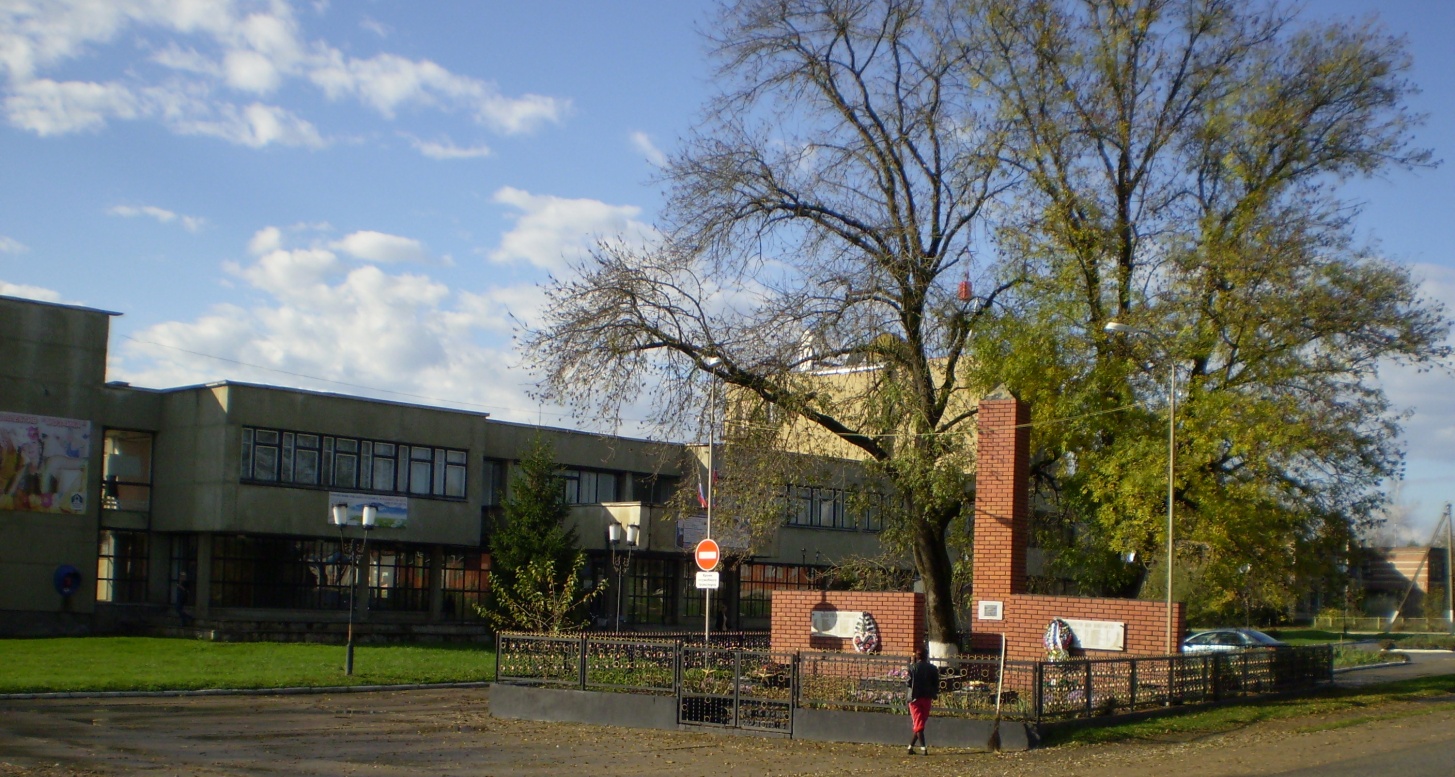 ТОМ IIМатериалы по обоснованию проекта генерального планаЧасть 1Пояснительная записка(описание обоснований проекта генерального плана)(в ред. от 01.08.2017 г.)Краснодар, 2010 гИндивидуальный предпринимательА.Н. КуликовСОСТАВ АВТОРСКОГО КОЛЛЕКТИВАИ УЧАСТНИКОВ РАЗРАБОТКИСОСТАВ АВТОРСКОГО КОЛЛЕКТИВАИ УЧАСТНИКОВ РАЗРАБОТКИГлавный архитектор проектаООО «ПИТП»В.М. КипчатоваАрхитектурно-планировочная часть и компьютерное обеспечениеООО «ПИТП»Главный архитектор проектаВ.М. КипчатоваРуководитель группыЕ.Р. ЛевченкоВедущий экономист градостроительстваН.В. МонастыревАрхитекторД. С. АсатуроваАрхитекторО. В. ЗакалюжныйИнженерЮ.К. ЛоренцИнженерное оборудование территорииООО «Юг-Ресурс-XXI»С.В. КузнецовВ.С. ЛуценкоВ.В. СтрожевскаяЛ.А. ДонгузоваА.Н. ГресьТом I. Утверждаемая часть проекта.Том I. Утверждаемая часть проекта.Часть 1Положения о территориальном планировании Раздел 1Цели и задачи территориального планированияРаздел 2Перечень мероприятий по территориальному планированию и последовательность их выполненияЧасть 2Графические материалы (схемы) генерального плана Раздел 3Схема генерального плана Раздел 4Схемы границ территорий, земель различных категорий и ограниченийРаздел 5Схемы границ зон планируемого размещения объектов капитального строительства местного значенияТом II. Материалы по обоснованию проекта генерального плана.Том II. Материалы по обоснованию проекта генерального плана.Часть 1Пояснительная записка (описание обоснований проекта генерального плана)Раздел 1Анализ состояния, проблем и направлений комплексного развития территории, включая перечень основных факторов риска возникновения чрезвычайных ситуаций природного и техногенного характераРаздел 2Обоснование вариантов решения задач территориального планирования и предложений по территориальному планированиюРаздел 3Этапы реализации предложений по территориальному планированию, перечень мероприятий по территориальному планированиюЧасть 2Графические материалы (схемы) по обоснованию проекта генерального планаРаздел 4Схемы с отображением информации о состоянии территории, о возможных направлениях ее развития и об ограничениях ее использованияРаздел 5Схемы с отображением предложений по территориальному планированиюРаздел 6Схемы анализа современного состояния и предложения по территориальному планированию фрагмента поселения – ст. Губская.Документация, выполненная субподрядными организациямиДокументация, выполненная субподрядными организациямиТом III. Топографические изыскания М 1:5 000 ст. Губская. ОАО «Базис»Том IV. Раздел «Охрана историко-культурного наследия»ОАО «Наследие Кубани»Том V. Раздел «Перечень основных факторов риска возникновения чрезвычайных ситуаций природного и техногенного характера»ООО «Инженерный Консалтинговый Центр «ПромТехноЭксперт» Том VI. Раздел «Оценка воздействия на окружающую среду»ООО «Экоинфосервис»Том VII. Приложения. Исходные данные (1 экземпляр в архиве института)Том I. Утверждаемая часть проектаЧасть 2. Графические материалы (схемы) генерального плана.Том I. Утверждаемая часть проектаЧасть 2. Графические материалы (схемы) генерального плана.Том I. Утверждаемая часть проектаЧасть 2. Графические материалы (схемы) генерального плана.Том I. Утверждаемая часть проектаЧасть 2. Графические материалы (схемы) генерального плана.Том I. Утверждаемая часть проектаЧасть 2. Графические материалы (схемы) генерального плана.Раздел 3Раздел 3Раздел 3Раздел 3Раздел 31.Генеральный план (основной чертеж).ДСП1:25 000ГП - 1Раздел 4Раздел 4Раздел 4Раздел 4Раздел 42.Схема функционального зонирования территории.ДСП1:25 000ГП - 23.Схема административно-территориальных границ.ДСП1:50 000ГП -34.Схема планируемых границ зон с особыми условиями (ограничениями) использования территории. ДСП1:25 000ГП – 4 5.Схема существующих и планируемых границ земель различных категорий.ДСП1:25 000ГП - 5 Раздел 5Раздел 5Раздел 5Раздел 5Раздел 56.Комплексная схема развития инженерной инфраструктуры.ДСП1:25 000ГП - 67.Схема развития транспортной инфраструктуры.ДСП1:25 000ГП - 7Том II. Материалы по обоснованию проекта генерального планаЧасть 2. Графические материалы по обоснованию проектаТом II. Материалы по обоснованию проекта генерального планаЧасть 2. Графические материалы по обоснованию проектаТом II. Материалы по обоснованию проекта генерального планаЧасть 2. Графические материалы по обоснованию проектаТом II. Материалы по обоснованию проекта генерального планаЧасть 2. Графические материалы по обоснованию проектаТом II. Материалы по обоснованию проекта генерального планаЧасть 2. Графические материалы по обоснованию проектаРаздел 4Раздел 4Раздел 4Раздел 4Раздел 48.Схема современного использования и планировочных ограничений территории с анализом возможного направления ее развития.ДСП1:25 000 МО - 89.Схема границ территорий, подверженных риску возникновения чрезвычайных ситуаций природного и техногенного характера.ДСП1:25 000 МО - 9Раздел 5Раздел 5Раздел 5Раздел 5Раздел 510.Схема планируемых границ функциональных зон и размещения объектов капитального строительства местного значения.ДСП1:25 000 МО - 1011.Схема очередности освоения территории и размещения инвестиционных площадок.ДСП1:25 000 МО - 11Раздел 6Раздел 6Раздел 6Раздел 6Раздел 612.Схема современного использования и планировочных ограничений территории фрагмента поселения - ст. Губская.ДСП1:5 000 МО - 1213.Генеральный план фрагмента поселения - ст. Губская.ДСП1:5 000МО - 1314.Схема функционального зонирования территории фрагмента поселения - ст. Губская.ДСП1:5 000МО - 1415.Схема развития транспортной инфраструктуры и системы культурно-бытового обслуживания фрагмента поселения - ст. Губская.ДСП1:5 000МО - 1516.Схема развития инженерной инфраструктуры фрагмента поселения - ст. Губская. Водоснабжение и канализация.ДСП1:5 000МО - 1617.Схема развития инженерной инфраструктуры фрагмента поселения - ст. Губская. Газоснабжение и теплоснабжение.ДСП1:5 000МО - 1718.Схема развития инженерной инфраструктуры фрагмента поселения - ст. Губская. Электроснабжение и слаботочные сети.ДСП1:5 000МО - 1819.Генеральный план фрагмента поселения – ст. Хамтекинская.ДСП1:10 000МО – 1920.Генеральный план фрагмента поселения – ст. Баракаевская.ДСП1:10 000МО – 20Месяц123456789101112Хол.периодТепл.периодЗагодКол-воосадковмм22273271891041057668534335159566725ХарактеристикатемпературыМесяцы Месяцы Месяцы Месяцы Месяцы Месяцы Месяцы Месяцы Месяцы Месяцы Месяцы Месяцы СреднегодоваяХарактеристикатемпературы123456789101112СреднегодоваяТемпература воздуха, 0СТемпература воздуха, 0СТемпература воздуха, 0СТемпература воздуха, 0СТемпература воздуха, 0СТемпература воздуха, 0СТемпература воздуха, 0СТемпература воздуха, 0СТемпература воздуха, 0СТемпература воздуха, 0СТемпература воздуха, 0СТемпература воздуха, 0СТемпература воздуха, 0СТемпература воздуха, 0САбс. миним.-32,3-21,2-8,9-2,8-1,4-7,25,45,72,0-5,5-10,5-20,5-32,3Абс. макс.8,312,520,825,727,428,528,927,427,226,120,119,628,9Среднемесячная-2,06-1,334,77,613,517,218,318,614,96,95,264,018,9Реестр недропользователей Губского сельского поселения (по состоянию на 01.10.08)Реестр недропользователей Губского сельского поселения (по состоянию на 01.10.08)Реестр недропользователей Губского сельского поселения (по состоянию на 01.10.08)Реестр недропользователей Губского сельского поселения (по состоянию на 01.10.08)Реестр недропользователей Губского сельского поселения (по состоянию на 01.10.08)Реестр недропользователей Губского сельского поселения (по состоянию на 01.10.08)Реестр недропользователей Губского сельского поселения (по состоянию на 01.10.08)Реестр недропользователей Губского сельского поселения (по состоянию на 01.10.08)Реестр недропользователей Губского сельского поселения (по состоянию на 01.10.08)Реестр недропользователей Губского сельского поселения (по состоянию на 01.10.08)Реестр недропользователей Губского сельского поселения (по состоянию на 01.10.08)Реестр недропользователей Губского сельского поселения (по состоянию на 01.10.08)Сост.лицензииДата регистрации лицензииСрок окончания лицензииСерияНомерВидЦелевое назначение и вид работМестоположение участка недр населенный пунктВид полезного ископаемогоМесторождениеТип добываемого сырьяСтатус месторождениядействующая25.01.9901.02.19КРД1436ТЭЗакрытое акционерное общество "Губский кирпичный завод", тел. раб. 5-10-44Добыча кирпичных глин при разработке Губского месторожденияМостовский р-он, в 1 км на ЮВ от восточной окраины ст. Губской глинаГубскоеглинадействующая29.01.9931.01.19КРД1444ТЭЗакрытое акционерное общество "Губский кирпичный завод", тел. раб. 5-10-44Добыча песка для производства кирпича при разработке Джигитлевского месторожденияМостовский р-он, в 3 км к северу от ст. Губской песокДжигитлевскоепесок строительныйдействующая22.06.0001.07.20КРД1675ВЭЗакрытое акционерное общество "Губский кирпичный завод", тел. раб. 5-10-44Добыча пресных подземных вод для хозяйственно-питьевого и производственного водоснабженияМостовский р-он, окраина ст. Губской, скважины №№ 91-07, 91-08подземная пресная водан/схозяйственно-питьевое, производственное водоснабжениедействующая31.01.0631.12.31КРД3004НРОбщество с ограниченной ответственностью "ДОРНИТ-СТРОЙ"Геологическое изучение, разведка и добыча углеводородного сырья на Хамкетинской площадиМостовский р-он, в 1,5 км к СЗ от ст. Хамкетинскаянефть, газХамкетинская площадьнефть, газдействующая01.08.0601.08.09КРД3137ТДОбщество с ограниченной ответственностью "ОРГЭНЕРГОПРОЕКТ"Сбор геологических коллекционных материалов на территории Мостовского районаМостовский р-он, Балка Уваровва (3,5 южнее ст. Губская), левый берег р. ГУБС (2,5 км западнее ст. Баракаевская), урочище "Псеубек" (9,5 км юго-западнее ст. Баракаевская), урочище "Чорт" (верховье р. Дах, 13 км ЮЗ ст. Баракаевская)известняк, песчаник, поделочный гипс, ангидрит, кремний, мраморный оникс, мраморированный известняк, мрамор черный, серпентинит, жадеит, доломит, лиственит, яшма, пироксенит, липарит, гранат, порфирит, апатитБесленеевское I, Белая Скала, Ходзинское I, Ходзинка, Бугунжа I, Бугунжа II, Правобережное, Псебайскоегеологические коллекционные материалыдействующая16.11.0631.12.14КРД3212НЭОткрытое акционерное общество "НК "Роснефть"Добыча нефти, газа, подземных вод, захоронение сточных вод с целью ППД на Баракаевском газонефтяном месторожденииМостовский р-он, в 4 км к западу от ст. Губской нефть, газ, подземные водыБаракаевскоенефть, газ, подземные воды№Название ГТСМестоположение ГТСПлощадь (га)Форма собственности1Пруд обособленныйсеверо-восточная окраина ст.Губской1,8безхозяйный2Пруд обособленныйсеверо-восточная окраина ст.Губской1,8безхозяйный3Пруд обособленныйсеверо-восточная окраина ст.Губской2,4безхозяйный4Пруд обособленныйюго-западная окраина ст.Хамкетинской1,0безхозяйный5Пруд западная окраина ст-цы Махошевская1,5безхозяйный6Прудн/д1,5безхозяйныйНаименование отрасли2005 год2006 год2007 год2008 год 2009 годОбрабатывающие производства (D), тыс. руб.756008920094800142744169777Производство и распределение электроэнергии, газа и воды (E), тыс. руб.00000Объем продукции сельского хозяйства всех категорий хозяйств, тыс. рублей 165500196000237000345000342000Оборот розничной торговли, тыс. рублей 38888442895182659963,363541,3Оборот общественного питания, тыс. рублей 00000Объем платных услуг населению, тыс. руб.1448816068461,3527621,4Объем инвестиций в основной капитал за счет всех источников финансирования, тыс. рублей--1253423332341Наименование субъектаТип предприятия АдресВид деятельностиСреднесписочная численность работниковОАО «Губский кирпичный завод»среднеест. Губская, промзонапроизводство кирпича, производство блоков из бетона192ОАО «Агрокомплекс Губское»малоест. Губская,
 ул. Мира, 129выращивание зерна, кукурузы, картофеля62ООО «Губская минеральная вода»малоест. Губская, 
ул. Мира, 129 производство минеральной воды3ООО «Авокадо»малоест. Губская, промзонапереработка сырья с.х. (молока)80СССПК «Агросфере»малоест. Губская, 
ул. Мира 114вПереработка с. х. сырья (молока)2СКПК «Селькооппром»малоест. Губская,
 ул. Мира, 114вОформление займов, кредитов3ООО «Торговый дом»малоест. Губская, 
ул. Мира, 129 Продажа семян7Наименование показателя, единица измерения01.01.200601.01.200701.01.200801.01.200901.01.2010Число сельскохозяйственных предприятий, ед.11111Число КФХ, ед.811202429Число ЛПХ, ед.16751675167516851685Площадь сельскохозяйственных предприятий, га48004800480048004800Площадь КФХ, га1136,271890,582518,683368,7250226Площадь ЛПХ, га 418418418418418Производство основных видов 
сельскохозяйственной продукции 2006200720082009Объем продукции сельского хозяйства всех категорий хозяйств, тыс. рублей196000237000345000342000	в том числе личные подсобные хозяйства, тыс. руб.-194000-270400279300Доля ЛПХ в объеме продукции сельского хозяйства, %-81,978,481,7Зерно (в весе после доработки), тыс.тн.2,52,64,14,3Подсолнечник (в весе после доработки), тыс. тонн0,080,20,060,08Картофель - всего, тыс. тонн3,385,36,37,0   в том числе в личных подсобных хозяйствах, тыс. тонн2,405,36,37,0Овощи - всего, тыс. тонн0,270,30,300,34   в том числе в личных подсобных хозяйствах, тыс. тонн0,250,30,300,34Плоды и ягоды - всего, тыс. тонн0,041,40,040,04   в том числе в личных подсобных хозяйствах, тыс. тонн0,021,40,040,04Скот и птица (в живом весе)- всего, тыс. тонн 1,399,81,401,50   в том числе в личных подсобных хозяйствах, тыс. тонн0,579,81,401,50Молоко - всего, тыс. тонн 8,319,810,0010,00в том числе в личных подсобных хозяйствах, тыс.тонн4,139,810,0010,00Яйца- всего, тыс. штук892180018101810   в том числе в личных подсобных хозяйствах, тыс. тонн892180018101810ГодСумма доходов (тысяч рублей)Сумма расходов (тысяч рублей)2006 год3787,93624,32007 год5475,65475,62008 год6083,96083,92009 год7476,97476,92010 год8838,78838,7№Наименование населенного пунктаРасстояние до поселенческого центра, кмЧисленность населения, чел.Площадь населенного пункта, гаПлотность населения населенных пунктов, чел/га1станица Губская-3 075862,53,62станица Баракаевская9785394,62,03станица Хамкетинская12490389,11,3ВСЕГО-43501646,22,6Название населенного пункта200220062007200820092010Губское 
сельское поселение449343874335433243464350станица Губская 310831043060306330733 075станица Баракаевская859790787781784785станица Хамкетинская 526493488488489490Показатель199019952000200120022003200420052006200720082009Численность населения431845974532444444434427442043984387433543324346Родилось533952394747403942394831Умерлон/дн/дн/дн/дн/дн/дн/дн/дн/дн/дн/д46Прибылон/д233244н/дн/дн/дн/дн/дн/дн/д54Убылон/д7386919172622920н/дн/д23Наименование поселения/населенного пунктаКоличество жителей, чел.Трудоспособное население в трудоспособном возрастеЗанятое население в трудоспособном возрастеЗанятое население в трудоспособном возрастеЗанятое население в трудоспособном возрастеЗанятое население в трудоспособном возрастеЗанятое население в трудоспособном возрастеЗанятое население в трудоспособном возрастеЗанятое население в трудоспособном возрастеЗанятое население в трудоспособном возрастеЗанятое население в трудоспособном возрастеНезанятое население, в том числе безработные граждане, состоящие на учетеГруппа риска (злоупотребление спиртными напитками и т.д.)Общий уровень безработицы,%Наименование поселения/населенного пунктаКоличество жителей, чел.Трудоспособное население в трудоспособном возрастеЗанято всегов том числев том числев том числев том числев том числев том числев том числев том числеНезанятое население, в том числе безработные граждане, состоящие на учетеГруппа риска (злоупотребление спиртными напитками и т.д.)Общий уровень безработицы,%Наименование поселения/населенного пунктаКоличество жителей, чел.Трудоспособное население в трудоспособном возрастеЗанято всегоРаботающие в экономикеЗанято в ЛПХ, реализующие продукциюНеработающие женщины по уходу за детьмиРаботающие за пределами районаСтудентыВ армииЛица, занятые по уходу за инвалидами и престарелымиНеработающие пенсионеры-льготникиНезанятое население, в том числе безработные граждане, состоящие на учетеГруппа риска (злоупотребление спиртными напитками и т.д.)Общий уровень безработицы,%Губское с/п4350 25281871705 340 46 82621425 15 82288 2242Наиболее многочисленные национальностиОбщая численность (чел.)Общая численность (чел.)Общая численность (чел.)Общая численность (чел.)Наиболее многочисленные национальности2006 год2007 год2008 год2009 годРусские4225415041384165Осетины 1133Армяне22223333Азербайджанцы5599Адыгейцы12121212Карачаевцы4488Грузины771111Украинцы1061068989Белорусы21211616Наименование учрежденияАдресВместимость учреждения (по проекту), чел.Фактическая наполняемость учреждения, челПлощадь земельного участка, м2Обслуживаемые населенные пунктыМДОУ №16ст. Губская,ул. Мира, 129751007042,43ст. Губскаяст. Баракаевскаяст. ХамкетинскаяНаименование учрежденияАдресВместимость учреждения 
(по проекту), чел.Фактическая наполняемость учреждения, челФактическая наполняемость учреждения, челФактическая наполняемость учреждения, челПлощадь земельного участка, м2Обслуживаемые населенные 
пунктыНаименование учрежденияАдресВместимость учреждения 
(по проекту), чел.1-4 кл.5-9 кл.10-11 кл.Площадь земельного участка, м2Обслуживаемые населенные 
пунктыМОУ СОШ №24 ст. Хамкетинская, ул. Школьная, 8982418-9642,77ст. ХамкетинскаяМОУ СОШ №25 ст. Баракаевская, ул. Школьная, 791863434810763,49ст. БаракаевскаяМОУ СОШ №10ст. Губская, ул. Карла-Маркса, 265601311502015877,61ст. Губская№ п/пНаименование учрежденияАдрес место-нахожденияМощность поликлиникиПлощадь земельного участка, м2Какие населённые пункты обслуживает1.Губская участковая больницаст. Губская,ул. Карла Маркса, 3025 коек / 27 посещений в смену87654321Ё5000ст. Губскаяст. Баракаевскаяст. Хамкетинская2.ФАП 
ст. Баракаевскаяст. Баракаевскаяст. Баракаевская3.ФАП 
ст. Хамкетинскаяст. Хамкетинскаяст. Хамкетинская№НазваниеПринадлежностьАдресПлощадь, м21.Футбольное полеАдминистрация Губского сельского поселенияст. Губская, ул Миран/д2.Спортивные площадкиСОШ №10, 
СОШ №25ст. Губская, ул. Карла Маркса, 26ст. Баракаевская , ул. Школьная,н/д3.Спортивный залСОШ №10с. Губская, ул. Карла Маркса, 26н/д№Наименование учрежденийАдресКоличество посадочных местКакие населённые пункты обслуживает1Губский сельский Дом культурыст. Губская, ул. Мира,129286ст. Губскаяст. Баракаевскаяст. Хамкетинская2Баракаевский сельский клубст. Баракаевскаяул. Школьная70ст. Баракаевская№ п/пНаименование учреждения (предприятия, рынка)МестоположениеШтат, чел.Торговая площадь, м2Общая площадь, м2Площадь участка, га1Магазин.Мироненко Галина Сергеевнаст. Губская ул. Мира (район рынка)275,586,386,32Торговый киоск.Мироненко Галина Сергеевна ст. Губская ул. Мира,11\б12027273Магазин.Мироненко Галина Сергеевнаст. Губская ул. Мира27590954Магазин «Росинка»Колесникова Раиса Алексеевнаст. Губская ул. Мира (район рынка) т. 6626512836365Магазин Гордиенко Раиса Васильевна, Фирсова Наталья Ивановнаст. Губская ул. Мира,114т.662544123,51401406МагазинГордиенко Раиса Васильевна, Фирсова Наталья Ивановнаст. Хамкетинскаяул. Колхозная143,950507Магазин Мелконян Рапсиме Багдасаровнаст. Губская ул. Мира,181т.66364нет515158МагазинТунин Владимир Александровичст. Губская ул. Мира,112т.660061901381389Торговый киоскПаталаха Мария Васильевнаст. Баракаевская ул. Центральная,2318121210МагазинСтукалова Валентина Михайловнаст. Губская ул. Мира (район рынка) т.69793228363611Магазин Исаченко Ольга Николаевнаст. Губская ул. Мира (район рынка) 76317317312ст. Губская ул. Мира (район рынка) ст. Губская ул. Мира (район рынка)342113,46113,4613Торговый киоскХарченко Людмила Владимировнаст. Губская ул. Гоголя,25т.66123нет13,227,927,914Магазин-пекарняШамхалов Патали Инусилаевичст. Губская ул. Мира,98322222215Торговый ларёкШамхалов Патали Инусилаевичст.Хамкетинскаяул.Колхозная166616Магазин «Олеся»Негребова Валентина Николаевнаст. Баракаевскаяул. Школьная т.66929167,2170,470,417Магазин Негребова Валентина Николаевнаст. Баракаевская ул. Центральная144464618Торговый киоскОльшинец Геннадий Павловичст. Губская ул. Мира (район рынка)нет211,511,519Торговый киоскГвоздева Тамара Ивановнаст. Баракаевская ул. Центральная128303020Торговый киоскГвоздева Тамара Ивановнаст. Губская ул. МираНе работает18202021МагазинЛеонова Светлана Алексеевнаст. Губская ул. Мира т.69793149757522Торговый киоскКопцева Елена Георгиевнаст. Баракаевская ул. Центральная,42 т.66915нет242727№ п/пНаименование учреждения (предприятия)МестоположениеШтат, чел.Вместимость ( посадочных мест)Площадь участка, кв.м.№ п/пНаименование учреждения (предприятия)МестоположениеШтат, чел.Вместимость ( посадочных мест)Площадь участка, кв.м.1.Кафе «Закусочная»ст. Губская,ул. Мира, 112 ж23096,88№ п/пНаименование учреждения (предприятия)МестоположениеШтат, чел.Вместимость (рабочих мест)Площадь участка, кв. м.№ п/пНаименование учреждения (предприятия)МестоположениеШтат, чел.Вместимость (рабочих мест)Площадь участка, кв. м.1Парикмахерскаяст. Губская,ул. Мира, 112 ж1211,3Населенный пункт, имеющий ПОО или близ расположенныйНаименование и адрес объектаНаименование и количество опасного вещества (общее и наибольшая емкость)Зоны заражения, кмСтаница ГубскаяООО «Авокадо» ул.Мира Юго-западная промзонаАммиак 3 тонны1,6Наименование и адрес объектаНаименование и количество опасного вещества (общее и наибольшая емкость)Зоны заражения, кмПримечаниеПожаровзрывоопасные объектыПожаровзрывоопасные объектыПожаровзрывоопасные объектыПожаровзрывоопасные объекты13.ЧП Степанов К.А. Станица Губская, ул. Заводская, 4 нефтепродукты -28т60 м2(мах осредненная вместимость 8 м3)21.Вновь проектируемые АЗСНефтепродукты (мах осредненная вместимость 50 м3)22.Вновь проектируемые АГЗССУГ (мах осредненная вместимость 16 м3)Источник природной ЧСНаименование поражающего фактора природной ЧСХарактер действия, проявления поражающего фактора источника природной ЧСЗемлетрясениеСейсмическийСейсмический удар; Деформация горных пород; Взрывная волна; Извержение вулкана; Нагон волн (цунами); Гравитационное смещение горных пород, снежных масс, ледников; Затопление поверхностными водами; Деформация речных руселЗемлетрясениеФизическийЭлектромагнитное полеПереработка береговГидродинамическийУдар волны; Размывание (разрушение) грунтов; Перенос (переотложение) частиц грунтаПереработка береговГравитационныйСмещение (обрушение) пород в береговой частиПереработка береговГравитационныйСмещение (обрушение) пород. Деформация земной поверхности.Просадка в лесовых грунтахГравитационныйДеформация земной поверхности; Деформация грунтовПодтоплениеГидростатическийПовышение уровня грунтовых водПодтоплениеГидродинамическийГидродинамическое давление потока грунтовых водПодтоплениеГидрохимическийЗагрязнение (засоление) почв, грунтов; Коррозия подземных металлических конструкцийРусловая эрозияГидродинамическийГидродинамическое давление потока воды. Деформация речного русла.Наводнение. Половодье. Паводок. Катастрофический паводок.АэродинамическийУдарная волна.Наводнение. Половодье. Паводок. Катастрофический паводок.ГидродинамическийПоток (течение) воды.Наводнение. Половодье. Паводок. Катастрофический паводок.ГидрохимическийЗагрязнение гидросферы, почв, грунтов. Звуковой удар.Наводнение. Половодье. Паводок. Катастрофический паводок.ГидрохимическийЗагрязнение гидросферы, почв, грунтов. Звуковой удар.Источник природной ЧСНаименование поражающего фактора природной ЧСХарактер действия, проявления поражающего фактора источника природной ЧССильный ветер. Ураган.АэродинамическийВетровой потокСильный ветер. Ураган.АэродинамическийВетровая нагрузкаСильный ветер. Ураган.АэродинамическийАэродинамическое давлениеСильный ветер. Ураган.АэродинамическийВибрацияПыльная буряАэродинамическийВыдувание и засыпание верхнего покрова почвы, посевовПродолжительный дождь (ливень)ГидродинамическийПоток (течение) водыПродолжительный дождь (ливень)ГидродинамическийЗатопление территорииСильный снегопадГидродинамическийСнеговая нагрузкаСильный снегопадГидродинамическийСнежные заносыГололедГравитационныйГололедная нагрузка.ГололедДинамическийВибрацияГрадДинамическийУдарГрозаЭлектрофизическийЭлектрические разрядыТуманТеплофизическийСнижение видимости (помутнение воздуха)ппНаименование объектаМестонахождение объектаНомер по гос. спискуВид пам.Кат. ист.-культ. знач.Док. о пост. на гос. охрануСТАНИЦА ГУБСКАЯСТАНИЦА ГУБСКАЯСТАНИЦА ГУБСКАЯСТАНИЦА ГУБСКАЯСТАНИЦА ГУБСКАЯСТАНИЦА ГУБСКАЯСТАНИЦА ГУБСКАЯСТАНИЦА ГУБСКАЯБратская могила 21 воина, погибшего в годы гражданской войны, 3 летчиков и школьников Наташи и Вани, расстрелянных фашистскими захватчиками, 1918-1920 годы, 1942 г. ст-ца Губская, центр2183ИР63СТАНИЦА БАРАКАЕВСКАЯСТАНИЦА БАРАКАЕВСКАЯСТАНИЦА БАРАКАЕВСКАЯСТАНИЦА БАРАКАЕВСКАЯСТАНИЦА БАРАКАЕВСКАЯСТАНИЦА БАРАКАЕВСКАЯСТАНИЦА БАРАКАЕВСКАЯСТАНИЦА БАРАКАЕВСКАЯДом жилойст-ца Баракаевская, ул. Школьная, начальные классы средней школы9019АР313-КЗЦерковьст-ца Баракаевская, ул. Школьная, клуб9020АР313-КЗСтаничное правлениест-ца Баракаевская, центр 9021АР313-КЗМемориальный комплекс:памятный знак землякам, погибшим в годы Великой Отечественной войны;братская могила 30 партизан, погибших в годы гражданской войны, 1918-1920 годыст-ца Баракаевская, центр2170,2171ИР63СТАНИЦА ХАМКЕТИНСКАЯСТАНИЦА ХАМКЕТИНСКАЯСТАНИЦА ХАМКЕТИНСКАЯСТАНИЦА ХАМКЕТИНСКАЯСТАНИЦА ХАМКЕТИНСКАЯСТАНИЦА ХАМКЕТИНСКАЯСТАНИЦА ХАМКЕТИНСКАЯСТАНИЦА ХАМКЕТИНСКАЯБратская могила 8 воинов, погибших в годы гражданской войны и 4 советских воинов, погибших в боях с фашистскими захватчиками, 1918-1920 годы, 1942 г. ст-ца Хамкетинская, центр, ул. Красная 2212ИР63А-Памятник архитектурыИ -Памятник историиМИ -Памятник монументального искусстваР-Памятник региональной категории охраны63-Решение Краснодарского крайисполкома от 29.01.1975 407-Решение Краснодарского крайисполкома от 18.07.1984540-Решение Краснодарского крайисполкома от 31.08.1981313-КЗ-Закон Краснодарского края "О пообъектном составе недвижимых памятников истории и культуры регионального значения, расположенных на территории Краснодарского края" от 17.08.2000№Наименование объектаМестонахождение объекта№ кургана в группе№ кургана в группеВысота кургана, мВысота кургана, мДиаметр кургана, мДиаметр кургана, мОхранная зонаКургана, мРешение о постановке на гос. охрануНаименование пользователя1.Курганная группа(22 насыпи)ст-ца Губская,2км к северо-западу от северной окраине станицы 111,21,28875540Р1.Курганная группа(22 насыпи)ст-ца Губская,2км к северо-западу от северной окраине станицы 221,21,28875540Р1.Курганная группа(22 насыпи)ст-ца Губская,2км к северо-западу от северной окраине станицы 33118850540Р1.Курганная группа(22 насыпи)ст-ца Губская,2км к северо-западу от северной окраине станицы 44118850540Р1.Курганная группа(22 насыпи)ст-ца Губская,2км к северо-западу от северной окраине станицы 55228850540Р1.Курганная группа(22 насыпи)ст-ца Губская,2км к северо-западу от северной окраине станицы 66116650540Р1.Курганная группа(22 насыпи)ст-ца Губская,2км к северо-западу от северной окраине станицы 77115550540Р1.Курганная группа(22 насыпи)ст-ца Губская,2км к северо-западу от северной окраине станицы 881,31,36675540Р1.Курганная группа(22 насыпи)ст-ца Губская,2км к северо-западу от северной окраине станицы 991,21,27775540Р1.Курганная группа(22 насыпи)ст-ца Губская,2км к северо-западу от северной окраине станицы 1010116650540Р1.Курганная группа(22 насыпи)ст-ца Губская,2км к северо-западу от северной окраине станицы 1111115550540Р1.Курганная группа(22 насыпи)ст-ца Губская,2км к северо-западу от северной окраине станицы 1212116650540Р1.Курганная группа(22 насыпи)ст-ца Губская,2км к северо-западу от северной окраине станицы 1313116650540Р1.Курганная группа(22 насыпи)ст-ца Губская,2км к северо-западу от северной окраине станицы 1414117750540Р1.Курганная группа(22 насыпи)ст-ца Губская,2км к северо-западу от северной окраине станицы 1515116650540Р1.Курганная группа(22 насыпи)ст-ца Губская,2км к северо-западу от северной окраине станицы 1616115550540Р1.Курганная группа(22 насыпи)ст-ца Губская,2км к северо-западу от северной окраине станицы 1717116650540Р1.Курганная группа(22 насыпи)ст-ца Губская,2км к северо-западу от северной окраине станицы 1818116650540Р1.Курганная группа(22 насыпи)ст-ца Губская,2км к северо-западу от северной окраине станицы 1919116650540Р1.Курганная группа(22 насыпи)ст-ца Губская,2км к северо-западу от северной окраине станицы 2020116650540Р1.Курганная группа(22 насыпи)ст-ца Губская,2км к северо-западу от северной окраине станицы 2121116650540Р1.Курганная группа(22 насыпи)ст-ца Губская,2км к северо-западу от северной окраине станицы 2222118850540РГородище "Губское"ст-ца Баракаевская, северная окраина станицы, на левом берегу р. Губс500313-КЗРСелище "Губское 1"ст-ца Баракаевская,  к юго-западу от западной окраины станицы500313-КЗРДольменная группа (8 дольменов-не прослеживаются))ст.Баракаевской правый берег р.Губсмежду станицей Баракаевской и станицей Губской, ущелье р. Губс -------313-КЗРКурганная группа с дольменами (9 дольменов –непрослеживаются)Ст.Баракаевская,2,9км к юго-юго-западу от южной окраины ст.Губская313-КЗРКурганная группа "Грязнуха" (3 насыпи)ст-ца Губская,  к северо-западу от станицы110,30,3282850313-КЗРКурганная группа "Грязнуха" (3 насыпи)ст-ца Губская,  к северо-западу от станицы2211383850313-КЗРКурганная группа "Грязнуха" (3 насыпи)ст-ца Губская,  к северо-западу от станицы331,21,2424275313-КЗРКурганная группа "Канук-Тан" (15 насыпей)ст-ца Губская, 4,  к северо-востоку от кладбища1111363650313-КЗРКурганная группа "Канук-Тан" (15 насыпей)ст-ца Губская, 4,  к северо-востоку от кладбища2211383850313-КЗРКурганная группа "Канук-Тан" (15 насыпей)ст-ца Губская, 4,  к северо-востоку от кладбища3311404050313-КЗРКурганная группа "Канук-Тан" (15 насыпей)ст-ца Губская, 4,  к северо-востоку от кладбища4411404050313-КЗРКурганная группа "Канук-Тан" (15 насыпей)ст-ца Губская, 4,  к северо-востоку от кладбища552,52,5585875313-КЗРКурганная группа "Канук-Тан" (15 насыпей)ст-ца Губская, 4,  к северо-востоку от кладбища6611363650313-КЗРКурганная группа "Канук-Тан" (15 насыпей)ст-ца Губская, 4,  к северо-востоку от кладбища7711383850313-КЗРКурганная группа "Канук-Тан" (15 насыпей)ст-ца Губская, 4,  к северо-востоку от кладбища880,80,8343450313-КЗРКурганная группа "Канук-Тан" (15 насыпей)ст-ца Губская, 4,  к северо-востоку от кладбища990,50,5303050313-КЗРКурганная группа "Канук-Тан" (15 насыпей)ст-ца Губская, 4,  к северо-востоку от кладбища10101,51,5444475313-КЗРКурганная группа "Канук-Тан" (15 насыпей)ст-ца Губская, 4,  к северо-востоку от кладбища111111363650313-КЗРКурганная группа "Канук-Тан" (15 насыпей)ст-ца Губская, 4,  к северо-востоку от кладбища12121,51,5464675313-КЗРКурганная группа "Канук-Тан" (15 насыпей)ст-ца Губская, 4,  к северо-востоку от кладбища131311404050313-КЗРКурганная группа "Канук-Тан" (15 насыпей)ст-ца Губская, 4,  к северо-востоку от кладбища141411383850313-КЗРКурганная группа "Канук-Тан" (15 насыпей)ст-ца Губская, 4,  к северо-востоку от кладбища151511404050313-КЗРКурганная группа "Грязнуха" (3 насыпи)ст-ца Губская,  к северо-западу от станицы110,30,3282850313-КЗРКурганная группа "Грязнуха" (3 насыпи)ст-ца Губская,  к северо-западу от станицы2211383850313-КЗРКурганная группа "Грязнуха" (3 насыпи)ст-ца Губская,  к северо-западу от станицы331,21,2424275313-КЗРМестонахожде-ние "Борисовское"ст-ца Баракаевская,  к юго-западу от западной окраины станицы, на отметке высоты около Приложение №2 к 627-п, п/№ 18Стоянка "Губский навес №2"ст-ца Баракаевская, 6км к западу-юго-западу от западной окраины станицы200Приложение №2 к 627-п, п/№ 19Стоянка "Губский навес № 7" (навес Сатанай)ст-ца Баракаевская,  к юго-западу от станицы,  вниз по течению от стоянки Монашеской на отметке высоты 200Приложение №2 к 627-п, п/№ 20Стоянка "Русланова пещера"ст-ца Баракаевская,  к юго-западу от западной окраины станицы, в  к востоку от навеса Сатанай, в пещере на левом берегу Борисовского ущелья200Приложение №2 к 627-п, п/№ 21Стоянка"Губский навес № 1"ст-ца Баракаевская,  к юго-западу от западной окраины станицы200Приложение №2 к 627-п, п/№ 22Стоянки "Губский навес № 3,№4 (151а), №6(151б)"ст-ца Баракаевская,  к юго-западу от западной окраины станицы к юго-западу к юго-западу200Приложение №2 к 627-п, п/№ 23Пещерная стоянка "Аутлевская"ст-ца Баракаевская,  к юго-западу от западной окраины станицы, правый борт долины р.Губс, на скальном участке склона г.Круглой200Приложение №2 к 627-п, п/№ 24Стоянка "Лубочный навес"ст-ца Баракаевская,  к юго-западу от станицы, в навесе Борисовского ущелья р.Губс, правый отвесный борт Лубочного ручья (р.Псеубек)200Приложение №2 к 627-п, п/№ 25Пещерная стоянка "Монашеская"ст-ца Баракаевская,  к юго-западу от станицы, Борисовское ущелье верхнего течения р.Губс, левый борт Приложение №2 к 627-п, п/№ 26Губское делювиальное местонахождениест-ца Баракаевская, 6,5км к западу-юго-западу от западной окраины станицы , левый берег р.ГубсПриложение №2 к 627-п, п/№ 27Губское аллювиальное местонахождениест-ца Баракаевская, 6,2км к западу-юго-западу от западной окраины станицы правый берег р.ГубсПриложение №2 к 627-п, п/№ 28Пещерная стоянка "Косожская"ст-ца Баракаевская, 6,4км к западу-юго-западу от западной окраины станицы левый борт Борисовского ущелья р.Губс Приложение №2 к 627-п, п/№ 29Баракаевская пещерная мустьерская стоянкаст-ца Баракаевская,  к юго-западу от западной окраины станицы, левый борт Борисовского ущелья р.ГубсПриложение №2 к 627-п, п/№ 30Местонахождение "Палферовское"ст-ца Баракаевская,  6,2км к западу-юго-западу от западной окраины станицы правый берег р.ГубсПриложение №2 к 627-п, п/№ 31Курганная группа(3 насыпи)ст-ца Баракаевская, к юго-западу от западной окраины станицы110,50,5262650Приложение №2 к 627-п, п/№ 32Курганная группа(3 насыпи)ст-ца Баракаевская, к юго-западу от западной окраины станицы2222424275Приложение №2 к 627-п, п/№ 32Курганная группа(3 насыпи)ст-ца Баракаевская, к юго-западу от западной окраины станицы332,22,2464675Приложение №2 к 627-п, п/№ 32Курганно-дольменная группа(57 насыпей,10 дольменов)ст-ца Баракаевская, к юго-юго-востоку от южной окраины станицы1-571-101-571-10115-85-85050Приложение №2 к 627-п, п/№ 33Курганная группа(52 насыпи)ст-ца Баракаевская, к югу от южной окраины станицы1-521-520,6-10,6-14-84-850Приложение №2 к 627-п, п/№ 34Курганст-ца Баракаевская, к ююго-юго-западу от западной окраины станицы0,90,9424250Приложение №2 к 627-п, п/№ 35Курганст-ца Баракаевская, к юго-юго-западу от западной окраины станицы11444450Приложение №2 к 627-п, п/№ 36Курганная группа(2 насыпи)ст-ца Баракаевская, к юго-юго-западу от западной окраины станицы0,90,9404050Приложение №2 к 627-п, п/№ 37Курганст-ца Баракаевская, к востоку-юго-востоку от южной окраины станицы11383850Приложение №2 к 627-п, п/№ 38Курганная группа(2 насыпи)ст-ца Баракаевская, к юго-востоку от южной окраины станицы0,80,8363650Приложение №2 к 627-п, п/№ 39Курганст-ца Баракаевская, к юго-востоку от южной окраины станицы11444450Приложение №2 к 627-п, п/№ 40Губское русловое местонахождениеНа протяжении  от ст-цы Губской на северо-восток, от впадения р.Губс в р.Ходзь в районе х.Первомайского до ст-цы Баракаевской1,36км к юго-юго-западу от северной окраины х.Пролетар-ский, на МТФ, побережье р.ГубсПриложение №2 к 627-п, п/№ 42Местонахожде-ние "Кудренкин Солонец"ст-ца Губская, северная окраина, урочище Кудренкин СолонецПриложение №2 к 627-п, п/№ 73Местонахожде-ние "Романец"ст-ца Губская,южная окраина, близ впадение ручья Романец в р.ГубсПриложение №2 к 627-п, п/№ 74Местонахожде-ние "Уварова балка"ст-ца Губская,  к югу от станицы, при впадении Уварова ручья в р.ГубсПриложение №2 к 627-п, п/№ 75Курганст-ца Баракаевская, к северо-востоку от кладбища11424250Приложение №2 к 627-п, п/№ 76Курганная группа(46 насыпей)ст-ца Баракаевская, к западу-северо-западу от кладбища станицы 1-461-460,8-10,8-14-84-850Приложение №2 к 627-п, п/№ 77Местонахожде-ние "Кудренкин Солонец"ст-ца Губская, северная окраина, урочище Кудренкин СолонецПриложение №2 к 627-п, п/№ 7339Курганная группа(2 насыпи)ст. Баракаевская,южная окраина станицы1111404050Приложение №2 к 627-п, п/№ 7839Курганная группа(2 насыпи)ст. Баракаевская,южная окраина станицы2211363650Приложение №2 к 627-п, п/№ 7840.Курганст-ца Баракаевская, к северо-востоку от восточной окраины станицы, а\д Баракаевская-Губская, левый берег р. Губс0,30,3363650Приложение №2 к 627-п, п/№ 7941.Курганная группа(6 насыпей)ст-ца Баракаевская, к западу от восточной окраины станицы111,51,5363675Приложение №2 к 627-п, п/№ 8041.Курганная группа(6 насыпей)ст-ца Баракаевская, к западу от восточной окраины станицы2211282850Приложение №2 к 627-п, п/№ 8041.Курганная группа(6 насыпей)ст-ца Баракаевская, к западу от восточной окраины станицы330,80,8242450Приложение №2 к 627-п, п/№ 8041.Курганная группа(6 насыпей)ст-ца Баракаевская, к западу от восточной окраины станицы440,90,9262650Приложение №2 к 627-п, п/№ 8041.Курганная группа(6 насыпей)ст-ца Баракаевская, к западу от восточной окраины станицы55разразграбграбленПриложение №2 к 627-п, п/№ 8041.Курганная группа(6 насыпей)ст-ца Баракаевская, к западу от восточной окраины станицы66112828Приложение №2 к 627-п, п/№ 80Курганная группа(5 насыпей)ст-ца Баракаевская, к востоку-северо-востоку от восточной окраины станицы 11,51,546467575Приложение №2 к 627-п, п/№ 81Курганная группа(5 насыпей)ст-ца Баракаевская, к востоку-северо-востоку от восточной окраины станицы 21140405050Приложение №2 к 627-п, п/№ 81Курганная группа(5 насыпей)ст-ца Баракаевская, к востоку-северо-востоку от восточной окраины станицы 30,30,328285050Приложение №2 к 627-п, п/№ 81Курганная группа(5 насыпей)ст-ца Баракаевская, к востоку-северо-востоку от восточной окраины станицы 40,20,226265050Приложение №2 к 627-п, п/№ 81Курганная группа(5 насыпей)ст-ца Баракаевская, к востоку-северо-востоку от восточной окраины станицы 51,21,244447575Приложение №2 к 627-п, п/№ 81Курганная группа(4 насыпи)ст-ца Губская,3,67 к юго-юго-западу от западной окраины станицы 11136365050Приложение №2 к 627-п, п/№ 82Курганная группа(4 насыпи)ст-ца Губская,3,67 к юго-юго-западу от западной окраины станицы 21138385050Приложение №2 к 627-п, п/№ 82Курганная группа(4 насыпи)ст-ца Губская,3,67 к юго-юго-западу от западной окраины станицы 31136365050Приложение №2 к 627-п, п/№ 82Курганная группа(4 насыпи)ст-ца Губская,3,67 к юго-юго-западу от западной окраины станицы 41134345050Приложение №2 к 627-п, п/№ 82Курганная группа(3 насыпи)ст-ца Губская, к юго-юго-западу от западной окраины станицы11142425050Приложение №2 к 627-п, п/№ 83Курганная группа(3 насыпи)ст-ца Губская, к юго-юго-западу от западной окраины станицы21140405050Приложение №2 к 627-п, п/№ 83Курганная группа(3 насыпи)ст-ца Губская, к юго-юго-западу от западной окраины станицы31136365050Приложение №2 к 627-п, п/№ 83Курганст-ца Баракаевская, к юго-востоку от западной окраины станицы10,90,936365050Приложение №2 к 627-п, п/№ 84Курганная группа(2 насыпи)ст-ца Губская, к юго-юго-западу от южной окраины станицы111150Приложение №2 к 627-п, п/№ 85Курганная группа(2 насыпи)ст-ца Губская, к юго-юго-западу от южной окраины станицы220,50,550Приложение №2 к 627-п, п/№ 85Курганная группа(2 насыпи)ст-ца Губская, к юго-юго-западу от южной окраины станицы1111242450Приложение №2 к 627-п, п/№ 86Курганная группа(2 насыпи)ст-ца Губская, к юго-юго-западу от южной окраины станицы220,90,9262650Приложение №2 к 627-п, п/№ 86Курганст-ца Губская, к юго-юго-западу от южной окраины станицы1111383850Приложение №2 к 627-п, п/№ 87Курганная группа(92 насыпи)ст-ца Баракевская, к западу-юго-западу от западной окраины станицы (протяженность ) 1-921-920,8-10,8-14-84-850Приложение №2 к 627-п, п/№ 93Курганная группа(4 насыпи)ст-ца Баракаевская, к западу-северо-западу от западной окраины станицы1122505075Приложение №2 к 627-п, п/№ 91Курганная группа(4 насыпи)ст-ца Баракаевская, к западу-северо-западу от западной окраины станицы2222464675Приложение №2 к 627-п, п/№ 91Курганная группа(4 насыпи)ст-ца Баракаевская, к западу-северо-западу от западной окраины станицы3322444475Приложение №2 к 627-п, п/№ 91Курганная группа(4 насыпи)ст-ца Баракаевская, к западу-северо-западу от западной окраины станицы441,81,8404075Приложение №2 к 627-п, п/№ 91Курганная группа(2 насыпи)ст-ца Баракаевская, к западу от западной окраины станицы1111383850Приложение №2 к 627-п, п/№ 92Курганная группа(2 насыпи)ст-ца Баракаевская, к западу от западной окраины станицы2211404050Приложение №2 к 627-п, п/№ 92Курганная группа(2 насыпи)ст-ца Баракаевская, к западу-юго-западу от западной окраины станицы1111363650Приложение №2 к 627-п, п/№ 94Курганная группа(2 насыпи)ст-ца Баракаевская, к западу-юго-западу от западной окраины станицы2211383850Приложение №2 к 627-п, п/№ 94Курганная группа(57 насыпей)ст-ца Баракаевская, к западу от западной окраины станицы 1-571-570,4-10,4-14-84-850Приложение №2 к 627-п, п/№ 95Курганная группа(2 насыпи)ст-ца Баракаевская, к северо-западу от западной окраины станицы1111404050Приложение №2 к 627-п, п/№ 96Курганная группа(2 насыпи)ст-ца Баракаевская, к северо-западу от западной окраины станицы220,80,8363650Приложение №2 к 627-п, п/№ 96Курганная группа(15 насыпей)ст-ца Губская, к северо-северо-западу от кладбища станицы13356562525Приложение №2 к 627-п, п/№ 97Курганная группа(15 насыпей)ст-ца Губская, к северо-северо-западу от кладбища станицы21136365050Приложение №2 к 627-п, п/№ 97Курганная группа(15 насыпей)ст-ца Губская, к северо-северо-западу от кладбища станицы31138385050Приложение №2 к 627-п, п/№ 97Курганная группа(15 насыпей)ст-ца Губская, к северо-северо-западу от кладбища станицы41140405050Приложение №2 к 627-п, п/№ 97Курганная группа(15 насыпей)ст-ца Губская, к северо-северо-западу от кладбища станицы52248487575Приложение №2 к 627-п, п/№ 97Курганная группа(15 насыпей)ст-ца Губская, к северо-северо-западу от кладбища станицы61138385050Приложение №2 к 627-п, п/№ 97Курганная группа(15 насыпей)ст-ца Губская, к северо-северо-западу от кладбища станицы71132325050Приложение №2 к 627-п, п/№ 97Курганная группа(15 насыпей)ст-ца Губская, к северо-северо-западу от кладбища станицы81136365050Приложение №2 к 627-п, п/№ 97Курганная группа(15 насыпей)ст-ца Губская, к северо-северо-западу от кладбища станицы90,90,934345050Приложение №2 к 627-п, п/№ 97Курганная группа(15 насыпей)ст-ца Губская, к северо-северо-западу от кладбища станицы101140405050Приложение №2 к 627-п, п/№ 97Курганная группа(15 насыпей)ст-ца Губская, к северо-северо-западу от кладбища станицы110,80,832325050Приложение №2 к 627-п, п/№ 97Курганная группа(15 насыпей)ст-ца Губская, к северо-северо-западу от кладбища станицы121136365050Приложение №2 к 627-п, п/№ 97Курганная группа(15 насыпей)ст-ца Губская, к северо-северо-западу от кладбища станицы131138385050Приложение №2 к 627-п, п/№ 97Курганная группа(15 насыпей)ст-ца Губская, к северо-северо-западу от кладбища станицы141136365050Приложение №2 к 627-п, п/№ 97Курганная группа(15 насыпей)ст-ца Губская, к северо-северо-западу от кладбища станицы151,21,244447575Приложение №2 к 627-п, п/№ 97Курган(не прослеживается)ст-ца Губская,северо-западная окраина станицы, на МТСПриложение №2 к 627-п, п/№ 98Наименование показателя2011-20152016-20202021-20252026-2030Рождаемость, чел. на 1000 населения11,312,714,415,8Смертность, чел. на 1000 населения17,215,514,012,6Естественный прирост, чел. на 1000 населения-5,9-2,80,33,2Миграционный прирост, чел. на 1000 населения11,915,017,519,3Возрастная группа населения20092011-20152016-20202021-20252026-2030- моложе трудоспособного возраста18,318,418,718,219,9- трудоспособного возраста57,157,557,157,556,0- старше трудоспособного возраста24,624,224,324,324,2Возрастная группа населения20102015202020252030Численность Губского сельского поселения, в том числе по категориям населения:40854220449348565300- моложе трудоспособного возраста7487758388851052- трудоспособного возраста23322426256527932968- старше трудоспособного возраста10051019109011781280№Наименование населенного пунктаСовременное состояние, чел.Прогноз на расчетный срок, чел.Прирост, чел.1станица Губская3 07537006252станица Баракаевская7859001153станица Хамкетинская490700210ВСЕГО43505300950№Наименование населенного пунктаСовременное состояниеСовременное состояниеСовременное состояниеРасчетный срокРасчетный срокРасчетный срок№Наименование населенного пунктаЧисленность населения, чел.Площадь, гаПлотность населения, чел/гаЧисленность населения, чел.Площадь, гаПлотность населения, чел/га1станица Губская3 075862,53,637001066,73,52станица Баракаевская785394,62,0900593,31,53станица Хамкетинская490389,11,3700635,71,1ВСЕГО43501646,22,653002295,72,3№ ппНаименованиеЕдиница измеренияПринятые нормативы (Нормативы градостроительного проектирования Краснодарского края, приложение №6 таб. 1,
СНиП 2.07.01.89*) Норма-тивная потреб-ностьВ том числе:В том числе:№ ппНаименованиеЕдиница измеренияПринятые нормативы (Нормативы градостроительного проектирования Краснодарского края, приложение №6 таб. 1,
СНиП 2.07.01.89*) Норма-тивная потреб-ностьСохра-няемаятребуется запроектироватьУчреждения образованияУчреждения образованияУчреждения образованияУчреждения образованияУчреждения образованияУчреждения образованияУчреждения образования1Детские дошкольные учреждения (дети с 1 до 6 лет)местПроцент обеспеченности: 
85% от числа детей в возрасте 1-6 лет328752532Общеобразовательные школы (дети от 7 до 17 лет)мест1-9кл.-100% 10-11кл-75% или 140 мест на 1 тыс. чел.69584403Внешкольные учреждения,
в том числеместо10% от общего числа школьников72н/д72Учреждения здравоохраненияУчреждения здравоохраненияУчреждения здравоохраненияУчреждения здравоохраненияУчреждения здравоохраненияУчреждения здравоохраненияУчреждения здравоохранения4Стационарные больницы для взрослых,коек10,2 койко-мест на 1 тыс. постоянного населения5425295Амбулаторно-поликлиническая сеть без стационаров, для постоянного населенияпосещений в смену18,15 на 1 тыс. постоянного населения9627696Аптеким2 общей площади10 на 1 тыс. населения530537Станции скорой медицинской помощи, автомобилей0,1 на 1 тыс. населения101Учреждения социального обслуживания населенияУчреждения социального обслуживания населенияУчреждения социального обслуживания населенияУчреждения социального обслуживания населенияУчреждения социального обслуживания населенияУчреждения социального обслуживания населенияУчреждения социального обслуживания населения8Детские дома-интернатыместо3 на 1 тыс. населения от 4 до 17 лет3н/д39Дома-интернаты для престарелых с 60 летместо28 на 1 тыс. населения с 60 лет31н/д3110Дома-интернаты для взрослых инвалидов с физическими нарушениями (с 18 лет)мест1 на 1 тыс. населения с 18 лет4н/д411Специальные жилые дома и группы квартир для ветеранов войны и труда и одиноких престарелыхчел60 на 1тыс. населения после 60 лет66н/д6612Специальные жилые дома и группы квартир для инвалидов на креслах колясках и их семейчел0,5 на 1тыс. чел всего населения3н/д3Учреждения культурыУчреждения культурыУчреждения культурыУчреждения культурыУчреждения культурыУчреждения культурыУчреждения культуры13Помещения для культурно-массовой воспитательной работы, досуга и любительской деятельностим250 на 1 тыс. населения265н/д26514Сельские библиотекитыс. ед. хранения4,5 на 1 тыс. населения23,929,70,014Сельские библиотекимест3 на 1 тыс. населения1616015Клубы или учреждения клубного типазрительские места80 на 1 тыс. жителей42435668Спортивные сооруженияСпортивные сооруженияСпортивные сооруженияСпортивные сооруженияСпортивные сооруженияСпортивные сооруженияСпортивные сооружения16Территории физкультурно-спортивных сооруженийга0,7 на 1 тыс. чел.3,7н/д3,717Помещения для физкультурно-оздоровительных занятийм2 общей площади80 на 1 тыс. чел.424н/д42418Спортивные залы общего пользованиям2 пола80 на 1 тыс. чел.424н/д42419Спортивно-тренажерный зал повседневного обслуживаниям2 площади пола зала80 на 1 тыс. чел.424н/д42420Бассейны крытые и открытые общего пользованиям2 зеркала воды25 м2 на 1 тыс. чел.133н/д13321Плоскостные спортивные учреждениям21949,4 на 1 тыс. чел.10332н/д1033222Детско-юношеская спортивная школам2 площади пола зала10 на 1 тыс. чел.53н/д5323Спортивно-досуговые центрым2 площади пола зала300 на 1 тыс. чел.1590н/д1590Учреждения торговли и общественного питанияУчреждения торговли и общественного питанияУчреждения торговли и общественного питанияУчреждения торговли и общественного питанияУчреждения торговли и общественного питанияУчреждения торговли и общественного питанияУчреждения торговли и общественного питания24Магазиным2 торговой площади280 на 1 тыс. чел. (для городских поселений),1590870,372025Рыночные комплексы розничной торговли м2 торговой площади40 на 1 тыс. чел.212021226Магазины кулинариим2 торговой площади6 на 1 тыс. чел.31,803227Предприятия общественного питанияпосадочных мест40 на 1 тыс. чел.21230182Предприятия бытового обслуживанияПредприятия бытового обслуживанияПредприятия бытового обслуживанияПредприятия бытового обслуживанияПредприятия бытового обслуживанияПредприятия бытового обслуживанияПредприятия бытового обслуживания28Предприятия бытового обслуживаниярабочее место9 на 1 тыс. чел.3723529Прачечныекг белья в смену120 на 1 тыс. чел.318031830Химчистки – фабрики химчисткикг вещей в смену11,4 на 1 тыс. чел.1901931Банно-оздоровительный комплексместо5 на 1 тыс. чел.37037Предприятия коммунального обслуживанияПредприятия коммунального обслуживанияПредприятия коммунального обслуживанияПредприятия коммунального обслуживанияПредприятия коммунального обслуживанияПредприятия коммунального обслуживанияПредприятия коммунального обслуживания32Гостиницы коммунальныеместо6 на 1 тыс. чел.3203233Пожарные депомашин0,2 на 1 тыс. чел.10234Кладбище традиционного захороненияга0,24 на 1 тыс. чел.1,27204035Бюро похоронного обслуживания1 объект1 на 0,3 млн. жителей / 1на поселение1н/д136Дом траурных обрядов1 на 0,3 млн. жителей / 1на поселение1н/д1Административно-деловые и хозяйственные учрежденияАдминистративно-деловые и хозяйственные учрежденияАдминистративно-деловые и хозяйственные учрежденияАдминистративно-деловые и хозяйственные учрежденияАдминистративно-деловые и хозяйственные учрежденияАдминистративно-деловые и хозяйственные учрежденияАдминистративно-деловые и хозяйственные учреждения37Отделения связиобъект1 на 9 тыс. чел.22038Отделение, филиалы банковоперационная касса0,5 на 1 тыс. чел.220ГодыКоличество лиц дошкольного (1-6 лет) возраста, чел.% от всего населенияКоличество лиц школьного (7-17 лет) возраста, чел.% от всего населения20102776,854713,420153037,251912,320203608,052011,620303867,372413,7ПоказательПлощадь жилого фонда, тыс. м2Количество домов, шт.Общая площадь жилого фонда, 
в том числе:73,31699- индивидуальные жилые дома71,21679- многоквартирные дома2,120Показатель2010 год2011-20152016-20202021-20252026-2030Численность населения, чел.43514447469549745300Обеспеченность общей жилой площадью, м2/чел16,918,319,821,423,1Убыль жилищного фонда, тыс. м2-1,81,81,81,8Сохраняемый существующий жилищный фонд, тыс. м273,371,579,591,0104,6Новый жилищный фонд,тыс. м2-9,813,415,418,1Прогноз ежегодного ввода жилого фонда, тыс. м2-2,02,73,13,6Общая площадь жилищного фонда, тыс. м273,381,392,8106,4122,6Наименование населенного пункта2010 годПервая очередь (2020 год)Расчетный срок (2030год)Губское сельское поселение73,392,8122,6станица Губская 51,865,285,6станица Баракаевская13,216,320,8станица Хамкетинская 8,311,316,2ПоказательДоля в общем объеме жилищного строительства,%Первая очередь строительства, тыс. кв. м.Расчетный срок, тыс. кв. мПотребность в новом жилищном фонде-23,233,4стандарт социального дома30,07,010,0стандарт массового дома50,011,616,7стандарт престижного дома15,03,55,0стандарт высококомфортного дома5,01,21,7№ппКатегория земельПлощадь территории, тыс. га (по данным земельного кадастра на 01.06.08), га% от общей площади земельПлощадь территории на расчетный срок, га% от общей площади земель1Земли населенных пунктов1646,16,72256,59,12Земли лесного фонда8773,635,78773,635,73Земли промышленности, транспорта, энергетики, связи, и иного спец. назначения44,30,236,60,24Земли сельскохозяйственного назначения14129,557,413526,855,05ВСЕГО24593,5100,024593,5100,0№ п/пНаименование участка автодорогиПредлагаемая категорийность автодорогиПротяженность участка автодороги, кмОриентировочная площадь участков земельных отводов под автодорогу, га1Участок автодороги «ст Хамкетинская – ст. Новосвободная»III категория4,816,82Участок автодороги «ст. Губская – ст. Бесленеевская»III категория6,322,1Всего11,138,9№№ п/пНаименованиенаселенного пунктаЕд-цаизмеренияНа расчетныйсрокдо 2030г1Губского сельское поселением³/ч4932станица Губская -«-3443станица Баракаевская-«-838станица Хамкетинская -«-651№№ п/пНаименованиенаселенного пунктаЕд-цаизмеренияНа расчетныйсрокдо 2030г1Губского сельское поселениетыс.м³/ч8879станица Губская -«-6198станица Баракаевская-«-1508станица Хамкетинская -«-1173№№п/пНаименованиестаницыКоличествотелефонныхаппаратовНаселение на расчетный срок,челПроектируемая телефонизация,номеровГубское сельскоепоселение512530014731.ст.Губская512370010292.ст.Баракаевская-9002503.ст.Хамкетинская-700195№ п/пПоказателиЕдиница измеренияСовременное состояние на 2009 г.Расчетный срок1. Территория1. Территория1. Территория1. Территория1. Территория1.1Всего, в том числе:га24593,524593,51.1земли сельскохозяйственного назначенияга /%14129,5/57,413526,8/55,01.1земли населенных пунктовга /%1646,1/6,72256,5/9,11.1земли лесного фонда га /%8773,6/35,78773,6/35,71.1земли промышленности, транспорта, энергетики, связи, и иного спец. назначенияга /%44,3/0,236,6/0,21.2Территории земель населенных пунктов, всего:га1646,12256,51.2Жилая зонага959,01107,51.2Общественно-деловая зонага13,332,01.2Зона производственнаяга6,585,41.2Зона инженерной и транспортной инфраструктурга95,9166,11.2Туристско-рекреационная зонага-24,81.2Зона общественных пространств и зеленых насаждений общего пользования, включая лесопарки и территории спортивных объектовга4,280,71.2Зона сельскохозяйственного использованияга-3,71.2Зона кладбищга5,010,41.2Прочие территориига562,2745,92. Население2. Население2. Население2. Население2. Население2.1Всегочел.4 30053002.1В том числе:В том числе:В том числе:В том числе:ст. Губскаячел.30753700Ст. Баракаевскаячел.785900Ст Хамкетинскаячел.4907002.2Возрастная структура населенияВозрастная структура населенияВозрастная структура населенияВозрастная структура населенияНаселение моложе трудоспособного возрастачел./% к общей численности населения798/18,31072/20,2Дети от 1 до 6 лет–//–295/6,8396/7,5Дети от 7 до 17 лет–//–582/13,4732/13,8Население трудоспособного возраста (мужчины 16 - 59 лет, женщины 16 – 54 лет) лет)–//–2483/57,12931/55,3Население старше трудоспособного возраста–//–1070/24,61297/24,52.3Плотность жилой застройкичел./га4,44,73. Инженерная инфраструктура3. Инженерная инфраструктура3. Инженерная инфраструктура3. Инженерная инфраструктура3. Инженерная инфраструктура3.1ВодоснабжениеВодоснабжениеВодоснабжениеВодоснабжениеВодопотребление - всегом3/сутн/д15463.2КанализацияКанализацияКанализацияКанализацияОбъемы сброса сточных вод в поверхностные водоемым3/сут-11513.3ЭлектроснабжениеЭлектроснабжениеЭлектроснабжениеЭлектроснабжениепотребная мощностькВт·ч555,82970годовой расходмлн. кВт·ч/год4,8966,9803.4ГазоснабжениеГазоснабжениеГазоснабжениеГазоснабжениеГодовой расход газатыс. м3/год-8879Часовой расход газам3/час-4932